Efficacy of hypoglycemic treatment in type 2 diabetes stratified by age or diagnosed age: a meta-analysisXiaoling Cai1  Wenjia Yang1  Yifei Chen1  Xueying Gao1  Lingli Zhou1  Simin Zhang1  Xueyao Han1  Linong Ji11. Peking University People’s Hospital, Endocrine & Metabolism Department100044  Beijing  ChinaCorrespondence to: Linong Ji, Peking University People’s Hospital, Endocrine & Metabolism Department, 100044,Beijing, China, jiln@bjmu.edu.cnList of supplementary informationSupplementary tablesSupplement table S1: Characteristics of randomized controlled trials in type 2 diabetes included in the meta-analysis.Table S2: Meta-regression analysis for the relationship between baseline age and HbA1c changes in active hypoglycaemic agents compared with placebo.Table S3: Meta-regression analysis for the relationship between diagnosed age and HbA1c changes in active hypoglycaemic agents compared with placebo.Supplementary figuresTable S4: PRISMA checklistSupplement figure S1: The quality of each study and the risk of bias were evaluated by the Cochrane instrument in AGI treatment.Supplement figure S2: The quality of each study and the risk of bias were evaluated by the Cochrane instrument in SU treatment.Supplement figure S3: The quality of each study and the risk of bias were evaluated by the Cochrane instrument in MET treatment.Supplement figure S4: The quality of each study and the risk of bias were evaluated by the Cochrane instrument in TZD treatment.Supplement figure S5: The quality of each study and the risk of bias were evaluated by the Cochrane instrument in DPP-4i treatment.Supplement figure S6: The quality of each study and the risk of bias were evaluated by the Cochrane instrument in SGLT2i treatment.Supplement figure S7: The quality of each study and the risk of bias were evaluated by the Cochrane instrument in GLP-1 treatment.Supplement table S1: Characteristics of randomized controlled trials in type 2 diabetes included in the meta-analysis.1.	Coniff RF, Shapiro JA, Seaton TB, et al. Multicenter, placebo-controlled trial comparing acarbose (BAY g 5421) with placebo, tolbutamide, and tolbutamide-plus-acarbose in non-insulin-dependent diabetes mellitus. The American journal of medicine 1995;98:443-51.2.	Ebeling P, Teppo AM, Koistinen HA, et al. Concentration of the complement activation product, acylation-stimulating protein, is related to C-reactive protein in patients with type 2 diabetes. Metabolism: clinical and experimental 2001;50:283-7.3.	Fischer S, Patzak A, Rietzsch H, et al. Influence of treatment with acarbose or glibenclamide on insulin sensitivity in type 2 diabetic patients. Diabetes, obesity & metabolism 2003;5:38-44.4.	Goldberg RB, Holvey SM, Schneider J. A dose-response study of glimepiride in patients with NIDDM who have previously received sulfonylurea agents. The Glimepiride Protocol #201 Study Group. Diabetes care 1996;19:849-56.5.	Hanefeld M, Haffner SM, Menschikowski M, et al. Different effects of acarbose and glibenclamide on proinsulin and insulin profiles in people with Type 2 diabetes. Diabetes research and clinical practice 2002;55:221-7.6.	Hoffmann J, Spengler M. Efficacy of 24-week monotherapy with acarbose, glibenclamide, or placebo in NIDDM patients. The Essen Study. Diabetes care 1994;17:561-6.7.	Madsbad S, Schmitz O, Ranstam J, et al. Improved glycemic control with no weight increase in patients with type 2 diabetes after once-daily treatment with the long-acting glucagon-like peptide 1 analog liraglutide (NN2211): a 12-week, double-blind, randomized, controlled trial. Diabetes care 2004;27:1335-42.8.	Rosenstock J, Samols E, Muchmore DB, et al. Glimepiride, a new once-daily sulfonylurea. A double-blind placebo-controlled study of NIDDM patients. Glimepiride Study Group. Diabetes care 1996;19:1194-9.9.	Segal P, Feig PU, Schernthaner G, et al. The efficacy and safety of miglitol therapy compared with glibenclamide in patients with NIDDM inadequately controlled by diet alone. Diabetes care 1997;20:687-91.10.	Scott R, Wu M, Sanchez M, et al. Efficacy and tolerability of the dipeptidyl peptidase-4 inhibitor sitagliptin as monotherapy over 12 weeks in patients with type 2 diabetes. International journal of clinical practice 2007;61:171-80.11.	Simonson DC, Kourides IA, Feinglos M, et al. Efficacy, safety, and dose-response characteristics of glipizide gastrointestinal therapeutic system on glycemic control and insulin secretion in NIDDM. Results of two multicenter, randomized, placebo-controlled clinical trials. The Glipizide Gastrointestinal Therapeutic System Study Group. Diabetes care 1997;20:597-606.12.	Burant CF, Viswanathan P, Marcinak J, et al. TAK-875 versus placebo or glimepiride in type 2 diabetes mellitus: a phase 2, randomised, double-blind, placebo-controlled trial. Lancet 2012;379:1403-11.13.	Camerini-Davalos RA, Bloodworth JM, Velasco CA, et al. Effect of insulin-glipizide combination on skeletal muscle capillary basement membrane width in diabetic patients. Clinical therapeutics 1994;16:952-61.14.	Feinglos M, Dailey G, Cefalu W, et al. Effect on glycemic control of the addition of 2.5 mg glipizide GITS to metformin in patients with T2DM. Diabetes research and clinical practice 2005;68:167-75.15.	Forst T, Uhlig-Laske B, Ring A, et al. Linagliptin (BI 1356), a potent and selective DPP-4 inhibitor, is safe and efficacious in combination with metformin in patients with inadequately controlled Type 2 diabetes. Diabetic medicine : a journal of the British Diabetic Association 2010;27:1409-19.16.	Karlander SG, Gutniak MK, Efendic S. Effects of combination therapy with glyburide and insulin on serum lipid levels in NIDDM patients with secondary sulfonylurea failure. Diabetes care 1991;14:963-7.17.	Lewitt MS, Yu VK, Rennie GC, et al. Effects of combined insulin-sulfonylurea therapy in type II patients. Diabetes care 1989;12:379-83.18.	Lins PE, Lundblad S, Persson-Trotzig E, et al. Glibenclamide improves the response to insulin treatment in non-insulin-dependent diabetics with second failure to sulfonylurea therapy. Acta medica Scandinavica 1988;223:171-9.19.	Nauck M, Frid A, Hermansen K, et al. Efficacy and safety comparison of liraglutide, glimepiride, and placebo, all in combination with metformin, in type 2 diabetes: the LEAD (liraglutide effect and action in diabetes)-2 study. Diabetes care 2009;32:84-90.20.	Riddle M, Hart J, Bingham P, et al. Combined therapy for obese type 2 diabetes: suppertime mixed insulin with daytime sulfonylurea. The American journal of the medical sciences 1992;303:151-6.21.	Riddle MC, Schneider J. Beginning insulin treatment of obese patients with evening 70/30 insulin plus glimepiride versus insulin alone. Glimepiride Combination Group. Diabetes care 1998;21:1052-7.22.	Roberts VL, Stewart J, Issa M, et al. Triple therapy with glimepiride in patients with type 2 diabetes mellitus inadequately controlled by metformin and a thiazolidinedione: results of a 30-week, randomized, double-blind, placebo-controlled, parallel-group study. Clinical therapeutics 2005;27:1535-47.23.	Schade DS, Mitchell WJ, Griego G. Addition of sulfonylurea to insulin treatment in poorly controlled type II diabetes. A double-blind, randomized clinical trial. Jama 1987;257:2441-5.24.	Stuart CA, Gilkison CR, Carlson RF, et al. Effect of adding a sulfonylurea in patients with non-insulin-dependent diabetes mellitus previously well controlled with insulin. Endocrine practice : official journal of the American College of Endocrinology and the American Association of Clinical Endocrinologists 1997;3:344-8.25.	Chiasson JL, Naditch L. The synergistic effect of miglitol plus metformin combination therapy in the treatment of type 2 diabetes. Diabetes care 2001;24:989-94.26.	DeFronzo RA, Goodman AM. Efficacy of metformin in patients with non-insulin-dependent diabetes mellitus. The Multicenter Metformin Study Group. The New England journal of medicine 1995;333:541-9.27.	Dornan TL, Heller SR, Peck GM, et al. Double-blind evaluation of efficacy and tolerability of metformin in NIDDM. Diabetes care 1991;14:342-4.28.	Fonseca VA, Ferrannini E, Wilding JP, et al. Active- and placebo-controlled dose-finding study to assess the efficacy, safety, and tolerability of multiple doses of ipragliflozin in patients with type 2 diabetes mellitus. Journal of diabetes and its complications 2013;27:268-73.29.	Fujioka K, Brazg RL, Raz I, et al. Efficacy, dose-response relationship and safety of once-daily extended-release metformin (Glucophage XR) in type 2 diabetic patients with inadequate glycaemic control despite prior treatment with diet and exercise: results from two double-blind, placebo-controlled studies. Diabetes, obesity & metabolism 2005;7:28-39.30.	Garber AJ, Duncan TG, Goodman AM, et al. Efficacy of metformin in type II diabetes: results of a double-blind, placebo-controlled, dose-response trial. The American journal of medicine 1997;103:491-7.31.	Goldstein BJ, Feinglos MN, Lunceford JK, et al. Effect of initial combination therapy with sitagliptin, a dipeptidyl peptidase-4 inhibitor, and metformin on glycemic control in patients with type 2 diabetes. Diabetes care 2007;30:1979-87.32.	Hallsten K, Virtanen KA, Lonnqvist F, et al. Rosiglitazone but not metformin enhances insulin- and exercise-stimulated skeletal muscle glucose uptake in patients with newly diagnosed type 2 diabetes. Diabetes 2002;51:3479-85.33.	Haak T, Meinicke T, Jones R, et al. Initial combination of linagliptin and metformin improves glycaemic control in type 2 diabetes: a randomized, double-blind, placebo-controlled study. Diabetes, obesity & metabolism 2012;14:565-74.34.	Hoffmann J, Spengler M. Efficacy of 24-week monotherapy with acarbose, metformin, or placebo in dietary-treated NIDDM patients: the Essen-II Study. The American journal of medicine 1997;103:483-90.35.	Horton ES, Clinkingbeard C, Gatlin M, et al. Nateglinide alone and in combination with metformin improves glycemic control by reducing mealtime glucose levels in type 2 diabetes. Diabetes care 2000;23:1660-5.36.	List JF, Woo V, Morales E, et al. Sodium-glucose cotransport inhibition with dapagliflozin in type 2 diabetes. Diabetes care 2009;32:650-7.37.	Natali A, Baldeweg S, Toschi E, et al. Vascular effects of improving metabolic control with metformin or rosiglitazone in type 2 diabetes. Diabetes care 2004;27:1349-57.38.	Tessari P, Biolo G, Bruttomesso D, et al. Effects of metformin treatment on whole-body and splanchnic amino acid turnover in mild type 2 diabetes. The Journal of clinical endocrinology and metabolism 1994;79:1553-60.39.	Viljanen AP, Virtanen KA, Jarvisalo MJ, et al. Rosiglitazone treatment increases subcutaneous adipose tissue glucose uptake in parallel with perfusion in patients with type 2 diabetes: a double-blind, randomized study with metformin. The Journal of clinical endocrinology and metabolism 2005;90:6523-8.40.	Aviles-Santa L, Sinding J, Raskin P. Effects of metformin in patients with poorly controlled, insulin-treated type 2 diabetes mellitus. A randomized, double-blind, placebo-controlled trial. Annals of internal medicine 1999;131:182-8.41.	Douek IF, Allen SE, Ewings P, et al. Continuing metformin when starting insulin in patients with Type 2 diabetes: a double-blind randomized placebo-controlled trial. Diabetic medicine : a journal of the British Diabetic Association 2005;22:634-40.42.	Gram J, Henriksen JE, Grodum E, et al. Pharmacological treatment of the pathogenetic defects in type 2 diabetes: the randomized multicenter South Danish Diabetes Study. Diabetes care 2011;34:27-33.43.	Hermann LS, Kalen J, Katzman P, et al. Long-term glycaemic improvement after addition of metformin to insulin in insulin-treated obese type 2 diabetes patients. Diabetes, obesity & metabolism 2001;3:428-34.44.	Kooy A, de Jager J, Lehert P, et al. Long-term effects of metformin on metabolism and microvascular and macrovascular disease in patients with type 2 diabetes mellitus. Archives of internal medicine 2009;169:616-25.45.	Chan JC, Chan KW, Ho LL, et al. An Asian multicenter clinical trial to assess the efficacy and tolerability of acarbose compared with placebo in type 2 diabetic patients previously treated with diet. Asian Acarbose Study Group. Diabetes care 1998;21:1058-61.46.	Chiasson JL, Josse RG, Hunt JA, et al. The efficacy of acarbose in the treatment of patients with non-insulin-dependent diabetes mellitus. A multicenter controlled clinical trial. Annals of internal medicine 1994;121:928-35.47.	Coniff RF, Shapiro JA, Seaton TB. Long-term efficacy and safety of acarbose in the treatment of obese subjects with non-insulin-dependent diabetes mellitus. Archives of internal medicine 1994;154:2442-8.48.	Coniff RF, Shapiro JA, Robbins D, et al. Reduction of glycosylated hemoglobin and postprandial hyperglycemia by acarbose in patients with NIDDM. A placebo-controlled dose-comparison study. Diabetes care 1995;18:817-24.49.	Hanefeld M, Schaper F, Koehler C, et al. Effect of acarbose on postmeal mononuclear blood cell response in patients with early type 2 diabetes: the AI(I)DA study. Hormone and metabolic research = Hormon- und Stoffwechselforschung = Hormones et metabolisme 2009;41:132-6.50.	Hasche H, Mertes G, Bruns C, et al. Effects of acarbose treatment in Type 2 diabetic patients under dietary training: a multicentre, double-blind, placebo-controlled, 2-year study. Diabetes, nutrition & metabolism 1999;12:277-85.51.	Hotta N, Kakuta H, Sano T, et al. Long-term effect of acarbose on glycaemic control in non-insulin-dependent diabetes mellitus: a placebo-controlled double-blind study. Diabetic medicine : a journal of the British Diabetic Association 1993;10:134-8.52.	Josse RG, Chiasson JL, Ryan EA, et al. Acarbose in the treatment of elderly patients with type 2 diabetes. Diabetes research and clinical practice 2003;59:37-42.53.	Meneilly GS, Ryan EA, Radziuk J, et al. Effect of acarbose on insulin sensitivity in elderly patients with diabetes. Diabetes care 2000;23:1162-7.54.	Rosenbaum P, Peres RB, Zanella MT, et al. Improved glycemic control by acarbose therapy in hypertensive diabetic patients: effects on blood pressure and hormonal parameters. Brazilian journal of medical and biological research = Revista brasileira de pesquisas medicas e biologicas / Sociedade Brasileira de Biofisica  [et al] 2002;35:877-84.55.	Scott R, Lintott CJ, Zimmet P, et al. Will acarbose improve the metabolic abnormalities of insulin-resistant type 2 diabetes mellitus? Diabetes research and clinical practice 1999;43:179-85.56.	Wagner H, Degerblad M, Thorell A, et al. Combined treatment with exercise training and acarbose improves metabolic control and cardiovascular risk factor profile in subjects with mild type 2 diabetes. Diabetes care 2006;29:1471-7.57.	Bachmann W, Petzinna D, Raptis SA, et al. Long-term improvement of metabolic control by acarbose in type 2 diabetes patients poorly controlled with maximum sulfonylurea therapy. Clinical drug investigation 2003;23:679-86.58.	Halimi S, Le Berre MA, Grange V. Efficacy and safety of acarbose add-on therapy in the treatment of overweight patients with Type 2 diabetes inadequately controlled with metformin: a double-blind, placebo-controlled study. Diabetes research and clinical practice 2000;50:49-56.59.	Hsieh SH, Shih KC, Chou CW, et al. Evaluation of the efficacy and tolerability of miglitol in Chinese patients with type 2 diabetes mellitus inadequately controlled by diet and sulfonylureas. Acta diabetologica 2011;48:71-7.60.	Hwu CM, Ho LT, Fuh MM, et al. Acarbose improves glycemic control in insulin-treated Asian type 2 diabetic patients: results from a multinational, placebo-controlled study. Diabetes research and clinical practice 2003;60:111-8.61.	Kelley DE, Bidot P, Freedman Z, et al. Efficacy and safety of acarbose in insulin-treated patients with type 2 diabetes. Diabetes care 1998;21:2056-61.62.	Johnston PS, Feig PU, Coniff RF, et al. Chronic treatment of African-American type 2 diabetic patients with alpha-glucosidase inhibition. Diabetes care 1998;21:416-22.63.	Johnston PS, Feig PU, Coniff RF, et al. Long-term titrated-dose alpha-glucosidase inhibition in non-insulin-requiring Hispanic NIDDM patients. Diabetes care 1998;21:409-15.64.	Lin BJ, Wu HP, Huang HS, et al. Efficacy and tolerability of acarbose in Asian patients with type 2 diabetes inadequately controlled with diet and sulfonylureas. Journal of diabetes and its complications 2003;17:179-85.65.	Lam KS, Tiu SC, Tsang MW, et al. Acarbose in NIDDM patients with poor control on conventional oral agents. A 24-week placebo-controlled study. Diabetes care 1998;21:1154-8.66.	Mitrakou A, Tountas N, Raptis AE, et al. Long-term effectiveness of a new alpha-glucosidase inhibitor (BAY m1099-miglitol) in insulin-treated type 2 diabetes mellitus. Diabetic medicine : a journal of the British Diabetic Association 1998;15:657-60.67.	Nemoto M, Tajima N, Kawamori R. Efficacy of combined use of miglitol in Type 2 diabetes patients receiving insulin therapy-placebo-controlled double-blind comparative study. Acta diabetologica 2011;48:15-20.68.	Phillips P, Karrasch J, Scott R, et al. Acarbose improves glycemic control in overweight type 2 diabetic patients insufficiently treated with metformin. Diabetes care 2003;26:269-73.69.	Schnell O, Mertes G, Standl E. Acarbose and metabolic control in patients with type 2 diabetes with newly initiated insulin therapy. Diabetes, obesity & metabolism 2007;9:853-8.70.	Standl E, Baumgartl HJ, Fuchtenbusch M, et al. Effect of acarbose on additional insulin therapy in type 2 diabetic patients with late failure of sulphonylurea therapy. Diabetes, obesity & metabolism 1999;1:215-20.71.	Standl E, Schernthaner G, Rybka J, et al. Improved glycaemic control with miglitol in inadequately-controlled type 2 diabetics. Diabetes research and clinical practice 2001;51:205-13.72.	Willms B, Ruge D. Comparison of acarbose and metformin in patients with Type 2 diabetes mellitus insufficiently controlled with diet and sulphonylureas: a randomized, placebo-controlled study. Diabetic medicine : a journal of the British Diabetic Association 1999;16:755-61.73.	Van Gaal L, Maislos M, Schernthaner G, et al. Miglitol combined with metformin improves glycaemic control in type 2 diabetes. Diabetes, obesity & metabolism 2001;3:326-31.74.	Aronoff S, Rosenblatt S, Braithwaite S, et al. Pioglitazone hydrochloride monotherapy improves glycemic control in the treatment of patients with type 2 diabetes: a 6-month randomized placebo-controlled dose-response study. The Pioglitazone 001 Study Group. Diabetes care 2000;23:1605-11.75.	Carey DG, Cowin GJ, Galloway GJ, et al. Effect of rosiglitazone on insulin sensitivity and body composition in type 2 diabetic patients [corrected]. Obesity research 2002;10:1008-15.76.	Chou HS, Truitt KE, Moberly JB, et al. A 26-week, placebo- and pioglitazone-controlled monotherapy study of rivoglitazone in subjects with type 2 diabetes mellitus. Diabetes, obesity & metabolism 2012;14:1000-9.77.	Ebeling P, Teppo AM, Koistinen HA, et al. Troglitazone reduces hyperglycaemia and selectively acute-phase serum proteins in patients with Type II diabetes. Diabetologia 1999;42:1433-8.78.	Fonseca VA, Valiquett TR, Huang SM, et al. Troglitazone monotherapy improves glycemic control in patients with type 2 diabetes mellitus: a randomized, controlled study. The Troglitazone Study Group. The Journal of clinical endocrinology and metabolism 1998;83:3169-76.79.	Fonseca VA, Reynolds T, Hemphill D, et al. Effect of troglitazone on fibrinolysis and activated coagulation in patients with non-insulin-dependent diabetes mellitus. Journal of diabetes and its complications 1998;12:181-6.80.	Gastaldelli A, Miyazaki Y, Pettiti M, et al. The effect of rosiglitazone on the liver: decreased gluconeogenesis in patients with type 2 diabetes. The Journal of clinical endocrinology and metabolism 2006;91:806-12.81.	Gastaldelli A, Ferrannini E, Miyazaki Y, et al. Thiazolidinediones improve beta-cell function in type 2 diabetic patients. American journal of physiology Endocrinology and metabolism 2007;292:E871-83.82.	Haffner SM, Greenberg AS, Weston WM, et al. Effect of rosiglitazone treatment on nontraditional markers of cardiovascular disease in patients with type 2 diabetes mellitus. Circulation 2002;106:679-84.83.	Iwamoto Y, Kosaka K, Kuzuya T, et al. Effects of troglitazone: a new hypoglycemic agent in patients with NIDDM poorly controlled by diet therapy. Diabetes care 1996;19:151-6.84.	Juhl CB, Hollingdal M, Porksen N, et al. Influence of rosiglitazone treatment on beta-cell function in type 2 diabetes: evidence of an increased ability of glucose to entrain high-frequency insulin pulsatility. The Journal of clinical endocrinology and metabolism 2003;88:3794-800.85.	Khan M, Murray FT, Karunaratne M, et al. Pioglitazone and reductions in post-challenge glucose levels in patients with type 2 diabetes. Diabetes, obesity & metabolism 2006;8:31-8.86.	Kong AP, Yamasaki A, Ozaki R, et al. A randomized-controlled trial to investigate the effects of rivoglitazone, a novel PPAR gamma agonist on glucose-lipid control in type 2 diabetes. Diabetes, obesity & metabolism 2011;13:806-13.87.	Kumar S, Boulton AJ, Beck-Nielsen H, et al. Troglitazone, an insulin action enhancer, improves metabolic control in NIDDM patients. Troglitazone Study Group. Diabetologia 1996;39:701-9.88.	Lautamaki R, Airaksinen KE, Seppanen M, et al. Rosiglitazone improves myocardial glucose uptake in patients with type 2 diabetes and coronary artery disease: a 16-week randomized, double-blind, placebo-controlled study. Diabetes 2005;54:2787-94.89.	Miyazaki Y, Glass L, Triplitt C, et al. Effect of rosiglitazone on glucose and non-esterified fatty acid metabolism in Type II diabetic patients. Diabetologia 2001;44:2210-9.90.	Miyazaki Y, Mahankali A, Matsuda M, et al. Improved glycemic control and enhanced insulin sensitivity in type 2 diabetic subjects treated with pioglitazone. Diabetes care 2001;24:710-9.91.	Miyazaki Y, Matsuda M, DeFronzo RA. Dose-response effect of pioglitazone on insulin sensitivity and insulin secretion in type 2 diabetes. Diabetes care 2002;25:517-23.92.	Nakamura T, Ushiyama C, Osada S, et al. Pioglitazone reduces urinary podocyte excretion in type 2 diabetes patients with microalbuminuria. Metabolism: clinical and experimental 2001;50:1193-6.93.	Oz O, Tuncel E, Eryilmaz S, et al. Arterial elasticity and plasma levels of adiponectin and leptin in type 2 diabetic patients treated with thiazolidinediones. Endocrine 2008;33:101-5.94.	Oz Gul O, Tuncel E, Yilmaz Y, et al. Comparative effects of pioglitazone and rosiglitazone on plasma levels of soluble receptor for advanced glycation end products in type 2 diabetes mellitus patients. Metabolism: clinical and experimental 2010;59:64-9.95.	Patel J, Anderson RJ, Rappaport EB. Rosiglitazone monotherapy improves glycaemic control in patients with type 2 diabetes: a twelve-week, randomized, placebo-controlled study. Diabetes, obesity & metabolism 1999;1:165-72.96.	Phillips LS, Grunberger G, Miller E, et al. Once- and twice-daily dosing with rosiglitazone improves glycemic control in patients with type 2 diabetes. Diabetes care 2001;24:308-15.97.	Raskin P, Rappaport EB, Cole ST, et al. Rosiglitazone short-term monotherapy lowers fasting and post-prandial glucose in patients with type II diabetes. Diabetologia 2000;43:278-84.98.	Rosenblatt S, Miskin B, Glazer NB, et al. The impact of pioglitazone on glycemic control and atherogenic dyslipidemia in patients with type 2 diabetes mellitus. Coronary artery disease 2001;12:413-23.99.	Rosenstock J, Shen SG, Gatlin MR, et al. Combination therapy with nateglinide and a thiazolidinedione improves glycemic control in type 2 diabetes. Diabetes care 2002;25:1529-33.100.	Scherbaum WA, Goke B. Metabolic efficacy and safety of once-daily pioglitazone monotherapy in patients with type 2 diabetes: a double-blind, placebo-controlled study. Hormone and metabolic research = Hormon- und Stoffwechselforschung = Hormones et metabolisme 2002;34:589-95.101.	Sourij H, Zweiker R, Wascher TC. Effects of pioglitazone on endothelial function, insulin sensitivity, and glucose control in subjects with coronary artery disease and new-onset type 2 diabetes. Diabetes care 2006;29:1039-45.102.	Truitt KE, Goldberg RB, Rosenstock J, et al. A 26-week, placebo- and pioglitazone-controlled, dose-ranging study of rivoglitazone, a novel thiazolidinedione for the treatment of type 2 diabetes. Current medical research and opinion 2010;26:1321-31.103.	Wallace TM, Levy JC, Matthews DR. An increase in insulin sensitivity and basal beta-cell function in diabetic subjects treated with pioglitazone in a placebo-controlled randomized study. Diabetic medicine : a journal of the British Diabetic Association 2004;21:568-76.104.	Barnett AH, Grant PJ, Hitman GA, et al. Rosiglitazone in Type 2 diabetes mellitus: an evaluation in British Indo-Asian patients. Diabetic medicine : a journal of the British Diabetic Association 2003;20:387-93.105.	Berhanu P, Perez A, Yu S. Effect of pioglitazone in combination with insulin therapy on glycaemic control, insulin dose requirement and lipid profile in patients with type 2 diabetes previously poorly controlled with combination therapy. Diabetes, obesity & metabolism 2007;9:512-20.106.	Bertrand OF, Poirier P, Rodes-Cabau J, et al. Cardiometabolic effects of rosiglitazone in patients with type 2 diabetes and coronary artery bypass grafts: A randomized placebo-controlled clinical trial. Atherosclerosis 2010;211:565-73.107.	Brackenridge AL, Jackson N, Jefferson W, et al. Effects of rosiglitazone and pioglitazone on lipoprotein metabolism in patients with Type 2 diabetes and normal lipids. Diabetic medicine : a journal of the British Diabetic Association 2009;26:532-9.108.	Buras J, Reenstra WR, Orlow D, et al. Troglitazone-induced changes in adiponectin do not affect endothelial function in diabetes. Obesity research 2005;13:1167-74.109.	Buse JB, Gumbiner B, Mathias NP, et al. Troglitazone use in insulin-treated type 2 diabetic patients. The Troglitazone Insulin Study Group. Diabetes care 1998;21:1455-61.110.	Buysschaert M, Bobbioni E, Starkie M, et al. Troglitazone in combination with sulphonylurea improves glycaemic control in Type 2 diabetic patients inadequately controlled by sulphonylurea therapy alone. Troglitazone Study Group. Diabetic medicine : a journal of the British Diabetic Association 1999;16:147-53.111.	Charpentier G, Halimi S. Earlier triple therapy with pioglitazone in patients with type 2 diabetes. Diabetes, obesity & metabolism 2009;11:844-54.112.	Colca JR, VanderLugt JT, Adams WJ, et al. Clinical proof-of-concept study with MSDC-0160, a prototype mTOT-modulating insulin sensitizer. Clinical pharmacology and therapeutics 2013;93:352-9.113.	Dailey GE, Noor MA, Park JS, et al. Glycemic control with glyburide/metformin tablets in combination with rosiglitazone in patients with type 2 diabetes: a randomized, double-blind trial. The American journal of medicine 2004;116:223-9.114.	Davidson JA, McMorn SO, Waterhouse BR, et al. A 24-week, multicenter, randomized, double-blind, placebo-controlled, parallel-group study of the efficacy and tolerability of combination therapy with rosiglitazone and sulfonylurea in African American and Hispanic American patients with type 2 diabetes inadequately controlled with sulfonylurea monotherapy. Clinical therapeutics 2007;29:1900-14.115.	Derosa G, Salvadeo SA, D'Angelo A, et al. Rosiglitazone therapy improves insulin resistance parameters in overweight and obese diabetic patients intolerant to metformin. Archives of medical research 2008;39:412-9.116.	Fonseca V, Rosenstock J, Patwardhan R, et al. Effect of metformin and rosiglitazone combination therapy in patients with type 2 diabetes mellitus: a randomized controlled trial. Jama 2000;283:1695-702.117.	Galle J, Kleophas W, Dellanna F, et al. Comparison of the Effects of Pioglitazone versus Placebo when Given in Addition to Standard Insulin Treatment in Patients with Type 2 Diabetes Mellitus Requiring Hemodialysis: Results from the PIOren Study. Nephron extra 2012;2:104-14.118.	Grey A, Beckley V, Doyle A, et al. Pioglitazone increases bone marrow fat in type 2 diabetes: results from a randomized controlled trial. European journal of endocrinology / European Federation of Endocrine Societies 2012;166:1087-91.119.	Henriksen K, Byrjalsen I, Qvist P, et al. Efficacy and safety of the PPARgamma partial agonist balaglitazone compared with pioglitazone and placebo: a phase III, randomized, parallel-group study in patients with type 2 diabetes on stable insulin therapy. Diabetes/metabolism research and reviews 2011;27:392-401.120.	Hollander P, Yu D, Chou HS. Low-dose rosiglitazone in patients with insulin-requiring type 2 diabetes. Archives of internal medicine 2007;167:1284-90.121.	Iwamoto Y, Kosaka K, Kuzuya T, et al. Effect of combination therapy of troglitazone and sulphonylureas in patients with Type 2 diabetes who were poorly controlled by sulphonylurea therapy alone. Diabetic medicine : a journal of the British Diabetic Association 1996;13:365-70.122.	Kaku K. Efficacy and safety of therapy with metformin plus pioglitazone in the treatment of patients with type 2 diabetes: a double-blind, placebo-controlled, clinical trial. Current medical research and opinion 2009;25:1111-9.123.	Kawamori R, Matsuhisa M, Kinoshita J, et al. Pioglitazone enhances splanchnic glucose uptake as well as peripheral glucose uptake in non-insulin-dependent diabetes mellitus. AD-4833 Clamp-OGL Study Group. Diabetes research and clinical practice 1998;41:35-43.124.	Kelly IE, Han TS, Walsh K, et al. Effects of a thiazolidinedione compound on body fat and fat distribution of patients with type 2 diabetes. Diabetes care 1999;22:288-93.125.	Kipnes MS, Krosnick A, Rendell MS, et al. Pioglitazone hydrochloride in combination with sulfonylurea therapy improves glycemic control in patients with type 2 diabetes mellitus: a randomized, placebo-controlled study. The American journal of medicine 2001;111:10-7.126.	Marre M, Shaw J, Brandle M, et al. Liraglutide, a once-daily human GLP-1 analogue, added to a sulphonylurea over 26 weeks produces greater improvements in glycaemic and weight control compared with adding rosiglitazone or placebo in subjects with Type 2 diabetes (LEAD-1 SU). Diabetic medicine : a journal of the British Diabetic Association 2009;26:268-78.127.	Mattoo V, Eckland D, Widel M, et al. Metabolic effects of pioglitazone in combination with insulin in patients with type 2 diabetes mellitus whose disease is not adequately controlled with insulin therapy: results of a six-month, randomized, double-blind, prospective, multicenter, parallel-group study. Clinical therapeutics 2005;27:554-67.128.	Mimura K, Umeda F, Hiramatsu S, et al. Effects of a new oral hypoglycaemic agent (CS-045) on metabolic abnormalities and insulin resistance in type 2 diabetes. Diabetic medicine : a journal of the British Diabetic Association 1994;11:685-91.129.	Negro R, Mangieri T, Dazzi D, et al. Rosiglitazone effects on blood pressure and metabolic parameters in nondipper diabetic patients. Diabetes research and clinical practice 2005;70:20-5.130.	Osende JI, Badimon JJ, Fuster V, et al. Blood thrombogenicity in type 2 diabetes mellitus patients is associated with glycemic control. Journal of the American College of Cardiology 2001;38:1307-12.131.	Raskin P, Rendell M, Riddle MC, et al. A randomized trial of rosiglitazone therapy in patients with inadequately controlled insulin-treated type 2 diabetes. Diabetes care 2001;24:1226-32.132.	Rosenstock J, Chou HS, Matthaei S, et al. Potential benefits of early addition of rosiglitazone in combination with glimepiride in the treatment of type 2 diabetes. Diabetes, obesity & metabolism 2008;10:862-73.133.	Schwartz S, Raskin P, Fonseca V, et al. Effect of troglitazone in insulin-treated patients with type II diabetes mellitus. Troglitazone and Exogenous Insulin Study Group. The New England journal of medicine 1998;338:861-6.134.	Smith SR, De Jonge L, Volaufova J, et al. Effect of pioglitazone on body composition and energy expenditure: a randomized controlled trial. Metabolism: clinical and experimental 2005;54:24-32.135.	Scott R, Loeys T, Davies MJ, et al. Efficacy and safety of sitagliptin when added to ongoing metformin therapy in patients with type 2 diabetes. Diabetes, obesity & metabolism 2008;10:959-69.136.	Sridhar S, Walia R, Sachdeva N, et al. Effect of pioglitazone on testosterone in eugonadal men with type 2 diabetes mellitus: a randomized double-blind placebo-controlled study. Clinical endocrinology 2013;78:454-9.137.	Wolffenbuttel BH, Gomis R, Squatrito S, et al. Addition of low-dose rosiglitazone to sulphonylurea therapy improves glycaemic control in Type 2 diabetic patients. Diabetic medicine : a journal of the British Diabetic Association 2000;17:40-7.138.	Yale JF, Valiquett TR, Ghazzi MN, et al. The effect of a thiazolidinedione drug, troglitazone, on glycemia in patients with type 2 diabetes mellitus poorly controlled with sulfonylurea and metformin. A multicenter, randomized, double-blind, placebo-controlled trial. Annals of internal medicine 2001;134:737-45.139.	Yang WS, Jeng CY, Wu TJ, et al. Synthetic peroxisome proliferator-activated receptor-gamma agonist, rosiglitazone, increases plasma levels of adiponectin in type 2 diabetic patients. Diabetes care 2002;25:376-80.140.	Zhu XX, Pan CY, Li GW, et al. Addition of rosiglitazone to existing sulfonylurea treatment in chinese patients with type 2 diabetes and exposure to hepatitis B or C. Diabetes technology & therapeutics 2003;5:33-42.141.	Aschner P, Kipnes MS, Lunceford JK, et al. Effect of the dipeptidyl peptidase-4 inhibitor sitagliptin as monotherapy on glycemic control in patients with type 2 diabetes. Diabetes care 2006;29:2632-7.142.	Dejager S, Razac S, Foley JE, et al. Vildagliptin in drug-naive patients with type 2 diabetes: a 24-week, double-blind, randomized, placebo-controlled, multiple-dose study. Hormone and metabolic research = Hormon- und Stoffwechselforschung = Hormones et metabolisme 2007;39:218-23.143.	Frederich R, McNeill R, Berglind N, et al. The efficacy and safety of the dipeptidyl peptidase-4 inhibitor saxagliptin in treatment-naive patients with type 2 diabetes mellitus: a randomized controlled trial. Diabetology & metabolic syndrome 2012;4:36.144.	Hanefeld M, Herman GA, Wu M, et al. Once-daily sitagliptin, a dipeptidyl peptidase-4 inhibitor, for the treatment of patients with type 2 diabetes. Current medical research and opinion 2007;23:1329-39.145.	Inagaki N, Onouchi H, Sano H, et al. SYR-472, a novel once-weekly dipeptidyl peptidase-4 (DPP-4) inhibitor, in type 2 diabetes mellitus: a phase 2, randomised, double-blind, placebo-controlled trial. The lancet Diabetes & endocrinology 2014;2:125-32.146.	Iwamoto Y, Taniguchi T, Nonaka K, et al. Dose-ranging efficacy of sitagliptin, a dipeptidyl peptidase-4 inhibitor, in Japanese patients with type 2 diabetes mellitus. Endocrine journal 2010;57:383-94.147.	Kawamori R, Inagaki N, Araki E, et al. Linagliptin monotherapy provides superior glycaemic control versus placebo or voglibose with comparable safety in Japanese patients with type 2 diabetes: a randomized, placebo and active comparator-controlled, double-blind study. Diabetes, obesity & metabolism 2012;14:348-57.148.	Kikuchi M, Abe N, Kato M, et al. Vildagliptin dose-dependently improves glycemic control in Japanese patients with type 2 diabetes mellitus. Diabetes research and clinical practice 2009;83:233-40.149.	Mohan V, Yang W, Son HY, et al. Efficacy and safety of sitagliptin in the treatment of patients with type 2 diabetes in China, India, and Korea. Diabetes research and clinical practice 2009;83:106-16.150.	Nonaka K, Kakikawa T, Sato A, et al. Efficacy and safety of sitagliptin monotherapy in Japanese patients with type 2 diabetes. Diabetes research and clinical practice 2008;79:291-8.151.	Del Prato S, Barnett AH, Huisman H, et al. Effect of linagliptin monotherapy on glycaemic control and markers of beta-cell function in patients with inadequately controlled type 2 diabetes: a randomized controlled trial. Diabetes, obesity & metabolism 2011;13:258-67.152.	Pan CY, Yang W, Tou C, et al. Efficacy and safety of saxagliptin in drug-naive Asian patients with type 2 diabetes mellitus: a randomized controlled trial. Diabetes/metabolism research and reviews 2012;28:268-75.153.	Pi-Sunyer FX, Schweizer A, Mills D, et al. Efficacy and tolerability of vildagliptin monotherapy in drug-naive patients with type 2 diabetes. Diabetes research and clinical practice 2007;76:132-8.154.	Raz I, Hanefeld M, Xu L, et al. Efficacy and safety of the dipeptidyl peptidase-4 inhibitor sitagliptin as monotherapy in patients with type 2 diabetes mellitus. Diabetologia 2006;49:2564-71.155.	Ristic S, Byiers S, Foley J, et al. Improved glycaemic control with dipeptidyl peptidase-4 inhibition in patients with type 2 diabetes: vildagliptin (LAF237) dose response. Diabetes, obesity & metabolism 2005;7:692-8.156.	Roden M, Weng J, Eilbracht J, et al. Empagliflozin monotherapy with sitagliptin as an active comparator in patients with type 2 diabetes: a randomised, double-blind, placebo-controlled, phase 3 trial. The lancet Diabetes & endocrinology 2013;1:208-19.157.	Rosenstock J, Aguilar-Salinas C, Klein E, et al. Effect of saxagliptin monotherapy in treatment-naive patients with type 2 diabetes. Current medical research and opinion 2009;25:2401-11.158.	Rosenstock J, Sankoh S, List JF. Glucose-lowering activity of the dipeptidyl peptidase-4 inhibitor saxagliptin in drug-naive patients with type 2 diabetes. Diabetes, obesity & metabolism 2008;10:376-86.159.	Scherbaum WA, Schweizer A, Mari A, et al. Efficacy and tolerability of vildagliptin in drug-naive patients with type 2 diabetes and mild hyperglycaemia*. Diabetes, obesity & metabolism 2008;10:675-82.160.	Seino Y, Fujita T, Hiroi S, et al. Efficacy and safety of alogliptin in Japanese patients with type 2 diabetes mellitus: a randomized, double-blind, dose-ranging comparison with placebo, followed by a long-term extension study. Current medical research and opinion 2011;27:1781-92.161.	Ahren B, Gomis R, Standl E, et al. Twelve- and 52-week efficacy of the dipeptidyl peptidase IV inhibitor LAF237 in metformin-treated patients with type 2 diabetes. Diabetes care 2004;27:2874-80.162.	Barnett AH, Charbonnel B, Donovan M, et al. Effect of saxagliptin as add-on therapy in patients with poorly controlled type 2 diabetes on insulin alone or insulin combined with metformin. Current medical research and opinion 2012;28:513-23.163.	Barnett AH, Huisman H, Jones R, et al. Linagliptin for patients aged 70 years or older with type 2 diabetes inadequately controlled with common antidiabetes treatments: a randomised, double-blind, placebo-controlled trial. Lancet 2013;382:1413-23.164.	Bergenstal RM, Forti A, Chiasson JL, et al. Efficacy and safety of taspoglutide versus sitagliptin for type 2 diabetes mellitus (T-emerge 4 trial). Diabetes therapy : research, treatment and education of diabetes and related disorders 2012;3:13.165.	Bosi E, Camisasca RP, Collober C, et al. Effects of vildagliptin on glucose control over 24 weeks in patients with type 2 diabetes inadequately controlled with metformin. Diabetes care 2007;30:890-5.166.	Bosi E, Ellis GC, Wilson CA, et al. Alogliptin as a third oral antidiabetic drug in patients with type 2 diabetes and inadequate glycaemic control on metformin and pioglitazone: a 52-week, randomized, double-blind, active-controlled, parallel-group study. Diabetes, obesity & metabolism 2011;13:1088-96.167.	Charbonnel B, Karasik A, Liu J, et al. Efficacy and safety of the dipeptidyl peptidase-4 inhibitor sitagliptin added to ongoing metformin therapy in patients with type 2 diabetes inadequately controlled with metformin alone. Diabetes care 2006;29:2638-43.168.	DeFronzo RA, Burant CF, Fleck P, et al. Efficacy and tolerability of the DPP-4 inhibitor alogliptin combined with pioglitazone, in metformin-treated patients with type 2 diabetes. The Journal of clinical endocrinology and metabolism 2012;97:1615-22.169.	Derosa G, Carbone A, D'Angelo A, et al. A randomized, double-blind, placebo-controlled trial evaluating sitagliptin action on insulin resistance parameters and beta-cell function. Expert opinion on pharmacotherapy 2012;13:2433-42.170.	Derosa G, Ragonesi PD, Carbone A, et al. Vildagliptin added to metformin on beta-cell function after a euglycemic hyperinsulinemic and hyperglycemic clamp in type 2 diabetes patients. Diabetes technology & therapeutics 2012;14:475-84.171.	Dobs AS, Goldstein BJ, Aschner P, et al. Efficacy and safety of sitagliptin added to ongoing metformin and rosiglitazone combination therapy in a randomized placebo-controlled 54-week trial in patients with type 2 diabetes. Journal of diabetes 2013;5:68-79.172.	Fonseca V, Schweizer A, Albrecht D, et al. Addition of vildagliptin to insulin improves glycaemic control in type 2 diabetes. Diabetologia 2007;50:1148-55.173.	Fonseca V, Staels B, Morgan JD, et al. Efficacy and safety of sitagliptin added to ongoing metformin and pioglitazone combination therapy in a randomized, placebo-controlled, 26-week trial in patients with type 2 diabetes. Journal of diabetes and its complications 2013;27:177-83.174.	Garber AJ, Schweizer A, Baron MA, et al. Vildagliptin in combination with pioglitazone improves glycaemic control in patients with type 2 diabetes failing thiazolidinedione monotherapy: a randomized, placebo-controlled study. Diabetes, obesity & metabolism 2007;9:166-74.175.	Garber AJ, Foley JE, Banerji MA, et al. Effects of vildagliptin on glucose control in patients with type 2 diabetes inadequately controlled with a sulphonylurea. Diabetes, obesity & metabolism 2008;10:1047-56.176.	Gomis R, Espadero RM, Jones R, et al. Efficacy and safety of initial combination therapy with linagliptin and pioglitazone in patients with inadequately controlled type 2 diabetes: a randomized, double-blind, placebo-controlled study. Diabetes, obesity & metabolism 2011;13:653-61.177.	Goodman M, Thurston H, Penman J. Efficacy and tolerability of vildagliptin in patients with type 2 diabetes inadequately controlled with metformin monotherapy. Hormone and metabolic research = Hormon- und Stoffwechselforschung = Hormones et metabolisme 2009;41:368-73.178.	Hermansen K, Kipnes M, Luo E, et al. Efficacy and safety of the dipeptidyl peptidase-4 inhibitor, sitagliptin, in patients with type 2 diabetes mellitus inadequately controlled on glimepiride alone or on glimepiride and metformin. Diabetes, obesity & metabolism 2007;9:733-45.179.	Hollander P, Li J, Allen E, et al. Saxagliptin added to a thiazolidinedione improves glycemic control in patients with type 2 diabetes and inadequate control on thiazolidinedione alone. The Journal of clinical endocrinology and metabolism 2009;94:4810-9.180.	Jadzinsky M, Pfutzner A, Paz-Pacheco E, et al. Saxagliptin given in combination with metformin as initial therapy improves glycaemic control in patients with type 2 diabetes compared with either monotherapy: a randomized controlled trial. Diabetes, obesity & metabolism 2009;11:611-22.181.	Kaku K, Itayasu T, Hiroi S, et al. Efficacy and safety of alogliptin added to pioglitazone in Japanese patients with type 2 diabetes: a randomized, double-blind, placebo-controlled trial with an open-label long-term extension study. Diabetes, obesity & metabolism 2011;13:1028-35.182.	Kadowaki T, Kondo K. Efficacy and safety of teneligliptin added to glimepiride in Japanese patients with type 2 diabetes mellitus: a randomized, double-blind, placebo-controlled study with an open-label, long-term extension. Diabetes, obesity & metabolism 2014;16:418-25.183.	Kikuchi M, Haneda M, Koya D, et al. Efficacy and tolerability of vildagliptin as an add-on to glimepiride in Japanese patients with Type 2 diabetes mellitus. Diabetes research and clinical practice 2010;89:216-23.184.	Kothny W, Shao Q, Groop PH, et al. One-year safety, tolerability and efficacy of vildagliptin in patients with type 2 diabetes and moderate or severe renal impairment. Diabetes, obesity & metabolism 2012;14:1032-9.185.	Lavalle-Gonzalez FJ, Januszewicz A, Davidson J, et al. Efficacy and safety of canagliflozin compared with placebo and sitagliptin in patients with type 2 diabetes on background metformin monotherapy: a randomised trial. Diabetologia 2013;56:2582-92.186.	Lewin AJ, Arvay L, Liu D, et al. Efficacy and tolerability of linagliptin added to a sulfonylurea regimen in patients with inadequately controlled type 2 diabetes mellitus: an 18-week, multicenter, randomized, double-blind, placebo-controlled trial. Clinical therapeutics 2012;34:1909-19 e15.187.	Lukashevich V, Prato SD, Araga M, et al. Efficacy and safety of vildagliptin in patients with type 2 diabetes mellitus inadequately controlled with dual combination of metformin and sulphonylurea. Diabetes, obesity & metabolism 2014;16:403-9.188.	Nauck MA, Ellis GC, Fleck PR, et al. Efficacy and safety of adding the dipeptidyl peptidase-4 inhibitor alogliptin to metformin therapy in patients with type 2 diabetes inadequately controlled with metformin monotherapy: a multicentre, randomised, double-blind, placebo-controlled study. International journal of clinical practice 2009;63:46-55.189.	Nowicki M, Rychlik I, Haller H, et al. Saxagliptin improves glycaemic control and is well tolerated in patients with type 2 diabetes mellitus and renal impairment. Diabetes, obesity & metabolism 2011;13:523-32.190.	Owens DR, Swallow R, Dugi KA, et al. Efficacy and safety of linagliptin in persons with type 2 diabetes inadequately controlled by a combination of metformin and sulphonylurea: a 24-week randomized study. Diabetic medicine : a journal of the British Diabetic Association 2011;28:1352-61.191.	Pan C, Xing X, Han P, et al. Efficacy and tolerability of vildagliptin as add-on therapy to metformin in Chinese patients with type 2 diabetes mellitus. Diabetes, obesity & metabolism 2012;14:737-44.192.	Pratley RE, Reusch JE, Fleck PR, et al. Efficacy and safety of the dipeptidyl peptidase-4 inhibitor alogliptin added to pioglitazone in patients with type 2 diabetes: a randomized, double-blind, placebo-controlled study. Current medical research and opinion 2009;25:2361-71.193.	Raz I, Chen Y, Wu M, et al. Efficacy and safety of sitagliptin added to ongoing metformin therapy in patients with type 2 diabetes. Current medical research and opinion 2008;24:537-50.194.	Rosenstock J, Brazg R, Andryuk PJ, et al. Efficacy and safety of the dipeptidyl peptidase-4 inhibitor sitagliptin added to ongoing pioglitazone therapy in patients with type 2 diabetes: a 24-week, multicenter, randomized, double-blind, placebo-controlled, parallel-group study. Clinical therapeutics 2006;28:1556-68.195.	Rosenstock J, Aggarwal N, Polidori D, et al. Dose-ranging effects of canagliflozin, a sodium-glucose cotransporter 2 inhibitor, as add-on to metformin in subjects with type 2 diabetes. Diabetes care 2012;35:1232-8.196.	Ross SA, Rafeiro E, Meinicke T, et al. Efficacy and safety of linagliptin 2.5 mg twice daily versus 5 mg once daily in patients with type 2 diabetes inadequately controlled on metformin: a randomised, double-blind, placebo-controlled trial. Current medical research and opinion 2012;28:1465-74.197.	Seino Y, Fujita T, Hiroi S, et al. Alogliptin plus voglibose in Japanese patients with type 2 diabetes: a randomized, double-blind, placebo-controlled trial with an open-label, long-term extension. Current medical research and opinion 2011;27 Suppl 3:21-9.198.	Seino Y, Miyata Y, Hiroi S, et al. Efficacy and safety of alogliptin added to metformin in Japanese patients with type 2 diabetes: a randomized, double-blind, placebo-controlled trial with an open-label, long-term extension study. Diabetes, obesity & metabolism 2012;14:927-36.199.	Strain WD, Lukashevich V, Kothny W, et al. Individualised treatment targets for elderly patients with type 2 diabetes using vildagliptin add-on or lone therapy (INTERVAL): a 24 week, randomised, double-blind, placebo-controlled study. Lancet 2013;382:409-16.200.	Taskinen MR, Rosenstock J, Tamminen I, et al. Safety and efficacy of linagliptin as add-on therapy to metformin in patients with type 2 diabetes: a randomized, double-blind, placebo-controlled study. Diabetes, obesity & metabolism 2011;13:65-74.201.	Vilsboll T, Rosenstock J, Yki-Jarvinen H, et al. Efficacy and safety of sitagliptin when added to insulin therapy in patients with type 2 diabetes. Diabetes, obesity & metabolism 2010;12:167-77.202.	Yang W, Pan CY, Tou C, et al. Efficacy and safety of saxagliptin added to metformin in Asian people with type 2 diabetes mellitus: a randomized controlled trial. Diabetes research and clinical practice 2011;94:217-24.203.	Yang W, Guan Y, Shentu Y, et al. The addition of sitagliptin to ongoing metformin therapy significantly improves glycemic control in Chinese patients with type 2 diabetes. Journal of diabetes 2012;4:227-37.204.	Yang W, Xing X, Lv X, et al. Vildagliptin added to sulfonylurea improves glycemic control without hypoglycemia and weight gain in Chinese patients with type 2 diabetes mellitus. Journal of diabetes 2015;7:174-81.205.	Bailey CJ, Iqbal N, T'Joen C, et al. Dapagliflozin monotherapy in drug-naive patients with diabetes: a randomized-controlled trial of low-dose range. Diabetes, obesity & metabolism 2012;14:951-9.206.	Ferrannini E, Ramos SJ, Salsali A, et al. Dapagliflozin monotherapy in type 2 diabetic patients with inadequate glycemic control by diet and exercise: a randomized, double-blind, placebo-controlled, phase 3 trial. Diabetes care 2010;33:2217-24.207.	Ferrannini E, Seman L, Seewaldt-Becker E, et al. A Phase IIb, randomized, placebo-controlled study of the SGLT2 inhibitor empagliflozin in patients with type 2 diabetes. Diabetes, obesity & metabolism 2013;15:721-8.208.	Inagaki N, Kondo K, Yoshinari T, et al. Efficacy and safety of canagliflozin in Japanese patients with type 2 diabetes: a randomized, double-blind, placebo-controlled, 12-week study. Diabetes, obesity & metabolism 2013;15:1136-45.209.	Kaku K, Inoue S, Matsuoka O, et al. Efficacy and safety of dapagliflozin as a monotherapy for type 2 diabetes mellitus in Japanese patients with inadequate glycaemic control: a phase II multicentre, randomized, double-blind, placebo-controlled trial. Diabetes, obesity & metabolism 2013;15:432-40.210.	Ji L, Ma J, Li H, et al. Dapagliflozin as monotherapy in drug-naive Asian patients with type 2 diabetes mellitus: a randomized, blinded, prospective phase III study. Clinical therapeutics 2014;36:84-100 e9.211.	Stenlof K, Cefalu WT, Kim KA, et al. Efficacy and safety of canagliflozin monotherapy in subjects with type 2 diabetes mellitus inadequately controlled with diet and exercise. Diabetes, obesity & metabolism 2013;15:372-82.212.	Bailey CJ, Gross JL, Pieters A, et al. Effect of dapagliflozin in patients with type 2 diabetes who have inadequate glycaemic control with metformin: a randomised, double-blind, placebo-controlled trial. Lancet 2010;375:2223-33.213.	Barnett AH, Mithal A, Manassie J, et al. Efficacy and safety of empagliflozin added to existing antidiabetes treatment in patients with type 2 diabetes and chronic kidney disease: a randomised, double-blind, placebo-controlled trial. The lancet Diabetes & endocrinology 2014;2:369-84.214.	Bolinder J, Ljunggren O, Kullberg J, et al. Effects of dapagliflozin on body weight, total fat mass, and regional adipose tissue distribution in patients with type 2 diabetes mellitus with inadequate glycemic control on metformin. The Journal of clinical endocrinology and metabolism 2012;97:1020-31.215.	Forst T, Guthrie R, Goldenberg R, et al. Efficacy and safety of canagliflozin over 52 weeks in patients with type 2 diabetes on background metformin and pioglitazone. Diabetes, obesity & metabolism 2014;16:467-77.216.	Haring HU, Merker L, Seewaldt-Becker E, et al. Empagliflozin as add-on to metformin plus sulfonylurea in patients with type 2 diabetes: a 24-week, randomized, double-blind, placebo-controlled trial. Diabetes care 2013;36:3396-404.217.	Haring HU, Merker L, Seewaldt-Becker E, et al. Empagliflozin as add-on to metformin in patients with type 2 diabetes: a 24-week, randomized, double-blind, placebo-controlled trial. Diabetes care 2014;37:1650-9.218.	Henry RR, Murray AV, Marmolejo MH, et al. Dapagliflozin, metformin XR, or both: initial pharmacotherapy for type 2 diabetes, a randomised controlled trial. International journal of clinical practice 2012;66:446-56.219.	Kovacs CS, Seshiah V, Swallow R, et al. Empagliflozin improves glycaemic and weight control as add-on therapy to pioglitazone or pioglitazone plus metformin in patients with type 2 diabetes: a 24-week, randomized, placebo-controlled trial. Diabetes, obesity & metabolism 2014;16:147-58.220.	Ljunggren O, Bolinder J, Johansson L, et al. Dapagliflozin has no effect on markers of bone formation and resorption or bone mineral density in patients with inadequately controlled type 2 diabetes mellitus on metformin. Diabetes, obesity & metabolism 2012;14:990-9.221.	Rosenstock J, Vico M, Wei L, et al. Effects of dapagliflozin, an SGLT2 inhibitor, on HbA(1c), body weight, and hypoglycemia risk in patients with type 2 diabetes inadequately controlled on pioglitazone monotherapy. Diabetes care 2012;35:1473-8.222.	Rosenstock J, Jelaska A, Frappin G, et al. Improved glucose control with weight loss, lower insulin doses, and no increased hypoglycemia with empagliflozin added to titrated multiple daily injections of insulin in obese inadequately controlled type 2 diabetes. Diabetes care 2014;37:1815-23.223.	Strojek K, Yoon KH, Hruba V, et al. Effect of dapagliflozin in patients with type 2 diabetes who have inadequate glycaemic control with glimepiride: a randomized, 24-week, double-blind, placebo-controlled trial. Diabetes, obesity & metabolism 2011;13:928-38.224.	Wilding JP, Norwood P, T'Joen C, et al. A study of dapagliflozin in patients with type 2 diabetes receiving high doses of insulin plus insulin sensitizers: applicability of a novel insulin-independent treatment. Diabetes care 2009;32:1656-62.225.	Wilding JP, Woo V, Soler NG, et al. Long-term efficacy of dapagliflozin in patients with type 2 diabetes mellitus receiving high doses of insulin: a randomized trial. Annals of internal medicine 2012;156:405-15.226.	Wilding JP, Ferrannini E, Fonseca VA, et al. Efficacy and safety of ipragliflozin in patients with type 2 diabetes inadequately controlled on metformin: a dose-finding study. Diabetes, obesity & metabolism 2013;15:403-9.227.	Yale JF, Bakris G, Cariou B, et al. Efficacy and safety of canagliflozin in subjects with type 2 diabetes and chronic kidney disease. Diabetes, obesity & metabolism 2013;15:463-73.228.	Fonseca VA, Alvarado-Ruiz R, Raccah D, et al. Efficacy and safety of the once-daily GLP-1 receptor agonist lixisenatide in monotherapy: a randomized, double-blind, placebo-controlled trial in patients with type 2 diabetes (GetGoal-Mono). Diabetes care 2012;35:1225-31.229.	Moretto TJ, Milton DR, Ridge TD, et al. Efficacy and tolerability of exenatide monotherapy over 24 weeks in antidiabetic drug-naive patients with type 2 diabetes: a randomized, double-blind, placebo-controlled, parallel-group study. Clinical therapeutics 2008;30:1448-60.230.	Rosenstock J, Reusch J, Bush M, et al. Potential of albiglutide, a long-acting GLP-1 receptor agonist, in type 2 diabetes: a randomized controlled trial exploring weekly, biweekly, and monthly dosing. Diabetes care 2009;32:1880-6.231.	Seino Y, Rasmussen MF, Zdravkovic M, et al. Dose-dependent improvement in glycemia with once-daily liraglutide without hypoglycemia or weight gain: A double-blind, randomized, controlled trial in Japanese patients with type 2 diabetes. Diabetes research and clinical practice 2008;81:161-8.232.	Vilsboll T, Zdravkovic M, Le-Thi T, et al. Liraglutide, a long-acting human glucagon-like peptide-1 analog, given as monotherapy significantly improves glycemic control and lowers body weight without risk of hypoglycemia in patients with type 2 diabetes. Diabetes care 2007;30:1608-10.233.	Vilsboll T, Brock B, Perrild H, et al. Liraglutide, a once-daily human GLP-1 analogue, improves pancreatic B-cell function and arginine-stimulated insulin secretion during hyperglycaemia in patients with Type 2 diabetes mellitus. Diabetic medicine : a journal of the British Diabetic Association 2008;25:152-6.234.	Apovian CM, Bergenstal RM, Cuddihy RM, et al. Effects of exenatide combined with lifestyle modification in patients with type 2 diabetes. The American journal of medicine 2010;123:468 e9-17.235.	Buse JB, Henry RR, Han J, et al. Effects of exenatide (exendin-4) on glycemic control over 30 weeks in sulfonylurea-treated patients with type 2 diabetes. Diabetes care 2004;27:2628-35.236.	DeFronzo RA, Ratner RE, Han J, et al. Effects of exenatide (exendin-4) on glycemic control and weight over 30 weeks in metformin-treated patients with type 2 diabetes. Diabetes care 2005;28:1092-100.237.	Gao Y, Yoon KH, Chuang LM, et al. Efficacy and safety of exenatide in patients of Asian descent with type 2 diabetes inadequately controlled with metformin or metformin and a sulphonylurea. Diabetes research and clinical practice 2009;83:69-76.238.	Kadowaki T, Namba M, Yamamura A, et al. Exenatide exhibits dose-dependent effects on glycemic control over 12 weeks in Japanese patients with suboptimally controlled type 2 diabetes. Endocrine journal 2009;56:415-24.239.	Kaku K, Rasmussen MF, Clauson P, et al. Improved glycaemic control with minimal hypoglycaemia and no weight change with the once-daily human glucagon-like peptide-1 analogue liraglutide as add-on to sulphonylurea in Japanese patients with type 2 diabetes. Diabetes, obesity & metabolism 2010;12:341-7.240.	Kendall DM, Riddle MC, Rosenstock J, et al. Effects of exenatide (exendin-4) on glycemic control over 30 weeks in patients with type 2 diabetes treated with metformin and a sulfonylurea. Diabetes care 2005;28:1083-91.241.	Kim D, MacConell L, Zhuang D, et al. Effects of once-weekly dosing of a long-acting release formulation of exenatide on glucose control and body weight in subjects with type 2 diabetes. Diabetes care 2007;30:1487-93.242.	Ratner RE, Rosenstock J, Boka G. Dose-dependent effects of the once-daily GLP-1 receptor agonist lixisenatide in patients with Type 2 diabetes inadequately controlled with metformin: a randomized, double-blind, placebo-controlled trial. Diabetic medicine : a journal of the British Diabetic Association 2010;27:1024-32.243.	Russell-Jones D, Vaag A, Schmitz O, et al. Liraglutide vs insulin glargine and placebo in combination with metformin and sulfonylurea therapy in type 2 diabetes mellitus (LEAD-5 met+SU): a randomised controlled trial. Diabetologia 2009;52:2046-55.244.	Umpierrez GE, Blevins T, Rosenstock J, et al. The effects of LY2189265, a long-acting glucagon-like peptide-1 analogue, in a randomized, placebo-controlled, double-blind study of overweight/obese patients with type 2 diabetes: the EGO study. Diabetes, obesity & metabolism 2011;13:418-25.245.	Zinman B, Hoogwerf BJ, Duran Garcia S, et al. The effect of adding exenatide to a thiazolidinedione in suboptimally controlled type 2 diabetes: a randomized trial. Annals of internal medicine 2007;146:477-85.246.	Zinman B, Gerich J, Buse JB, et al. Efficacy and safety of the human glucagon-like peptide-1 analog liraglutide in combination with metformin and thiazolidinedione in patients with type 2 diabetes (LEAD-4 Met+TZD). Diabetes care 2009;32:1224-30.Table S2: Meta-regression analysis for the relationship between baseline age and HbA1c changes in active hypoglycaemic agents compared with placebo**In the meta-regression analysis, the baseline age was used as the dependent variable, the HbA1c changes from baseline corrected by placebo was used as the independent factor, the baseline BMI, male percent, and baseline HbA1c were used as covariant.Table S3: Meta-regression analysis for the relationship between diagnosed age and HbA1c changes in active hypoglycaemic agents compared with placebo## In the meta-regression analysis, the diagnosed age was used as the dependent variable, the HbA1c changes from baseline corrected by placebo was used as the independent factor, the baseline BMI, male percent, and baseline HbA1c were used as covariant.Table S4: PRISMA checklistPage 1 of 2 From:  Moher D, Liberati A, Tetzlaff J, Altman DG, The PRISMA Group (2009). Preferred Reporting Items for Systematic Reviews and Meta-Analyses: The PRISMA Statement. PLoS Med 6(6): e1000097. doi:10.1371/journal.pmed1000097 For more information, visit: www.prisma-statement.org. Page 2 of 2 Supplement figure S1: The quality of each study and the risk of bias were evaluated by the Cochrane instrument in AGI treatment.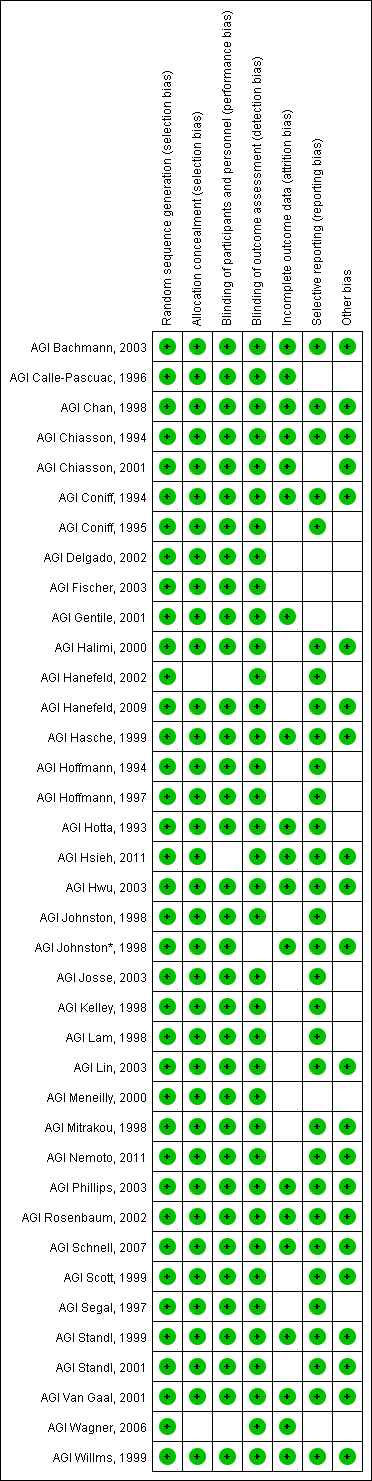 Supplement figure S2: The quality of each study and the risk of bias were evaluated by the Cochrane instrument in SU treatment.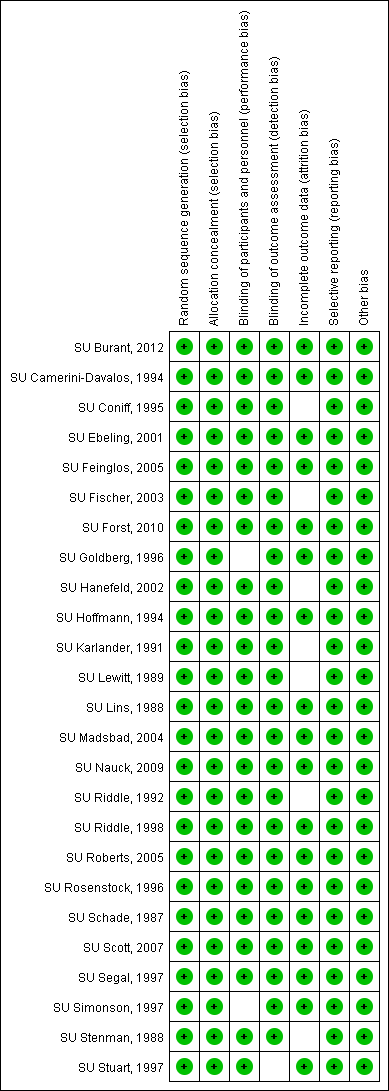 Supplement figure S3: The quality of each study and the risk of bias were evaluated by the Cochrane instrument in MET treatment.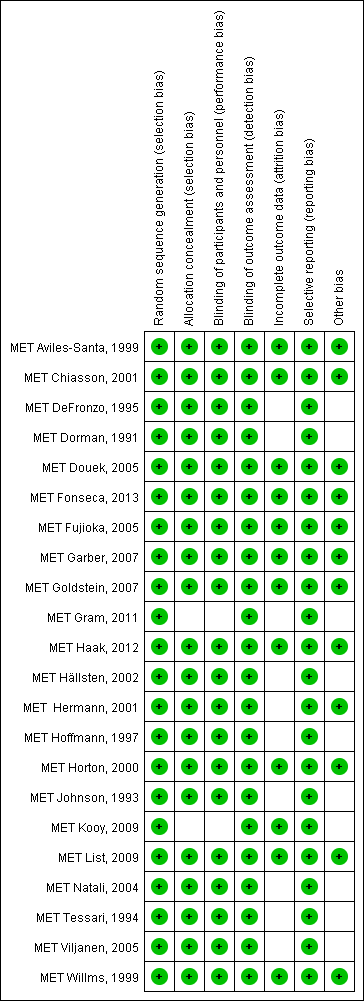 Supplement figure S4: The quality of each study and the risk of bias were evaluated by the Cochrane instrument in TZD treatment.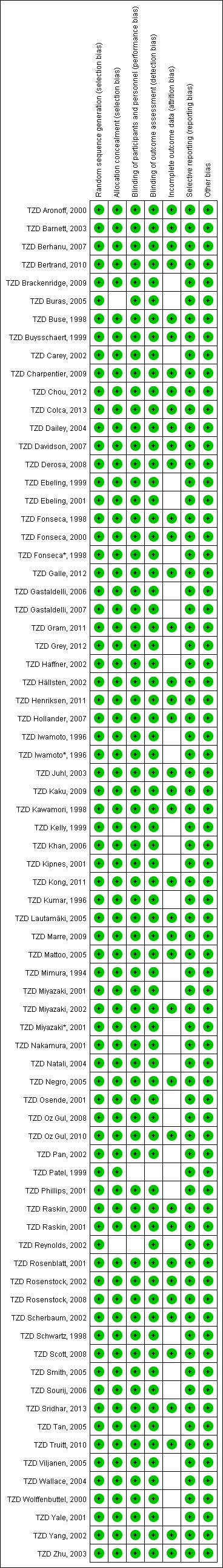 Supplement figure S5: The quality of each study and the risk of bias were evaluated by the Cochrane instrument in DPP-4i treatment.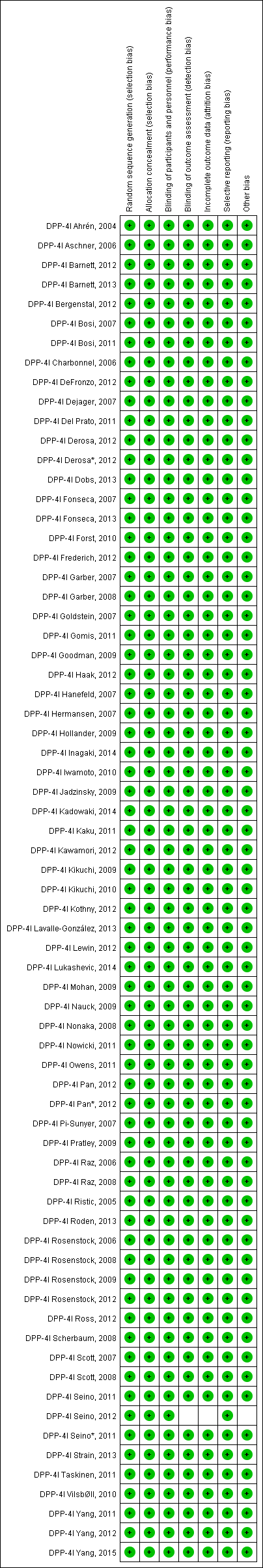 Supplement figure S6: The quality of each study and the risk of bias were evaluated by the Cochrane instrument in SGLT2i treatment.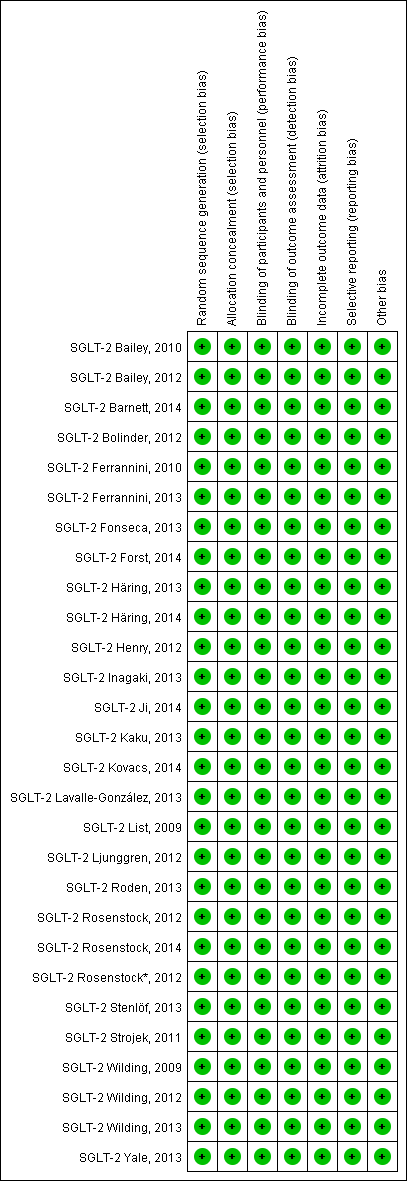 Supplement figure S7: The quality of each study and the risk of bias were evaluated by the Cochrane instrument in GLP-1 treatment.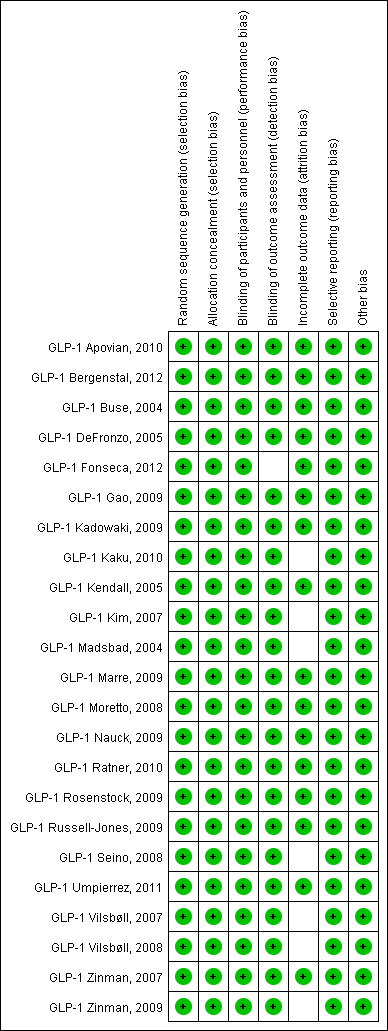 Author , yearStudy durationStudy durationTreatment groupNo. of patientsAge (years)Men (%)BMI (kg/m2)DM duration(years)HbA1c change (%)Baseline HbA1c (%)Baseline Weight(kg)Baseline Weight(kg)Weight Change(kg)Weight Change(kg)SU versus Placebo, monotherapySU versus Placebo, monotherapySU versus Placebo, monotherapySU versus Placebo, monotherapySU versus Placebo, monotherapySU versus Placebo, monotherapySU versus Placebo, monotherapySU versus Placebo, monotherapySU versus Placebo, monotherapySU versus Placebo, monotherapySU versus Placebo, monotherapyConiff, 19951Coniff, 1995136 weeksAcarbose6756.23929.75.1-0.54±16.8881.681.6-1.4±1-1.4±1Coniff, 19951Coniff, 1995136 weeksTolbutamide6655.45629.55.6-0.93±1.06.9584.884.8+1.8±1+1.8±1Coniff, 19951Coniff, 1995136 weeksPlacebo6256.35229.95.50.04±1.07.185.885.8-1.4±1-1.4±1Ebeling, 20012Ebeling, 200126 monthsGlibenclamide 2.5mg qd1055.2/30.2±1.75.9-1.2±0.38.9±0.3////Ebeling, 20012Ebeling, 200126 monthsPioglitazone 30mg qd955.2/30.5±1.35.9-1.1±0.59.1±0.3////Ebeling, 20012Ebeling, 200126 monthsPBO1055.2/31.9±1.55.9-0.2±0.38.6±0.2////Fischer, 20033Fischer, 2003316 weeksglibenclamide 1mg tid2758.1±7.059.3/5.8±0.8-1.3±0.28.3±0.279.3±2.479.3±2.41.6±2.41.6±2.4Fischer, 20033Fischer, 2003316 weeksacarbose 100mg tid2559.4±5.676/7.8±0.90±0.38.1±0.278.2±2.378.2±2.3-1.5±2.4-1.5±2.4Fischer, 20033Fischer, 2003316 weeksPBO2558.6±6.368/6.4±0.90.7±0.38.3±0.279.2±1.879.2±1.8-1.3±1.8-1.3±1.8Goldberg, 19964Goldberg, 1996414 weeksglimepiride 1mg Qd7858.971.8/70.2±17.883.983.9//Goldberg, 19964Goldberg, 1996414 weeksglimepiride 4mg Qd7657.853.9/50±17.786.186.1//Goldberg, 19964Goldberg, 1996414 weeksglimepiride 8mg Qd7659.656.6/6-0.3±17.885.385.3//Goldberg, 19964Goldberg, 1996414 weeksPBO7460.464.9/61.7±17.885.085.0//Hanefeld, 20025Hanefeld, 2002516 weeksAcarbose1160.4±1.39127.5±0.77.7±1.30.4±0.68.2±0.3////Hanefeld, 20025Hanefeld, 2002516 weeksGlibenclamide 1mg tid860.6±2.562.527.1±1.17.1±1.2-0.8±0.68.4±0.4////Hanefeld, 20025Hanefeld, 2002516 weeksPlacebo859±1.67527.2±1.16.8±1.60.9±0.68.7±0.6////Hoffmann, 19946Hoffmann, 1994624 weeksGlibenclamide 4.3mg qd2759.5±5.74826.5±2.11.4±1.1-0.8±0.378.30±0.37////Hoffmann, 19946Hoffmann, 1994624 weeksAcarbose 100mg tid2858.8±6.94626.5±1.61.0±0.9-0.99±0.428.29±0.42////Hoffmann, 19946Hoffmann, 1994624 weeksPBO3056.9±6.74026.8±1.51.0±0.90.11±0.378.29±0.37////Madsbad, 20047Madsbad, 2004712 weeksliraglutide 0.045mg Qd2653±9.084.630.2±5.44.1±3.70.25±0.87.4±0.8//-0.03±0.96-0.03±0.96Madsbad, 20047Madsbad, 2004712 weeksliraglutide 0.225mg Qd2458±7.562.532.0±5.34.4±4.0-0.34±0.87.9±0.8//-0.74±0.15-0.74±0.15Madsbad, 20047Madsbad, 2004712 weeksliraglutide 0.45mg Qd2757±11.366.730.1±5.04.5±4.6-0.3±17.7±1.0//-1.2±0.02-1.2±0.02Madsbad, 20047Madsbad, 2004712 weeksliraglutide 0.60mg Qd3057±7.766.730.4±4.84.6±4.6-0.7±17.4±1.2//0.27±0.580.27±0.58Madsbad, 20047Madsbad, 2004712 weeksliraglutide 0.75mg Qd2858±9.757.131.9±4.36.1±7.9-0.75±0.97.4±0.9//-0.39±0.44-0.39±0.44Madsbad, 20047Madsbad, 2004712 weeksPBO2957±9.46930.3±4.23.8±3.4-0.1±1.07.8±0.9//00Madsbad, 20047Madsbad, 2004712 weeksGlimepiride 4mg qd2657±9.261.530.2±4.63.4±2.9-0.74±1.27.4±1.2//0.94±0.020.94±0.02Rosenstock, 19968Rosenstock, 1996814 weeksglimepiride 8mg Qd8861.8±9.974/7-0.7±18.1±1.0////Rosenstock, 19968Rosenstock, 1996814 weeksglimepiride 4mg bid8158.8±10.270/6/8.1±1.2////Rosenstock, 19968Rosenstock, 1996814 weeksglimepiride 16mg Qd8359.6±9.966/5/8.0±1.2////Rosenstock, 19968Rosenstock, 1996814 weeksglimepiride 8mg bid8561.7±8.972/7/8.3±1.2////Rosenstock, 19968Rosenstock, 1996814 weeksPBO7961.1±9.767/61.7±1.18.0±1.1////Segal, 19979Segal, 1997924 weeksMiglitol 100mg tid40615528.6/-0.60±17.95//-1.4±1-1.4±1Segal, 19979Segal, 1997924 weeksGlibenclamide 3.5mg bid375662.229.2/-0.86±17.96//+1.4±1+1.4±1Segal, 19979Segal, 1997924 weeksPBO425957.129.1/0.15±18.25//0±10±1Scott, 200710Scott, 20071012 weeksSitagliptin 5mg bid12555.1±9.549.630.8±5.14.3±4.1-0.15±0.147.9±1.0//0.1±10.1±1Scott, 200710Scott, 20071012 weeksSitagliptin 12.5mg bid12356.2±9.04830.5±5.04.9±5.0-0.41±0.147.9±0.9//0.1±10.1±1Scott, 200710Scott, 20071012 weeksSitagliptin 25mg bid12355.6±9.057.731.4±6.95.0±5.2-0.43±0.137.9±0.9//0.3±10.3±1Scott, 200710Scott, 20071012 weeksSitagliptin 50mg bid12455.1±9.852.430.4±4.94.2±4.0-0.54±0.147.8±1.0//0.4±10.4±1Scott, 200710Scott, 20071012 weeksplacebo12555.3±9.762.431.6±5.84.7±4.20.23±0.1357.9±1.0//0±10±1Scott, 200710Scott, 20071012 weeksGlipizide 20mg qd12354.7±10.756.930.6±5.34.7±4.2-0.76±0.167.9±1//+0.9±1+0.9±1Simonson, 199711Simonson, 19971116 weeksglipizide 5mg6857.458.8296.9-0.9±0.28.5±0.283.983.9-0.14±0.18-0.14±0.18Simonson, 199711Simonson, 19971116 weeksglipizide 10mg4258.759.528.48.8-1.2±0.28.8±0.282.182.1//Simonson, 199711Simonson, 19971116 weeksglipizide 15mg4255.561.929.56.5-0.49±0.28.6±0.284.884.8//Simonson, 199711Simonson, 19971116 weeksglipizide 20mg6959.368.128.87.8-0.9±0.28.7±0.284.884.8//Simonson, 199711Simonson, 19971116 weeksglipizide 40mg2861.760.729.66.6-1.27±0.38.4±0.388.988.9//Simonson, 199711Simonson, 19971116 weeksglipizide 60mg2956.979.330.55.3-1.1±0.38.6±0.391.291.2//Simonson, 199711Simonson, 19971116 weeksPBO6960.276.829.77.50.84±0.28.3±0.287.187.1-3.1±0.4-3.1±0.4SU versus Placebo, add-on therapySU versus Placebo, add-on therapySU versus Placebo, add-on therapySU versus Placebo, add-on therapySU versus Placebo, add-on therapySU versus Placebo, add-on therapySU versus Placebo, add-on therapySU versus Placebo, add-on therapySU versus Placebo, add-on therapySU versus Placebo, add-on therapySU versus Placebo, add-on therapyBurant, 201212Burant, 20121212 weeksTAK-875 6.25mg Qd6051.6±10.44832.2±5.35.7±5.2-0.65±1.08.60±0.9685.8±18.485.8±18.4//Burant, 201212Burant, 20121212 weeksTAK-875 25mg Qd6151.3±10.94632.3±4.65.2±4.6/8.23±0.9388.4±22.788.4±22.7//Burant, 201212Burant, 20121212 weeksTAK-875 50mg Qd6052.1±10.84731.0±4.66.2±5.4-1.12±0.88.33±0.8083.7±16.383.7±16.3//Burant, 201212Burant, 20121212 weeksTAK-875 100mg Qd6251.8±10.14732.3±5.44.8±3.8-1.0±0.98.33±0.8788.9±22.588.9±22.5//Burant, 201212Burant, 20121212 weeksTAK-875 200mg Qd6049.0±10.74831.3±4.86.4±5.0/8.56±0.9384.6±18.384.6±18.3//Burant, 201212Burant, 20121212 weeksglimepiride 4mg Qd6252.2±9.75531.0±5.46.4±5.7-1.05±0.88.43±0.8183.5±17.883.5±17.8+0.86±17.8+0.86±17.8Burant, 201212Burant, 20121212 weeksPBO6152.9±11.34331.2±5.05.6±4.8-0.13±1.08.46±1.0784.5±20.784.5±20.7-0.73±20.7-0.73±20.7Camerini-Davalos, 199413Camerini-Davalos, 1994133 yearsGlipizide 5mg qd+insulin4045.2±1.7/25.1±0.210.5-1.6±0.311.2±0.3////Camerini-Davalos, 199413Camerini-Davalos, 1994133 yearsPBO+insulin2946.4±2.0/24.3±0.414.10.2±0.410.3±0.3////Feinglos, 200514Feinglos, 20051416 weeksglipizide 2.5mg/day+met6157.7±10.745.931.7±4.46.5-0.66±0.17.4590±18.790±18.7+0.4±18.7+0.4±18.7Feinglos, 200514Feinglos, 20051416 weeksPBO+met6158.8±10.04132.1±4.94.6-0.19±0.17.6490.8±18.490.8±18.4-1.7±18.4-1.7±18.4Forst, 201015Forst, 20101512 weeksLinagliptin 1mg+met6559.1±8.455.432.2±4.36.9±5.9-0.15±0.78.2±0.792.5±16.992.5±16.9-0.15±16.9-0.15±16.9Forst, 201015Forst, 20101512 weeksLinagliptin 5mg+met6659.6±9.856.131.7±4.57.3±7.5-0.5±0.818.5±0.890.7±14.290.7±14.2-0.57±14.2-0.57±14.2Forst, 201015Forst, 20101512 weeksLinagliptin 10mg+met6661.8±8.85331.7±4.58.2±6.8-0.42±0.78.4±0.789.9±16.389.9±16.3-1.27±16.3-1.27±16.3Forst, 201015Forst, 20101512 weeksGlimepiride 3mg qd6559.4±9.963.131.5±4.26.7±5.9-0.68±0.78.2±0.790.5±1590.5±15+0.73±15+0.73±15Forst, 201015Forst, 20101512 weeksPlacebo+met7160.1±8.16232.2±4.26.2±5.10.25±0.78.4±0.793.1±16.893.1±16.8-0.84±16.8-0.84±16.8Karlander, 199116Karlander, 199116325 daysGlyburide 10.5mg qd+insulin1057.1//14.1-2.0±1.511.1±1.583.5±18.583.5±18.56.1±18.56.1±18.5Karlander, 199116Karlander, 199116325 daysplacebo+insulin1057.1//14.1-1.3±2.510.3±2.582.7±26.082.7±26.03.4±26.03.4±26.0Lewitt, 198917Lewitt, 1989176 monthsglyburide15mg/day+insulin31//26.7±2.9/-0.8±1.39.9±1.3////Lewitt, 198917Lewitt, 1989176 monthsPBO+insulin31//26.7±2.9/0.4±1.39.9±1.3////Lins, 198818Lins, 19881812 weeksGlibenclamide 3.5mg bid +insulin1067±240//-1.2±0.88.2±0.8////Lins, 198818Lins, 19881812 weeksPBO+insulin1060±360//0.3±0.58.1±0.5////Nauck, 200919Nauck, 20091926 weeksliraglutide 0.6mg/day+met24256±116230.5±4.87±5-0.7±0.18.4±0.9//-1.8±0.2-1.8±0.2Nauck, 200919Nauck, 20091926 weeksliraglutide 1.2mg/day+met24057±95431.1±4.87±5-1.0±0.18.3±1.0//-2.6±0.2-2.6±0.2Nauck, 200919Nauck, 20091926 weeksliraglutide 1.8mg/day+met24257±95930.9±4.68±5-1.0±0.18.4±1.0//-2.8±0.2-2.8±0.2Nauck, 200919Nauck, 20091926 weeksglimepiride 4mg/day+met24257±95731.2±4.68±5-1±0.18.4±1.0//+1.0±0.2+1.0±0.2Nauck, 200919Nauck, 20091926 weeksPBO+met12156±96031.6±4.48±60.1±0.18.4±1.1//-1.5±0.3-1.5±0.3Riddle, 199220Riddle, 19922016 weeksglyburide 20mg/day+insulin11////-1.3±0.111.0±0.1//+4.9±1.0+4.9±1.0Riddle, 199220Riddle, 19922016 weeksPBO+insulin10////-0.8±0.210.9±0.2//+3.3±0.2+3.3±0.2Riddle, 199821Riddle, 19982124 weeksGlimepiride 8mg bid+insulin7258±862.532.2±4.47±4-2.1±1.29.7±1.393.9±15.993.9±15.9+4.3±16.5+4.3±16.5Riddle, 199821Riddle, 19982124 weeksPBO+insulin7358±854.833.7±5.47±4-2.1±1.29.8±1.399.2±20.899.2±20.8+4.0±20.8+4.0±20.8Roberts, 200522Roberts, 20052226 weeksGlimepiride 8mg qd+metformin+SU8256.5±9.86133.98±5.158.7±6.8-1.31±0.088.15±0.76100.88±18.97100.88±18.97+3.76±0.54+3.76±0.54Roberts, 200522Roberts, 20052226 weeksPBO+metformin+SU7756.4±10.062.332.76±5.117.9±4.9-0.33±0.088.15±0.6596.31±19.196.31±19.1+0.45±0.52+0.45±0.52Schade, 198723Schade, 1987234 monthsGlyburide 20mg qd+insulin8////-0.4±0.510.6±0.484.6±4.484.6±4.4//Schade, 198723Schade, 1987234 monthsPBO+insulin8////0.3±0.410.6±0.484.6±4.484.6±4.4Stuart, 199724Stuart, 19972412 weeksGlyburide 3mg bid+insulin9////-0.3±0.37.7±0.298±3.298±3.20±4.70±4.7Stuart, 199724Stuart, 19972412 weeksPBO+insulin9////0.1±0.37.4±0.398±3.298±3.2-1±4.4-1±4.4Author , yearAuthor , yearStudy durationTreatment groupNo. of patientsAge (years)Men (%)BMI (kg/m2)DM duration(years)HbA1c change (%)Baseline HbA1c (%)Baseline Weight(kg)Baseline Weight(kg)Weight Change(kg)Weight Change(kg)MET versus Placebo, monotherapyMET versus Placebo, monotherapyMET versus Placebo, monotherapyMET versus Placebo, monotherapyMET versus Placebo, monotherapyMET versus Placebo, monotherapyMET versus Placebo, monotherapyMET versus Placebo, monotherapyMET versus Placebo, monotherapyMET versus Placebo, monotherapyMET versus Placebo, monotherapyChiasson, 200125Chiasson, 20012536 weeksMiglitol 100mg tid8257.3±9.078.131.1±4.55.2±4.70.02±0.108.2±0.991±15.591±15.5-0.42±0.29-0.42±0.29Metformin 500mg tid8357.9±8.673.530.7±5.17.5±7.4-0.85±0.128.2±0.989±17.889±17.8-0.79±0.33-0.79±0.33miglitol+metformin7658.9±7.977.629.5±3.86.1±5.5-1.39±0.118.3±0.8////placebo8357.7±9.967.531.1±4.45.1±4.90.38±0.128.1±0.788.6±14.188.6±14.1-0.69±0.27-0.69±0.27DeFronzo, 199526DeFronzo, 19952629weeksMetformin 2550mg qd14353±143.429.9±0.36.0±0.5-1.4±0.18.4±0.194.4±1.194.4±1.1-0.6±0.3-0.6±0.3DeFronzo, 199526DeFronzo, 19952629weeksplacebo14653±142.529.2±0.36.0±0.60.4±0.18.2±0.292.2±1.292.2±1.2-1.1±1.2-1.1±1.2Dornan, 199127Dornan, 1991278 monthsMetformin 1g tid3055±1/30±1/-1.4±0.411.7±0.484.6±2.784.6±2.70±2.70±2.7Dornan, 199127Dornan, 1991278 monthsplacebo3055±1/30±1/1.5±0.411.8±0.479.5±2.579.5±2.5-0.9±2.5-0.9±2.5Fonseca, 201328Fonseca, 20132812 weeksipraliflozin 12.5mg Qd7053.9±9.655.731.0±5.94.08±3.24-0.22±0.87.95±0.7886±22.386±22.3-1.5±0.75-1.5±0.75Fonseca, 201328Fonseca, 20132812 weeksipraliflozin 50mg Qd6752.6±10.750.732.2±5.94.61±4.65-0.39±0.88.05±0.8190.7±20.890.7±20.8-1.66±7.5-1.66±7.5Fonseca, 201328Fonseca, 20132812 weeksipraliflozin 150mg Qd6854.2±10.342.630.9±6.35.11±6.46-0.47±0.67.83±0.6583.3±21.683.3±21.6-2.08±7.5-2.08±7.5Fonseca, 201328Fonseca, 20132812 weeksipraliflozin 300mg Qd6854.2±10.754.430.7±5.04.48±4.91-0.55±0.67.90±0.6786.7±19.686.7±19.6-2.67±7.5-2.67±7.5Fonseca, 201328Fonseca, 20132812 weeksMetformin 1500mg qd6953.1±11.75829.8±5.54.13±4.71-0.46±0.98.03±0.9084.1±21.884.1±21.8-0.88±7.5-0.88±7.5Fonseca, 201328Fonseca, 20132812 weeksPBO6953.4±9.746.430.9±5.54.64±5.930.26±0.787.84±0.7881.8±17.481.8±17.4-1±7.5-1±7.5Fujioka, 200529Fujioka, 20052924 weeksmetformin 1000mg once daily16155±115328.7±3.93.3±2.8-0.6±0.98.1±0.9////Fujioka, 200529Fujioka, 20052924 weeksplacebo7958±116328.9±3.53.2±2.60.2±0.97.9±0.9////Fujioka, 200529Fujioka, 20052916 weeksmetformin 500mg once daily12855±114430.1±4.03.3±2.9-0.5±0.98.2±0.9////Fujioka, 200529Fujioka, 20052916 weeksmetformin 1000mg once daily12056±105830.6±4.23.0±2.7-0.6±1.18.4±1.1////Fujioka, 200529Fujioka, 20052916 weeksmetformin 1500mg once daily12056±114829.7±4.02.9±2.7-0.9±2.69.9±2.6////Fujioka, 200529Fujioka, 20052916 weeksmetformin 2000mg once daily13455±114130.9±4.02.7±2.5-0.9±1.18.4±1.1////Fujioka, 200529Fujioka, 20052916 weeksmetformin 1000mg twice daily12357±104730.6±4.63.1±2.7-1.1±1.18.4±1.1////Fujioka, 200529Fujioka, 20052916 weeksplacebo11754±104930.7±4.12.7±2.70.1±1.18.3±1.1////Garber, 199730Garber, 19973014 weeksmetformin 500mg daily7357±1062//0.3±1.710.1±1.790±20.390±20.3//Garber, 199730Garber, 19973014 weeksmetformin 1000mg daily7355±1055//0.01±2.010.0±2.090±18.990±18.9//Garber, 199730Garber, 19973014 weeksmetformin 1500mg daily7659±1063//-0.5±1.59.7±1.589.6±16.289.6±16.2//Garber, 199730Garber, 19973014 weeksmetformin 2000mg daily7360±1153//-0.8±2.110.1±2.189.1±20.389.1±20.3//Garber, 199730Garber, 19973014 weeksmetformin 2500mg daily7759±1165//-0.4±1.810.0±1.894.5±23.494.5±23.4//Garber, 199730Garber, 19973014 weeksplacebo7955±1156//1.2±1.99.9±1.990.9±20.190.9±20.1//Goldstein, 200731Goldstein, 20073124 weeksSitagliptin17553.3±10.252.031.2±5.94.4±4.6-0.66±0.1658.87±0.99////Goldstein, 200731Goldstein, 20073124 weeksMetformin 500mg bid17853.4±10.248.932.1±6.84.5±3.9-0.82±0.168.90±1.00////Goldstein, 200731Goldstein, 20073124 weeksMetformin 1000mg bid17753.2±9.645.132.2±7.14.4±4.4-1.13±0.168.68±0.91////Goldstein, 200731Goldstein, 20073124 weeksplacebo16553.6±10.052.832.5±6.74.6±4.90.17±0.1658.68±1.00////Hällsten, 200232Hällsten, 20023226 weeksmetformin 1g bid1357.8±2.261.529.9±1.1/-0.7±0.26.9±0.2////Hällsten, 200232Hällsten, 20023226 weeksrosiglitazone 4mg bid1458.6±2.071.429.3±1.0/-0.3±0.26.8±0.2////Hällsten, 200232Hällsten, 20023226 weeksplacebo1457.7±1.971.430.3±1.2/-0.2±0.16.3±0.1////Haak, 201233Haak, 20123324 weeksLinagliptin 5 mg14256.2±10.856.329.0±4.7/-0.5±0.18.7±1.079.1±17.379.1±17.3//Haak, 201233Haak, 20123324 weeksMetformin 500mg bid14152.9±10.456.928.9±4.8/-0.6±0.18.7±0.979.9±18.479.9±18.4//Haak, 201233Haak, 20123324 weeksMetformin 1000mg bid13855.2±10.653.129.5±5.3/-1.1±0.18.5±0.980±18.580±18.5//Haak, 201233Haak, 20123324 weeksPlacebo7255.7±11.05028.6±5.2/0.1±0.18.7±1.076.8±17.576.8±17.5//Hoffmann, 199734Hoffmann, 19973424 weeksAcarbose3158.9±9.41926.4±2.73.0±2.3-1.1±0.99.6±0.973.9±10.373.9±10.3-0.8±10.3-0.8±10.3Hoffmann, 199734Hoffmann, 19973424 weeksMetformin3155.9±7.84527.4±2.22.1±1.5-1.0±0.99.7±0.979±8.879±8.8+0.2±8.8+0.2±8.8Hoffmann, 199734Hoffmann, 19973424 weeksPlacebo3260.2±8.63826.3±2.23.6±2.80.4±0.99.4±0.974.9±9.774.9±9.7-0.5±9.7-0.5±9.7Horton, 200035Horton, 20003524 weeksmetformin 500mg tid17856.8±10.968.529.6±4.34.5±5.5-0.8±1.18.4±1.2////Horton, 200035Horton, 20003524 weeksnateglinide 120mg tid17958.6±10.761.529.6±3.84.7±5.5-0.5±1.08.3±1.0////Horton, 200035Horton, 20003524 weeksnateglinide+metformin17258.4±10.958.730.0±3.74.5±5.3-1.4±18.4±1.1////Horton, 200035Horton, 20003524 weeksplacebo17259.6±10.960.529.2±3.94.6±4.70.5±1.18.3±1.1////List, 200936List, 20093612 weeksdapagliflozin 2.5mg5955±114932±5/-0.71±0.097.6±0.790±2090±20-2.7±0.75-2.7±0.75List, 200936List, 20093612 weeksdapagliflozin 5mg5855±124832±5/-0.72±0.098.0±0.989±789±7-2.5±0.75-2.5±0.75List, 200936List, 20093612 weeksdapagliflozin 10mg4754±95331±5/-0.85±0.118.0±0.886±1786±17-2.7±0.85-2.7±0.85List, 200936List, 20093612 weeksdapagliflozin 20mg5955±105431±5/-0.55±0.097.7±0.988±1888±18-3.4±0.75-3.4±0.75List, 200936List, 20093612 weeksdapagliflozin 50mg5653±104532±4/-0.9±0.17.8±1.092±1992±19-3.4±0.75-3.4±0.75List, 200936List, 20093612 weeksPBO5453±115632±5/-0.18±0.17.9±0.989±1889±18-1.2±0.75-1.2±0.75List, 200936List, 20093612 weeksMetformin 1500mg qd5654±94832±5/-0.73±0.17.6±0.888±2088±20-1.7±0.75-1.7±0.75Natali, 200437Natali, 20043716 weeksMetformin 1500mg qd2858±1078.628.0±3.56.3±5.3-0.33±1.17.8±1.1 77.3±12.5 77.3±12.5-0.6±0.4-0.6±0.4Natali, 200437Natali, 20043716 weeksrosiglitazone2459±791.727.6±2.86.5±4.50.09±1.27.2±1.2      80.4±10.1      80.4±10.10.5±0.50.5±0.5Natali, 200437Natali, 20043716 weeksPBO2258±981.830.2±3.13.4±3.41.3±0.87.6±0.8      86.9±10.5      86.9±10.5-0.3±0.8-0.3±0.8Tessari, 199438Tessari, 1994384 weeksMetformin 850mg bid1153±354.528±1/-0.1±0.88.0±0.6////Tessari, 199438Tessari, 1994384 weeksplacebo660±333.328±1/-0.1±0.56.7±0.3////Viljanen, 200539Viljanen, 20053926 weeksRosiglitazone 4mg bid1458.6±7.764.329.3±4.0/-0.3±0.96.8±0.983.7±8.183.7±8.1+0.6±9.2+0.6±9.2Viljanen, 200539Viljanen, 20053926 weeksMetformin 1g bid1257.8±8.758.329.6±4.0/-0.6±0.96.9±0.987.6±10.787.6±10.7-1.8±10.7-1.8±10.7Viljanen, 200539Viljanen, 20053926 weeksPBO1158.7±8.381.829.8±4.1/-0.1±0.76.2±0.789.1±9.389.1±9.3+0.4±9.4+0.4±9.4MET versus Placebo, add-on therapyMET versus Placebo, add-on therapyMET versus Placebo, add-on therapyMET versus Placebo, add-on therapyMET versus Placebo, add-on therapyMET versus Placebo, add-on therapyMET versus Placebo, add-on therapyMET versus Placebo, add-on therapyMET versus Placebo, add-on therapyMET versus Placebo, add-on therapyMET versus Placebo, add-on therapyAvilés-Santa, 199940Avilés-Santa, 19994024 weeksMetformin 2500mg qd+insulin2153.1±9.428.6/9.2±6.4-0.23±1.49.0±1.4103.9±25.2103.9±25.2+0.5±2.4+0.5±2.4Avilés-Santa, 199940Avilés-Santa, 19994024 weeksPlacebo+insulin2254.6±7.845.5/10.1±4.7-0.15±1.59.1±1.5106.6±23.2106.6±23.2+3.2±2+3.2±2Chiasson, 200125Chiasson, 20012536 weeksMiglitol 100mg tid8257.3±9.078.131.1±4.55.2±4.70.02±0.108.2±0.991±15.591±15.5-0.42±0.29-0.42±0.29Chiasson, 200125Chiasson, 20012536 weeksMetformin 500mg tid8357.9±8.673.530.7±5.17.5±7.4-0.85±0.128.2±0.989±17.889±17.8-0.79±0.33-0.79±0.33Chiasson, 200125Chiasson, 20012536 weeksmiglitol+metformin7658.9±7.977.629.5±3.86.1±5.5-1.39±0.118.3±0.8////Chiasson, 200125Chiasson, 20012536 weeksplacebo8357.7±9.967.531.1±4.45.1±4.90.38±0.128.1±0.788.6±14.188.6±14.1-0.69±0.27-0.69±0.27Douek, 200541Douek, 20054112 monthsMetformin 2g qd+insulin9258±8.967.430.9±4.59±5.2-1.5±1.49.7±1.388.5±14.788.5±14.76.3±14.76.3±14.7Douek, 200541Douek, 20054112 monthsPlacebo+insulin9158±7.762.631.5±4.310±5.2-1.3±1.510.0±1.591.1±15.791.1±15.77.5±15.77.5±15.7Gram, 201142Gram, 2011422 yearsPBO+NPH4655.8±7.771.734.0±6.07.3±4.3-0.4±1.48.7±1.3100.2±19.8100.2±19.8+5.3±20+5.3±20Gram, 201142Gram, 2011422 yearsMetformin 1000mg bid+NPH4555.4±8.557.835.7±6.48.2±4.0-1.3±1.38.9±1.2105.1±17.7105.1±17.72.9±202.9±20Gram, 201142Gram, 2011422 yearsRosiglitazone 4mg bid+NPH4657.3±8.960.934.0±5.79.2±6.9-0.8±1.68.7±1.2100.9±16.5100.9±16.57.6±207.6±20Gram, 201142Gram, 2011422 yearsmetformin+rosiglitazone+NPH4657.3±8.265.234.4±7.08.1±5.3-1.7±1.18.5±1.1////Gram, 201142Gram, 2011422 yearsPBO+ASP4857.1±8.547.933.7±5.09.1±5.5-0.6±1.28.5±1.298.3±16.698.3±16.66.1±196.1±19Gram, 201142Gram, 2011422 yearsMetformin 1000mg bid+ASP4556.1±8.262.233.7±6.18.7±4.5-1.2±1.28.5±1.2100.5±17.9100.5±17.93.9±203.9±20Gram, 201142Gram, 2011422 yearsRosiglitazone 4mg bid+ASP4756.1±8.357.432.7±4.79.4±6.3-1.2±18.3±1.095.6±14.695.6±14.610.4±2010.4±20Gram, 201142Gram, 2011422 yearsmetformin+rosiglitazone+ASP4855.3±9.170.832.9±4.49.0±5.8-1.5±1.28.5±1.2////Hermann, 200143Hermann, 20014312 monthsmetformin 850mg bid+insulin1656.9±10.243.833.6±3.513-1.1±1.39.1±1.396.4±16.596.4±16.5-1.4±16.5-1.4±16.5Hermann, 200143Hermann, 20014312 monthsPlacebo+insulin1958.1±9.763.232.6±3.8130.3±1.08.7±1.094.2±9.494.2±9.4+0.2±9.4+0.2±9.4Kooy, 200944Kooy, 2009444.3 yearsmetformin  850mg tid hydrochloride+insulin19664±1041.330±514±9-0.2±1.17.9±1.285±1685±16+2±17+2±17Kooy, 200944Kooy, 2009444.3 yearsplacebo+insulin19459±115030±512±80.0±1.17.9±1.287±1587±15+4±17+4±17Author , yearAuthor , yearStudy durationTreatment groupNo. of patientsAge (years)Men (%)BMI (kg/m2)DM duration(years)HbA1c change (%)Baseline HbA1c (%)Baseline Weight(kg)Baseline Weight(kg)Weight Change(kg)Weight Change(kg)AGI versus Placebo, monotherapyAGI versus Placebo, monotherapyAGI versus Placebo, monotherapyAGI versus Placebo, monotherapyAGI versus Placebo, monotherapyAGI versus Placebo, monotherapyAGI versus Placebo, monotherapyAGI versus Placebo, monotherapyAGI versus Placebo, monotherapyAGI versus Placebo, monotherapyAGI versus Placebo, monotherapyChan, 199845Chan, 19984524 weeksAcarbose 100mg tid6352.8 (10.2)50.8/2.7±3.5-0.7±0.38.2±1.064.1±1064.1±10-1.31±1.1-1.31±1.1Chan, 199845Chan, 19984524 weeksPlacebo6354 (10)50.8/2.1±3.4-0.27±0.278.6±1.165.4±13.365.4±13.30.16±1.00.16±1.0Chiasson, 199446Chiasson, 1994461 yearAcarbose 200mg qd38//28.8±0.5/-0.9±0.26.7±0.284.5±1.284.5±1.2-0.3±1.6-0.3±1.6Chiasson, 199446Chiasson, 1994461 yearPlacebo39//28.8±0.5/0±0.26.7±0.281.3±1.281.3±1.2+0.1±1.3+0.1±1.3Chiasson, 200125Chiasson, 20012536 weeksPlacebo8357.7±9.967.531.1±4.55.1±4.9-0.235±0.068.1±0.791±15.591±15.5-0.42±0.29-0.42±0.29Chiasson, 200125Chiasson, 20012536 weeksMiglitol8257.3±97831.1±4.45.2±4.7-0.685±0.058.2±0.988.6±14.188.6±14.1-0.69±0.27-0.69±0.27Coniff, 199447Coniff, 19944736 weeksAcarbose 50-300mg tid9156.0±1.054324-0.06±16.7893.4±1.893.4±1.8-0.93±1.8-0.93±1.8Coniff, 199447Coniff, 19944736 weeksPlacebo9855.6±1.04531.53 0.53±1.06.6594.5±1.794.5±1.7-0.77±1.7-0.77±1.7Coniff, 199548Coniff, 19954816 weeksAcarbose 100mg tid585553316-0.45±18.6985.985.9-0.19±1-0.19±1Coniff, 199548Coniff, 19954816 weeksAcarbose 200mg tid545659315-0.4±18.9687.987.9-0.8±1-0.8±1Coniff, 199548Coniff, 19954816 weeksAcarbose 300mg tid535458305-0.77±19.5484.584.5-0.45±1-0.45±1Coniff, 199548Coniff, 19954816 weeksPlacebo6454583250.33±1.08.6791.391.3-0.37±1-0.37±1Coniff, 19951Coniff, 1995136 weeksAcarbose 200mg tid6756.23929.75.1-0.54±16.8881.681.6-1.4±1-1.4±1Coniff, 19951Coniff, 1995136 weeksTolbutamide 250-1000mg tid6655.45629.55.6-0.93±1.06.9584.884.8+1.8±1+1.8±1Coniff, 19951Coniff, 1995136 weeksPlacebo6256.35229.95.50.04±1.07.185.885.8-1.4±1-1.4±1Fischer, 20033Fischer, 2003316 weeksAcarbose 100mg tid2559.4±5.6/27.3±0.87.8±0.90±0.118.1±0.278.2±2.378.2±2.3-1.5±2.4-1.5±2.4Fischer, 20033Fischer, 2003316 weeksPlacebo2558.6±6.3/27.0±0.76.4±0.90.7±0.048.3±0.379.2±1.879.2±1.8-1.3±1.8-1.3±1.8Hanefeld, 20025Hanefeld, 2002516 weeksAcarbose 100mg tid1160.4±1.39127.5±0.77.7±1.30.4±0.68.2±0.3////Hanefeld, 20025Hanefeld, 2002516 weeksGlibenclamide 1mg tid860.6±2.562.527.1±1.17.1±1.2-0.8±0.68.4±0.4////Hanefeld, 20025Hanefeld, 2002516 weeksPlacebo859±1.67527.2±1.16.8±1.60.9±0.68.7±0.6////Hanefeld, 200949Hanefeld, 20094920 weeksAcarbose 100mg tid4262.33±8.7/31.02±5.12/-0.07±0.556.11±0.48////Hanefeld, 200949Hanefeld, 20094920 weeksPlacebo4559.92±10.0/30.78±3.70/-0.03±0.756.09±0.66////Hasche, 199950Hasche, 19995024 monthsAcarbose 100mg tid52//26.9±3.1/-1.71±1.68.9±0.874.9±8.774.9±8.7-1.4±2.8-1.4±2.8Hasche, 199950Hasche, 19995024 monthsPlacebo48//26.2±2.4/-0.82±1.18.7±0.974.5±8.674.5±8.6-1.3±3-1.3±3Hoffmann, 199734Hoffmann, 19973424 weeksAcarbose 100mg tid3158.9±9.41926.4±2.73.0±2.3-1.1±0.99.6±0.973.9±10.373.9±10.3-0.8±10.3-0.8±10.3Hoffmann, 199734Hoffmann, 19973424 weeksMetformin 850mg bid3155.9±7.84527.4±2.22.1±1.5-1.0±0.99.7±0.979±8.879±8.8+0.2±8.8+0.2±8.8Hoffmann, 199734Hoffmann, 19973424 weeksPlacebo3260.2±8.63826.3±2.23.6±2.80.4±0.99.4±0.974.9±9.774.9±9.7-0.5±9.7-0.5±9.7Hoffmann, 19946Hoffmann, 1994624 weeksAcarbose 100mg tid2858.8±6.94626.5±1.612.7±10.8-0.99±0.48.29±0.42////Hoffmann, 19946Hoffmann, 1994624 weeksPlacebo3056.9±6.74026.8±1.512.1±10.80.11±0.38.29±0.37////Hotta, 199351Hotta, 19935124 weeksAcarbose 100mg tid2049.826.3/4.6-1.4±111.1////Hotta, 199351Hotta, 19935124 weeksPlacebo2047.922.2/4.4-0.4±1.010.3////Josse, 200352Josse, 20035212 monthsAcarbose 100mg tid9369.7±0.5/28.3±0.45.8±0.7-0.3±0.17.4±0.179.4±1.379.4±1.3//Josse, 200352Josse, 20035212 monthsPlacebo9970.3±0.5/28.6±0.44.8±0.50.3±0.17.3±0.181.3±1.681.3±1.6//Meneilly, 200053Meneilly, 20005312 monthsAcarbose 100mg tid2268±1/29.0±1.0/-0.4±0.17.3±0.1////Meneilly, 200053Meneilly, 20005312 monthsPlacebo2370±1/28.0±1.0/0.4±0.27±0.2////Rosenbaum, 200254Rosenbaum, 20025422 weeksAcarbose 300mg qd2059.8±8.23030.3±2.96.8-0.8±1.986.4±1.775.1±11.675.1±11.6//Rosenbaum, 200254Rosenbaum, 20025422 weeksPlacebo2062±9.74031.7±3.96.80±2.26.3±2.180.2±9.880.2±9.8//Segal, 19979Segal, 1997924 weeksmiglitol40615528.6/-0.60±17.95//-1.4±1-1.4±1Segal, 19979Segal, 1997924 weeksglibenclamide375662.229.2/-0.86±17.96//+1.4±1+1.4±1Segal, 19979Segal, 1997924 weeksPBO425957.129.1/0.15±18.25//00Scott, 199955Scott, 19995516 weeksAcarbose 100mg tid5356±96231.0±3.01.75±1.25-0.14±0.917.0±0.8791±1391±13//Scott, 199955Scott, 19995516 weeksPlacebo5257±86529.0±3.02.17±1.420.25±1.156.89±0.8584±1284±12//Wagner, 200656Wagner, 20065612 weeksAcarbose 100mg tid1457(52-58)57.128.7(26.3-29, 6)3.5(1-6)-0.4±0.75.9±0.7553.153.1+0.2±1+0.2±1Wagner, 200656Wagner, 20065612 weeksPlacebo1754(50-58)82.328.7(25.6-30.30)4(2-5)-0.5±0.556.6±0.560.560.50±10±1AGI versus Placebo, add-on therapyAGI versus Placebo, add-on therapyAGI versus Placebo, add-on therapyAGI versus Placebo, add-on therapyAGI versus Placebo, add-on therapyAGI versus Placebo, add-on therapyAGI versus Placebo, add-on therapyAGI versus Placebo, add-on therapyAGI versus Placebo, add-on therapyAGI versus Placebo, add-on therapyAGI versus Placebo, add-on therapyBachmann, 200357Bachmann, 20035778 weeksAcarbose100mg tid +SU16463.8±7.147.629.0±3.18±13.3-0.54±0.329.42±0.6680.7±11.480.7±11.4//Bachmann, 200357Bachmann, 20035778 weeksPlacebo+SU16663.3±7.243.329.0±2.98±12.50±0.739.38±0.7381.6±11.881.6±11.8//Chiasson, 199446Chiasson, 1994461 yearAcarbose 200mg qd +MET41//29.4±0.6/-0.6±0.27.8±0.2////Chiasson, 199446Chiasson, 1994461 yearPlacebo+MET42//29.4±0.6/0.3±0.27.8±0.2////Chiasson, 199446Chiasson, 1994461 yearAcarbose 200mg qd +SU52//27.8±0.4/-0.6±0.28±0.2////Chiasson, 199446Chiasson, 1994461 yearPlacebo+SU51//27.8±0.4/0.3±0.28±0.2////Chiasson, 199446Chiasson, 1994461 yearAcarbose 200mg qd +insulin41//30.2±0.5/-0.5±0.27.7±0.2////Chiasson, 199446Chiasson, 1994461 yearPlacebo+insulin50//30.2±0.5/-0.1±0.27.7±0.2////Chiasson, 200125Chiasson, 20012536 weeksPlacebo+MET8357.9±8.673.530.7±5.17.5±7.4-0.85±0.128.2±0.988.6±14.188.6±14.1-0.69±0.27-0.69±0.27Chiasson, 200125Chiasson, 20012536 weeksMiglitol+MET7658.9±7.977.629.5±3.86.1±5.5-1.39±0.118.3±0.891±15.591±15.5-0.42±0.29-0.42±0.29Halimi, 200058Halimi, 2000586 monthsAcarbose 100mg tid +MET5956±9.247.430.1±3.39.5±7.4-0.7±1.28.6±1.1////Halimi, 200058Halimi, 2000586 monthsPlacebo+MET7055±1062.829.7±3.39±7.50.2±1.38.5±1.1////Hsieh, 201159Hsieh, 20115924 weeksMiglitol 100mg tid+SU5258.4±10.579.3//-0.85±0.128.14±0.7267.2±10.367.2±10.3//Hsieh, 201159Hsieh, 20115924 weeksPlacebo+SU5359±10.751.4//-0.19±0.118.11±0.7769.2±10.669.2±10.6//Hwu, 200360Hwu, 20036018 weeksAcarbose 100mg tid+INS5458.1±8.4//13.4±9.1-0.5±1.39.5±0.862±9.662±9.6+0.3±1.5+0.3±1.5Hwu, 200360Hwu, 20036018 weeksPlacebo+INS5354.7±8.6//10.9±6.10.2±1.29.5±161.4±12.161.4±12.1-0.1±2.3-0.1±2.3Kelley, 199861Kelley, 19986124 weeksAcarbose 100mg tid+insulin7261.8633112.5-0.58±0.18.7791.491.4-0.58±1-0.58±1Kelley, 199861Kelley, 19986124 weeksPlacebo+insulin7360.84831.112.30.11±0.18.6988.888.80.11±10.11±1Johnston, 1998 62Johnston, 1998 621 yearMiglitol 100mg tid±SU20455±15031.9±0.15.1±0.5-0.21±0.158.69±0.14////Johnston, 1998 62Johnston, 1998 621 yearPlacebo±SU10556.9±1.35132.0±0.94.5±0.70.53±0.218.62±0.18////Johnston, 1998-263Johnston, 1998-2631 yearMiglitol 200mg tid±SU22052.9/31.85.7-0.26±18.785.885.8//Johnston, 1998-263Johnston, 1998-2631 yearPlacebo±SU12053.9/30.64.80.57±18.5382.982.9//Lin BJ, 200364Lin BJ, 20036424 weeksAcarbose 100mg tid+SU3257.7±7.353.1/7-0.92±1.699.01±1.263.9±7.263.9±7.2//Lin BJ, 200364Lin BJ, 20036424 weeksPlacebo+SU3255.4±8.537.5/50.13±1.438.99±0.9561.6±7.961.6±7.9//Lam KSL, 199865Lam KSL, 19986524 weeksAcarbose 100mg tid+SU+met4557.8±1.344.424.8±0.510.2±0.7-0.5±0.29.5±0.1//-0.54±0.32-0.54±0.32Lam KSL, 199865Lam KSL, 19986524 weeksPlacebo+SU+met4456.9±1.343.224.1±0.410.1±0.80.1±0.29.4±0.1//+0.42±0.29+0.42±0.29Mitrakou,199866Mitrakou,19986624 weeksMiglitol 100mg tid+insulin6057.4±5.648.324.4±3.18.5±4.5-1.6±0.79.9±0.567.3±6.267.3±6.2+0.6±6+0.6±6Mitrakou,199866Mitrakou,19986624 weeksPlacebo+ insulin6057.4±5.861.724.5±3.47.9±3.2-0.3±0.69.9±0.468.9±7.368.9±7.3+0.2±7.5+0.2±7.5Nemoto, 201167Nemoto, 20116712 weeksMiglitol 50mg tid+insulin107////-0.37±0.687.85±1.02////Nemoto, 201167Nemoto, 20116712 weeksPlacebo+insulin100////0.04±0.567.85±1.02////Phillips, 200368Phillips, 20036824 weeksAcarbose 100mg bid +MET4058.37±10.76530.75±2.965.32±4.55-0.16±0.188.05±0.8989.77±12.7389.77±12.73-1.32±2.37-1.32±2.37Phillips, 200368Phillips, 20036824 weeksPlacebo+MET4362.39±8.0276.730.09±2.856.06±5.320.86±0.167.82±0.8387.88±11.787.88±11.7-0.43±2.9-0.43±2.9Schnell, 200769Schnell, 20076920 weeksAcarbose 100mg tid+insulin8261.5±8.9/30.4±4.211.5±7-2.31±1.619.8±1.585.44±13.6485.44±13.64-0.25±20.73-0.25±20.73Schnell, 200769Schnell, 20076920 weeksPlacebo+insulin8162.3±7.4/29.9±4.59.6±5.1-1.81±1.119.4±184.41±13.1884.41±13.1810.36±13.6810.36±13.68Standl, 199970Standl, 19997024 weeksAcarbose 200mg tid+insulin2459.3±8.5/25.2±2.211.5±6.8-2.4±1.010.9±170.5±11.770.5±11.7+1.7±11.7+1.7±11.7Standl, 199970Standl, 19997024 weeksPlacebo+insulin2462.9±9.4/24.1±2.012.2±5.7-2.4±1.011.0±1.266.7±10.866.7±10.8+1.5±10.8+1.5±10.8Standl, 200171Standl, 20017124 weeksMiglitol 100mg tid+SU+MET6562±850.827.7±3.78-0.55±1.028.83±0.8579±1379±13//Standl, 200171Standl, 20017124 weeksPlacebo+ SU+MET6861±854.427.9±3.59-0.2±1.078.84±0.6682±1582±15//Willms, 199972Willms, 19997212 weeksAcarbose 100mg tid+SU3160.3±8.848.4/10.4±6.8-2.3±0.3210.6±1.386.±15.486.±15.4-3.5±15.4-3.5±15.4Willms, 199972Willms, 19997212 weeksMetformin 850mg bid+SU2953.4±8.248.1/9.3±6.9-2.5±0.1610.6±1.488.6±17.788.6±17.7-1.4±17.7-1.4±17.7Willms, 199972Willms, 19997212 weeksPlacebo+ SU2959.2±9.458.6/10.0±6.4-1.3±0.3410.6±1.690.2±15.490.2±15.4-1±15.4-1±15.4Van Gaal, 200173Van Gaal, 20017332 weeksMiglitol 100mg tid+MET7757.9±1041.530.0±4.06-0.21±1.138.5±1//-2.5±3.8-2.5±3.8Van Gaal, 200173Van Gaal, 20017332 weeksPlacebo+ MET7557.9±8.549.329.7±3.960.22±1.178.4±1//-0.7±2.5-0.7±2.5Author , yearAuthor , yearStudy durationTreatment groupNo. of patientsAge (years)Men (%)BMI (kg/m2)DM duration(years)HbA1c change (%)Baseline HbA1c (%)Baseline Weight(kg)Baseline Weight(kg)Weight Change(kg)Weight Change(kg)TZD versus Placebo, monotherapyTZD versus Placebo, monotherapyTZD versus Placebo, monotherapyTZD versus Placebo, monotherapyTZD versus Placebo, monotherapyTZD versus Placebo, monotherapyTZD versus Placebo, monotherapyTZD versus Placebo, monotherapyTZD versus Placebo, monotherapyTZD versus Placebo, monotherapyTZD versus Placebo, monotherapyAronoff, 200074Aronoff, 20007426 weekspioglitazone 7.5mg80////0.2±0.1710.0±0.2293.5±1.5993.5±1.59-0.6±0.29-0.6±0.29Aronoff, 200074Aronoff, 20007426 weekspioglitazone 15mg79////-0.3±0.1710.2±0.2291.2±1.8091.2±1.801.3±0.331.3±0.33Aronoff, 200074Aronoff, 20007426 weekspioglitazone 30mg8553.7///-0.3±0.1710.2±0.2190.3±1.5890.3±1.581.3±0.381.3±0.38Aronoff, 200074Aronoff, 20007426 weekspioglitazone 45mg76////-0.9±0.1810.3±0.2290.8±1.5690.8±1.562.8±0.392.8±0.39Aronoff, 200074Aronoff, 20007426 weeksplacebo7953.7///0.7±0.1710.4±0.2290.4±1.4790.4±1.47-1.3±0.36-1.3±0.36Carey, 200275Carey, 20027516 weeksrosiglitazone 8mg/day1654.2±11.187.529.8±4.03.3±4.5-0.7±0.77.8±1.393.9±14.193.9±14.12.1±2.02.1±2.0Carey, 200275Carey, 20027516 weeksplacebo1757.9±10.776.531.3±3.63.1±3.30.4±1.07.1±1.489.5±12.589.5±12.50.1±1.80.1±1.8Chou, 201276Chou, 20127626 weeksrivoglitazone 1.0mg/day27455.0±10.5148.229.7±5.635.0±5.26-0.4±0.057.7±0.5380.5±19.6580.5±19.65+2.3±19.65+2.3±19.65Chou, 201276Chou, 20127626 weeksrivoglitazone 1.5mg/day75055.1±10.5950.929.6±5.274.3±4.40-0.7±0.037.7±0.5780.6±17.6780.6±17.67+3.4±17.67+3.4±17.67Chou, 201276Chou, 20127626 weekspioglitazone 45mg/day75155.0±10.845330.0±5.804.4±4.99-0.6±0.037.7±0.5881.6±19.5981.6±19.59+2.7±19.59+2.7±19.59Chou, 201276Chou, 20127626 weeksplacebo13755.4±12.3248.930.1±5.434.9±6.130.2±0.067.7±0.5482±19.7382±19.73-0.8±19.73-0.8±19.73Ebeling, 199977Ebeling, 19997716 weeksTroglitazone 400mg qd1562.6±2.233.332.3±1.315.9±2.1-1.2±0.38.7±0.3////Ebeling, 199977Ebeling, 19997716 weeksplacebo1263.5±2.85033.1±1.014.3±1.9-0.1±0.38.8±0.3////Ebeling, 20012Ebeling, 200126 monthsPioglitazone 30mg qd955.2/30.5±1.35.9-1.1±0.59.1±0.3////Ebeling, 20012Ebeling, 200126 monthsglibenclamide1055.2/30.2±1.75.9-1.2±0.38.9±0.3////Ebeling, 20012Ebeling, 200126 monthsPBO1055.2/31.9±1.55.9-0.2±0.38.6±0.2////Fonseca, 199878Fonseca, 19987826 weeksTroglitazone 100mg1754±1159.232.4±6.65.3±5.69.2±2.00.48±0.41////Fonseca, 199878Fonseca, 19987826 weeksTroglitazone 200mg1854±1159.232.4±6.65.3±5.68.3±1.5-0.24±0.40////Fonseca, 199878Fonseca, 19987826 weeksTroglitazone 400mg1954±1159.232.4±6.65.3±5.68.5±2.10.34±0.36////Fonseca, 199878Fonseca, 19987826 weeksTroglitazone 600mg1554±1159.232.4±6.65.3±5.68.6±2.2-0.95±0.42////Fonseca, 199878Fonseca, 19987826 weeksPlaceboo1854±1159.232.4±6.65.3±5.68.7±1.90.40±0.40////Fonseca, 199879Fonseca, 19987926 weeksTroglitazone 600mg qd1860.4±5.944.437.3±9.2/0.3±29.5±2////Fonseca, 199879Fonseca, 19987926 weeksplacebo852.6±7.537.539.6±13.4/0.8±1.310.1±1.43////Gastaldelli, 200680Gastaldelli, 20068012 weeksrosiglitazone 8mg/day1353±253.829.3±1.24±2-1.1±0.58.6±0.5////Gastaldelli, 200680Gastaldelli, 20068012 weeksPBO1356±261.530.2±1.03±10.4±0.48.2±0.4////Gastaldelli, 2007-181Gastaldelli, 2007-1814 monthsrosiglitazone 8mg/day1255±35029.2±1.34±2-1.4±0.58.7±0.5////Gastaldelli, 2007-181Gastaldelli, 2007-1814 monthsPBO1256±266.729.8±1.22±10.6±0.58.1±0.4////Haffner, 200282Haffner, 20028226 weeksrosiglitazone 4mg/day12660.7±9.353.230.3±4.14.7±6.1-0.6±1.28.8±1.4////Haffner, 200282Haffner, 20028226 weeksrosiglitazone 8mg/day13660.4±9.347.829.5±3.84.9±5.2-0.9±1.28.6±1.5////Haffner, 200282Haffner, 20028226 weeksPBO9559.8±10.561.130.1±3.94.5±4.80.6±1.18.7±1.5////Hällsten, 200232Hällsten, 20023226 weeksRosiglitzone 4mg bid1458.6±2.071.429.3±1.0/-0.3±0.26.8±0.2////Hällsten, 200232Hällsten, 20023226 weeksmetformin1357.8±2.261.529.9±1.1/-0.7±0.26.9±0.2////Hällsten, 200232Hällsten, 20023226 weeksPBO1457.7±1.971.430.3±1.2/-0.2±0.16.3±0.1////Iwamoto, 199683Iwamoto, 19968312 weekstroglitazone 400mg/day13654.6±10.150.724.1±3.56.3±4.4-0.5±1.78.61±1.5161±1161±110.6±1.60.6±1.6Iwamoto, 199683Iwamoto, 19968312 weeksPBO12657.4±9.353.224.7±3.47.5±5.40.1±1.68.51±1.4661.8±10.461.8±10.4-0.4±1.2-0.4±1.2Juhl, 200384Juhl, 20038413 weeksrosiglitazone 4mg bid1054±99030.0±2.7/-0.3±1.27.0±1.492±792±7+2±8+2±8Juhl, 200384Juhl, 20038413 weeksPBO1054±96031.7±1.9/0.1±1.16.8±1.095±1095±10-0.3±10-0.3±10Khan, 200685Khan, 20068526 weekspioglitazone 15mg2256.4±9.9563.631.8±3.67/-0.70±0.2798.46±0.30993.7±18.0993.7±18.09//Khan, 200685Khan, 20068526 weekspioglitazone 30mg2252.7±8.9568.232.3±4.48/-0.91±0.2828.45±0.31295.3±14.9695.3±14.96//Khan, 200685Khan, 20068526 weekspioglitazone 45mg2356.7±7.1760.930.7±3.05/-1.63±0.2979.54±0.32690.3±13.0690.3±13.06//Khan, 200685Khan, 20068526 weeksPBO2154.8±8.6528.632.0±4.23/0.66±0.2898.62±0.32389.3±11.2589.3±11.25//Kong, 201186Kong, 20118612 weeksrivoglitazone 0.5mg3553.9±7.654.326.05±4.514.39±3.66-0.11±0.857.46±0.7267.5±13.8367.5±13.83//Kong, 201186Kong, 20118612 weeksrivoglitazone 1.0mg3553.2±7.857.125.6±3.724.87±3.14-0.22±0.747.45±0.7265.34±13.1165.34±13.11//Kong, 201186Kong, 20118612 weeksrivoglitazone 1.5mg3452.4±9.355.925.97±4.174.36±3.74-0.17±0.877.4±0.7068.91±13.1368.91±13.13//Kong, 201186Kong, 20118612 weekspioglitazone 30mg3753.6±7.656.824.86±3.265.59±4.60-0.06±0.867.49±0.8264.09±10.7964.09±10.79//Kong, 201186Kong, 20118612 weeksPBO3254.0±8.559.425.53±4.035.85±3.890.61±0.997.35±0.6267.71±13.767.71±13.7//Kumar, 199687Kumar, 19968712 weekstroglitazone 200mg qd485964.628.5±4.15-0.3±17.6////Kumar, 199687Kumar, 19968712 weekstroglitazone 400mg qd415858.528.4±3.970.3±17.1////Kumar, 199687Kumar, 19968712 weekstroglitazone 600mg qd476057.428.6±5.360±17.2////Kumar, 199687Kumar, 19968712 weekstroglitazone 800mg qd50566428.3±4.450±17////Kumar, 199687Kumar, 19968712 weekstroglitazone 200mg bid455768.929.3±4.36-0.2±17.3////Kumar, 199687Kumar, 19968712 weekstroglitazone 400mg bid495657.127.7±4.060.2±16.9////Kumar, 199687Kumar, 19968712 weeksPBO495773.528.9±4.670.8±17.2////Lautamäki, 200588Lautamäki, 20058816 weeksRosiglitazone 8mg qd2764.1±7.870.429.6±4.76.7±6.4-0.4±0.97.3±0.985.3±17.485.3±17.4//Lautamäki, 200588Lautamäki, 20058816 weeksPBO2763.2±7.470.429.6±3.46.8±5.90.2±1.07.1±0.989.1±14.389.1±14.3//Miyazaki, 200189Miyazaki, 20018912 weeksrosiglitazone 8mg/day155446.730.0±1.16-1.3±0.38.7±0.486±486±43.7±0.83.7±0.8Miyazaki, 200189Miyazaki, 20018912 weeksPBO145662.330.1±1.040.5±0.38.3±0.487±587±50±0.40±0.4Miyazaki, 200190Miyazaki, 20019016 weekspioglitazone 45mg/day125491.728.7±1.15.8-1.7±0.38.9±0.384.8±3.684.8±3.63.6±1.43.6±1.4Miyazaki, 200190Miyazaki, 20019016 weeksPBO115554.529.5±1.34.70±0.27.9±0.381.4±581.4±50.3±0.40.3±0.4Miyazaki, 200291Miyazaki, 20029126 weekspioglitazone 7.5mg1351±376.931.3±1.2/0.3±0.48.9±0.493±593±50.2±0.50.2±0.5Miyazaki, 200291Miyazaki, 20029126 weekspioglitazone 15mg1257±466.730.8±1.3/-0.1±0.48.0±0.393±593±52±0.92±0.9Miyazaki, 200291Miyazaki, 20029126 weekspioglitazone 30mg1151±272.732.2±1.6/-0.8±0.38.5±0.597±497±43±1.13±1.1Miyazaki, 200291Miyazaki, 20029126 weekspioglitazone 45mg1155±245.530.4±1.0/1.8±0.49.1±0.386±386±34.5±0.74.5±0.7Miyazaki, 200291Miyazaki, 20029126 weeksPBO1158±327.332.8±1.6/1.2±0.58.6±0.590±490±4-0.4±1,4-0.4±1,4Nakamura, 200192Nakamura, 2001926 monthspioglitazone 30mg/day14////-2.2±1.38.4±1.3////Nakamura, 200192Nakamura, 2001926 monthsPBO14////0.1±1.38.0±1.0////Natali, 200437Natali, 20043716 weeksmetformin2858±1078.628.0±3.56.3±5.3-0.33±1.17.8±1.1 77.3±12.5 77.3±12.5-0.6±0.4-0.6±0.4Natali, 200437Natali, 20043716 weeksRosiglitazone 8mg qd2459±791.727.6±2.86.5±4.50.09±1.27.2±1.2      80.4±10.1      80.4±10.10.5±0.50.5±0.5Natali, 200437Natali, 20043716 weeksPBO2258±981.830.2±3.13.4±3.41.3±0.87.6±0.8      86.9±10.5      86.9±10.5-0.3±0.8-0.3±0.8Oz Gul, 200893Oz Gul, 20089312 weekspioglitazone 30mg/day14//29.3±2.9/-1.22±1.67.82±1.7////Oz Gul, 200893Oz Gul, 20089312 weeksrosiglitazone 4mg/day1155.2/28.3±4.09/-0.8±17.0±1.07////Oz Gul, 200893Oz Gul, 20089312 weeksPBO1055.2/29.2±2.3/0.06±1.06.39±1.1////Oz Gul, 201094Oz Gul, 20109412 weekspioglitazone 30mg/day19//29.3±3.0/-1.1±1.47.6±1.5////Oz Gul, 201094Oz Gul, 20109412 weeksrosiglitazone 4mg/day2056.4/29.6±4.8/-1.1±1.37.3±1.3////Oz Gul, 201094Oz Gul, 20109412 weeksPBO2156.4/29.6±4.1/-0.1±0.97.3±0.9////Patel, 199995Patel, 19999512 weeksrosiglitazone 0.05mg bid7456.7±12.3366.229.4±3.764.90.6±0.149.1////Patel, 199995Patel, 19999512 weeksrosiglitazone 0.25mg bid7255.8±11.7570.828.6±4.116.70.6±0.148.9////Patel, 199995Patel, 19999512 weeksrosiglitazone 1.0mg bid7959.8±9.5164.629.5±4.064.40.1±0.139////Patel, 199995Patel, 19999512 weeksrosiglitazone 2.0mg bid8059.7±10.068.828.4±4.095.8-0.1±0.139////Patel, 199995Patel, 19999512 weeksPBO7556.8±11.5069.328.9±3.984.20.3±0.139.1////Phillips, 200196Phillips, 20019616 weeksrosiglitazone 4mg Qd18157.5±9.958.629.9±4.15.4±6.10±1.68.9±1.6////Phillips, 200196Phillips, 20019616 weeksrosiglitazone 2mg bid18656.8±9.459.130.0±4.25.5±4.9-0.1±1.58.9±1.5////Phillips, 200196Phillips, 20019616 weeksrosiglitazone 8mg Qd18158.9±9.965.730.0±4.36.1±6.7-0.3±1.58.9±1.5////Phillips, 200196Phillips, 20019616 weeksrosiglitazone 4mg bid18756.5±9.765.229.9±4.35.9±6.1-0.7±1.59.0±1.5////Phillips, 200196Phillips, 20019616 weeksPBO17357.7±9.268.829.1±4.26.6±6.90.8±1.58.9±1.5////Raskin, 200097Raskin, 2000978 weeksrosiglitazone 2mg bid7358.47±9.8061.630.15±4.685.6±5.930.4±1.88.7±1.44////Raskin, 200097Raskin, 2000978 weeksrosiglitazone 4mg bid6657.02±10.060.630.49±3.764.0±4.70/8.9±1.45////Raskin, 200097Raskin, 2000978 weeksrosiglitazone 6mg bid7658.61±10.0560.530.02±4.386.0±5.81/8.7±1.49////Raskin, 200097Raskin, 2000978 weeksPBO6960.06±9.3959.430.44±4.155.6±5.191.0±2.08.7±1.63////Rosenblatt, 200198Rosenblatt, 20019816 weekspioglitazone 30mg Qd10153.8±10.050.531.5±4.7/-0.6±0.1710.65±1.7789.8±18.089.8±18.0+1.35±18.0+1.35±18.0Rosenblatt, 200198Rosenblatt, 20019816 weeksPBO9655.2±10.056.230.7±5.0/0.76±0.1710.42±1.7087.2±18.487.2±18.4-1.87±18.4-1.87±18.4Rosenstock, 200299Rosenstock, 20029916 weekstroglitazone 600mg/day150585921-380.1-33.4-0.8±18.4±1.1////Rosenstock, 200299Rosenstock, 20029916 weeksnateglinide 120mg/day151576319-370-20.4-0.6±18.1±1.0////Rosenstock, 200299Rosenstock, 20029916 weeksnateglinide 120mg/day+troglitazone 600mg/day150596121-450.3-26.2-1.7±1.38.3±1.3////Rosenstock, 200299Rosenstock, 20029916 weeksPBO148585920-380.2-37.90.5±1.08.2±1.2////Scherbaum, 2002100Scherbaum, 200210026 weekspioglitazone 15mg Qd895862.929.95.4-0.92±1.509.3387.287.2//Scherbaum, 2002100Scherbaum, 200210026 weekspioglitazone 30mg Qd7859.64129.34.6-1.05±1.259.0682.082.0//Scherbaum, 2002100Scherbaum, 200210026 weeksPBO8459.15629.25.6-0.34±0.988.7584.884.8//Sourij, 2006101Sourij, 200610112 weekspioglitazone 30mg/day21////0±0.66.1±0.6////Sourij, 2006101Sourij, 200610112 weeksPBO21////-0.2±0.56.1±0.5////Truitt, 2010102Truitt, 201010226 weeksrivoglitazone 1mg Qd8755.4±10.952.932.9±6.06.2±6.40.02±0.138.00±0.8193.3±20.793.3±20.71.2±20.71.2±20.7Truitt, 2010102Truitt, 201010226 weeksrivoglitazone 2mg Qd8555.0±10.856.533.1±6.45.2±4.5-0.43±0.138.05±0.8796.3±18.796.3±18.73.0±18.73.0±18.7Truitt, 2010102Truitt, 201010226 weeksrivoglitazone 3mg Qd8656.4±10.852.333.0±6.56.7±7.3-0.54±0.148.23±1.0295.8±23.595.8±23.54.1±23.54.1±23.5Truitt, 2010102Truitt, 201010226 weekspioglitazone 45mg Qd9156.6±10.158.232.9±5.76.6±7.5-0.03±0.137.98±0.8394.9±21.594.9±21.52.1±21.52.1±21.5Truitt, 2010102Truitt, 201010226 weeksPBO9255.3±9.351.132.2±5.86.7±5.60.56±0.138.21±0.9892.9±20.492.9±20.4-1.4±20.4-1.4±20.4Viljanen, 200539Viljanen, 20053926 weeksRosiglitazone 4mg bid1458.6±7.764.329.3±4.06.8±0.9-0.3±0.96.8±0.9////Viljanen, 200539Viljanen, 20053926 weeksMetformin 1g bid1257.8±8.758.329.6±4.06.9±0.9-0.3±0.96.9±0.9////Viljanen, 200539Viljanen, 20053926 weeksPBO1158.7±8.381.829.8±4.16.2±0.7-0.1±0.76.2±0.7////Wallace, 2004103Wallace, 200410312 weeksPioglitazone 45mg qd1961.4±6.373.729.8±4.52.6-0.3±0.16.7±0.990.7±3.690.7±3.60.7±0.60.7±0.6Wallace, 2004103Wallace, 200410312 weeksPBO1162.6±10.072.728.9±2.82.50.3±0.16.7±0.985.2±4.385.2±4.31.1±0.51.1±0.5TZD versus Placebo, add-on therapyTZD versus Placebo, add-on therapyTZD versus Placebo, add-on therapyTZD versus Placebo, add-on therapyTZD versus Placebo, add-on therapyTZD versus Placebo, add-on therapyTZD versus Placebo, add-on therapyTZD versus Placebo, add-on therapyTZD versus Placebo, add-on therapyTZD versus Placebo, add-on therapyTZD versus Placebo, add-on therapyBarnett, 2003104Barnett, 200310426 weeksrosiglitazone 8mg/day+sulphonylurea8454.38026.86.5-1.16±1.39.21±1.27////Barnett, 2003104Barnett, 200310426 weeksplacebo+sulphonylurea8754.17526.46.50.26±1.39.06±1.3////Berhanu, 2007105Berhanu, 200710520 weeksPioglitazone 45mg qd+insulin±metformin11052.9±11.3343.630.7±6.097.7±6.15-1.6±0.118.4±0.13//+4.39±1+4.39±1Berhanu, 2007105Berhanu, 200710520 weeksplacebo+insulin±metformin11252.5±11.0741.131.8±6.28.5±5.43-1.4±0.118.6±0.13//+2.42±1+2.42±1Bertrand, 2010106Bertrand, 201010612 monthsRosiglitazone 4mg bid9864.2±7.39230.2±4.27.8±6.4-0.5±1.26.9±1.385.9±1485.9±142.9±142.9±14Bertrand, 2010106Bertrand, 201010612 monthsplacebo9565.9±6.99229.5±4.68.4±6.90.1±0.96.9±0.883.9±15.183.9±15.10.4±150.4±15Brackenridge, 2009107Brackenridge, 20091073 monthsrosiglitazone 8mg±metformin866.5±2.515030.0±1.54.4±1.03-0.4±0.36.9±0.392±6.5292±6.52+0.6±6.52+0.6±6.52Brackenridge, 2009107Brackenridge, 20091073 monthspioglitazone 30mg±metformin861.0±3.9387.530.8±1.264.0±0.8-0.7±0.27.5±0.2196.4±3.6296.4±3.62+1.9±3.62+1.9±3.62Brackenridge, 2009107Brackenridge, 20091073 monthsplacebo±metformin860.8±3.4587.532.0±1.562.9±0.40.2±0.26.6±0.14103.9±5.61103.9±5.61+0.5±5.61+0.5±5.61Buras, 2005108Buras, 200510812 weekstroglitazone 600mg3358±960.630.9±5.38±8-0.6±0.757.6±1.4//2.3±2.52.3±2.5Buras, 2005108Buras, 200510812 weeksplacebo3957±966.732.6±5.08±90.1±0.457.9±1.4//0.5±1.250.5±1.25Buse, 1998109Buse, 199810926 weekstroglitazone 200mg7558±95934.4±6.2//9.5±1.798.9±18.198.9±18.1-0.03±0.44-0.03±0.44Buse, 1998109Buse, 199810926 weekstroglitazone 400mg7658±105034.8±6.7/-0.4±1.49.0±1.498.9±20.298.9±20.2+0.6±0.44+0.6±0.44Buse, 1998109Buse, 199810926 weeksplacebo7157±114934.5±7.2/-0.1±1.49.0±1.498.9±22.498.9±22.4-0.9±0.44-0.9±0.44Buysschaert, 1999110Buysschaert, 199911016 weekstroglitazone 100mg+SU845963.1/8.47-0.6±18.3////Buysschaert, 1999110Buysschaert, 199911016 weekstroglitazone 200mg+SU906066.7/6.43-0.5±17.9////Buysschaert, 1999110Buysschaert, 199911016 weeksplacebo+SU856051.8/7.77-0.3±1.08.5////Charpentier, 2009111Charpentier, 20091117 monthspioglitazone 30/45mg14260.2±9.364.629.1±3.312.5±9.0-0.83±0.78.1±0.78282+1.8±1+1.8±1Charpentier, 2009111Charpentier, 20091117 monthsplacebo14759.2±9.666.229.2±3.112.1±7.9+0.22±0.68.2±0.682.582.5-0.2±1-0.2±1Colca, 2013112Colca, 201311212 weeks50mg MSDC-0160485650//-0.1±18.189191//Colca, 2013112Colca, 201311212 weeks100mg MSDC-0160525652//-0.48±18.048686//Colca, 2013112Colca, 201311212 weeks150mg MSDC-0160475568//-0.5±18.019494//Colca, 2013112Colca, 201311212 weeks45mg pioglitazone555556//-0.7±18.158888//Colca, 2013112Colca, 201311212 weeksplacebo565348//0.3±1.07.988888//Dailey, 2004113Dailey, 200411324 weeksRosiglitazone 8mg qd＋glyburide/metformin18157±95832±59±7-0.9±0.98.1±0.993±1893±183±183±18Dailey, 2004113Dailey, 200411324 weeksplacebo＋glyburide/metformin18457±106132±59±60.1±0.88.1±0.893±1893±180.03±180.03±18Davidson, 2007114Davidson, 200711424 weeksRosiglitazone 8mg qd+glyburide11752±11.945.331.3±5.76.0±5.2-1.2±0.29.2±1.386.3±18.886.3±18.84.3±3.54.3±3.5Davidson, 2007114Davidson, 200711424 weeksplacebo+ glyburide11653±10.448.331.9±5.66.2±5.30.14±0.29.4±1.488.3±19.488.3±19.40.1±2.40.1±2.4Derosa, 2008115Derosa, 20081156 monthsRosiglitazone 8mg qd+metformin5655±446.428.6±1.93±1-1.4±0.67.8±0.7////Derosa, 2008115Derosa, 20081156 monthsplacebo+metformin6154±347.528.4±1.74±1-0.6±0.88.0±0.9////Fonseca, 2000116Fonseca, 200011626 weeksmetformin 2.5g/d+placebo11358.8±9.274.330.3±4.47.3±5.70.45±1.28.6±1.3////Fonseca, 2000116Fonseca, 200011626 weeksmetformin 2.5g/d+RSG 4mg/d11657.5±10.562.130.2±4.27.5±6.3-0.56±1.38.9±1.3////Fonseca, 2000116Fonseca, 200011626 weeksmetformin 2.5g/d+RSG 8mg/d11058.3±8.868.229.8±3.98.3±6.3-0.78±1.58.9±1.5////Galle, 2012117Galle, 20121176 monthspioglitazone 30mg+insulin2068.9±6.87031.5±4.013.8±9.8-0.6±0.877.4±0.9////Galle, 2012117Galle, 20121176 monthsplacebo+insulin1969.6±9.468.430.3±4.612.4±8.20.21±1.17.7±0.9////Gastaldelli, 2007-281Gastaldelli, 2007-2814 monthspioglitazone 45mg/day+SU1055±45028.9±1.36±2-2±0.69.3±0.4////Gastaldelli, 2007-281Gastaldelli, 2007-2814 monthsPBO+SU1055±44029.9±1.45±20.9±0.58.3±0.4////Gram, 201142Gram, 2011422 yearsPBO+NPH4655.8±7.771.734.0±6.07.3±4.3-0.4±1.48.7±1.3100.2±19.8100.2±19.8+5.3±20+5.3±20Gram, 201142Gram, 2011422 yearsmetformin+NPH4555.4±8.557.835.7±6.48.2±4.0-1.3±1.38.9±1.2105.1±17.7105.1±17.72.9±202.9±20Gram, 201142Gram, 2011422 yearsrosiglitazone+NPH4657.3±8.960.934.0±5.79.2±6.9-0.8±1.68.7±1.2100.9±16.5100.9±16.57.6±207.6±20Gram, 201142Gram, 2011422 yearsmetformin+rosiglitazone+NPH4657.3±8.265.234.4±7.08.1±5.3-1.7±1.18.5±1.1////Gram, 201142Gram, 2011422 yearsPBO+ASP4857.1±8.547.933.7±5.09.1±5.5-0.6±1.28.5±1.298.3±16.698.3±16.66.1±196.1±19Gram, 201142Gram, 2011422 yearsmetformin+ASP4556.1±8.262.233.7±6.18.7±4.5-1.2±1.28.5±1.2100.5±17.9100.5±17.93.9±203.9±20Gram, 201142Gram, 2011422 yearsrosiglitazone+ASP4756.1±8.357.432.7±4.79.4±6.3-1.2±18.3±1.095.6±14.695.6±14.610.4±2010.4±20Gram, 201142Gram, 2011422 yearsmetformin+rosiglitazone+ASP4855.3±9.170.832.9±4.49.0±5.8-1.5±1.28.5±1.2////Grey, 2012118Grey, 20121186 monthspioglitazone 30mg daily1061.9±10.06031.2±4.7/-0.28±0.37.6±2.190.1±14.990.1±14.9//Grey, 2012118Grey, 20121186 monthsPBO1057.9±15.25033.2±4.1/-0.04±0.47.1±1.091.7±12.891.7±12.8//Henriksen, 2011119Henriksen, 201111926 weeksbalaglitazone 10mg+insulin9761.0±8.87234.1±6.213.2±6.2-0.29±0.188.6±1.4//+3.5±1+3.5±1Henriksen, 2011119Henriksen, 201111926 weeksbalaglitazone 20mg+insulin9760.5±9.05534.1±5.514.7±7.4-0.41±0.198.5±1.1//+5±1+5±1Henriksen, 2011119Henriksen, 201111926 weekspioglitazone 45mg+insulin10260.1±8.66933.2±5.013.8±7.4-0.52±0.248.7±1.4//+4.9±1+4.9±1Henriksen, 2011119Henriksen, 201111926 weeksPBO+insulin10660.9±7.86233.9±5.512.6±7.30.7±1.38.5±1.3//+0.5±1+0.5±1Hollander, 2007120Hollander, 200712024 weeksrosiglitazone 2mg/day+insulin19352.7±9.65732.8±7.412.5±8.3-0.6±1.18.9±1.197.2±22.397.2±22.3+1.94±22.3+1.94±22.3Hollander, 2007120Hollander, 200712024 weeksrosiglitazone 4mg/day+insulin18952.6±10.148.133.7±7.113.0±7.3-0.8±1.29.0±1.296.8±20.896.8±20.8+3.16±20.8+3.16±20.8Hollander, 2007120Hollander, 200712024 weeksPBO+insulin18653.8±10.246.233.0±6.512.6±8.6-0.3±1.39.1±1.395.1±20.995.1±20.9+0.84±20.9+0.84±20.9Iwamoto, 1996121Iwamoto, 199612112 weeksTroglitazone 200mg bid+SU12257.8±9.050.823.7±3.4/-0.7±1.69.18±1.3659.2±9.359.2±9.30.6±1.30.6±1.3Iwamoto, 1996121Iwamoto, 199612112 weeksPBO+SU12658.7±8.042.923.3±3.1/0.2±1.78.98±1.4557.7±9.657.7±9.6-0.2±0.9-0.2±0.9Kaku, 2009122Kaku, 200912228 weeksPioglitazone 30mg qd+metformin8352±8.666.325.6±4.24.5±3.7-0.67±0.87.58±1.0//1.681.68Kaku, 2009122Kaku, 200912228 weeksPBO+metformin8653±7.55725.4±3.65.6±5.00.25±0.927.55±0.9//-0.47-0.47Kawamori, 1998123Kawamori, 199812312 weekspioglitazone 30mg Qd±SU2157.6±8.566.723.0±1.812.5±9.1-0.8±1.48.4±1.461.1±6.661.1±6.6+1.9±7.6+1.9±7.6Kawamori, 1998123Kawamori, 199812312 weeksPBO±SU960.6±10.055.622.0±3.011.9±8.1-0.9±1.38.7±1.357.1±14.257.1±14.2-1.1±14-1.1±14Kelly, 1999124Kelly, 199912412 weeksTroglitazone 200mg tid±SU1158.0±8.672.728.7±3.9/-0.84±0.77.51±1.3878.9±11.278.9±11.20.66±1.40.66±1.4Kelly, 1999124Kelly, 199912412 weeksPBO±SU1058.6±7.58028.6±3.76/0.29±0.978.38±1.5282.1±12.282.1±12.2+0.25±0.9+0.25±0.9Kipnes, 2001125Kipnes, 200112516 weekspioglitazone 15mg Qd+SU18456.5±9.85931.4±5.0/-0.8±0.210.0±0.2////Kipnes, 2001125Kipnes, 200112516 weekspioglitazone 30mg Qd+SU18956.6±10.16032.4±7.2/-1.2±0.29.9±0.2////Kipnes, 2001125Kipnes, 200112516 weeksPBO+SU18756.9±8.95832.0±4.9/0.1±0.29.9±0.2////Marre, 2009126Marre, 200912626 weeksliraglutide 0.6mg+SU23355.7±9.95430.0±5.06.5-0.6±18.4±1.082.6±17.782.6±17.7+0.7±17.7+0.7±17.7Marre, 2009126Marre, 200912626 weeksliraglutide 1.2mg+SU22857.7±9.04529.8±5.16.7-1.08±18.5±1.180±17.180±17.1+0.3±17.1+0.3±17.1Marre, 2009126Marre, 200912626 weeksliraglutide 1.8mg+SU23455.6±10.05330.0±5.16.5-1.13±18.5±0.983±18.183±18.1-0.2±18.1-0.2±18.1Marre, 2009126Marre, 200912626 weeksPBO+SU11454.7±10.04730.3±5.46.50.23±1.08.4±1.081.9±17.181.9±17.1-0.1±17.1-0.1±17.1Marre, 2009126Marre, 200912626 weeksRosiglitazone 4mg qd+SU23256.0±9.84729.4±4.86.6-0.44±18.4±1.080.6±1780.6±17+2.1±17+2.1±17Mattoo, 2005127Mattoo, 20051276 monthsPioglitazone 30mg qd+insulin14258.8±7.443.732.5±4.813.6±6.8-0.69±0.098.85±0.11//4.05±4.034.05±4.03Mattoo, 2005127Mattoo, 20051276 monthsPBO+insulin14758.9±6.942.931.8±5.013.4±6.1-0.13±0.18.79±0.10//0.2±2.920.2±2.92Mimura, 1994128Mimura, 19941283 monthsCS 045 200mg bid853±2.75022.4±0.7/-2.5±0.49.3±0.4////Mimura, 1994128Mimura, 19941283 monthsPBO658±2.15021.3±1.4/-0.4±0.39.7±0.3////Negro, 2005129Negro, 200512912 monthsrosiglitazone 4mg bid+met1960.3±6.452.628.3±1.77.1±2.4-1.1±0.78.4±0.684.1±4.684.1±4.6+2.7±4.6+2.7±4.6Negro, 2005129Negro, 200512912 monthsPBO+met1959±863.228.7±1.96.6±2.90.2±0.58.1±0.583.6±4.483.6±4.40.3±4.50.3±4.5Osende, 2001130Osende, 20011303 monthstroglitazone 600mg Qd1957.2±1.868.430.4±1.9/-1.1±0.39.1±0.3////Osende, 2001130Osende, 20011303 monthsPBO2157.0±1.752.431.5±2.1/-0.3±0.29.2±0.2////Raskin, 2001131Raskin, 200113126 weeksrosiglitazone 4mg/day+insulin10657.7±10.256.632.1±4.812.7±7.3-0.6±1.19.1±1.3////Raskin, 2001131Raskin, 200113126 weeksrosiglitazone 8mg/day+insulin10357.1±10.054.432.3±4.912.5±8.0-1.2±1.19.0±1.3////Raskin, 2001131Raskin, 200113126 weeksPBO+insulin10455.6±10.355.832.7±6.211.7±6.20.1±1.08.9±1.1////Raskin, 2001131Raskin, 200113126 weeks///36.3±1.8/-1.3±0.59.8±0.5106.4±6.4106.4±6.4-7.3±1.5-7.3±1.5Rosenstock, 2008132Rosenstock, 200813226 weeksrosiglitazone 4mg/day+glimepide 3mg/day5661±95728.8±4.17.1±4.5-0.63±1.48.2±1.482.7±13.682.7±13.60.9±13.60.9±13.6Rosenstock, 2008132Rosenstock, 200813226 weeksrosiglitazone 8mg/day+glimepide 3mg/day5963±94429.9±5.06.4±4.7-1.17±1.58.1±1.582.3±14.582.3±14.51.7±14.51.7±14.5Rosenstock, 2008132Rosenstock, 200813226 weeksPBO+glimepide 3mg/day5765±96029.1±4.56.6±3.9-0.08±1.37.9±1.383.1±14.283.1±14.2-0.1±14.2-0.1±14.2Schwartz, 1998133Schwartz, 199813326 weekstroglitazone 200mg/day+insulin11656±94734.8±6.310±5-0.8±1.19.5±1.198.4±20.598.4±20.52.1±20.52.1±20.5Schwartz, 1998133Schwartz, 199813326 weekstroglitazone 600mg/day+insulin11656±94635.1±5.510±5-1.4±1.19.3±1.1100.7±17.9100.7±17.93.8±17.93.8±17.9Schwartz, 1998133Schwartz, 199813326 weeksPBO+insulin11856±105135.0±6.310±4-0.1±1.19.4±1.1100．6±19.3100．6±19.31.4±19.31.4±19.3Smith, 2005134Smith, 200513424 weekspiogitazone 45mg/day2156.2±9.742.932.1±5.6/-0.96±1.116.88±1.3593.5±19.693.5±19.63.88±3.13.88±3.1Smith, 2005134Smith, 200513424 weeksPBO2153.1±9.347.631.9±5.0/-0.11±0.796.46±0.7291.5±14.991.5±14.9-0.79±3.36-0.79±3.36Scott, 2008135Scott, 200813518 weeksSitagliptin+met9455.2±9.85530.3±4.74.9±3.5-0.73±0.137.8±1.083.1±17.183.1±17.1-0.4±0.6-0.4±0.6Scott, 2008135Scott, 200813518 weeksplacebo+met9255.3±9.35930.0±4.55.4±3.7-0.22±0.147.7±0.984.6±16.584.6±16.5-0.8±0.6-0.8±0.6Scott, 2008135Scott, 200813518 weeksRosiglitazone 8mg qd+met8754.8±10.56330.4±5.54.6±4-0.79±0.147.7±0.884.9±18.584.9±18.5+1.5±0.45+1.5±0.45Sridhar, 2013136Sridhar, 201313624 weekspioglitazone 30mg/day+glimepide+met2547.9±5.810025.3±2.72.2±1.7-0.4±0.46.8±0.470.4±11.470.4±11.4+1.9±11.4+1.9±11.4Sridhar, 2013136Sridhar, 201313624 weeksPBO+glimepide+met2544.0±7.210025.1±3.22.9±2.1-0.4±0.46.8±0.469.6±7.869.6±7.8+0.3±7.8+0.3±7.8Wolffenbuttel, 2000137Wolffenbuttel, 200013726 weeksrosiglitazone 1mg bid+SU19961.0±9.462.828.0±3.97-0.59±1.29.20±1.19////Wolffenbuttel, 2000137Wolffenbuttel, 200013726 weeksrosiglitazone 2mg bid+SU18360.6±8.755.228.3±3.97-1.03±1.29.23±1.18////Wolffenbuttel, 2000137Wolffenbuttel, 200013726 weeksPBO+SU19261.9±9.157.328.1±4.180.25±1.39.21±1.30////Yale, 2001138Yale, 200113824 weeksTroglitazone 400mg qd+metformin+SU10158±0.95530.1±0.511.9±0.8-1.4±0.29.6±0.185.2±1.685.2±1.6+2.3±0.4+2.3±0.4Yale, 2001138Yale, 200113824 weeksPBO+metformin+SU9960±0.95830.0±0.410.8±0.60.1±0.19.7±0.184.6±1.584.6±1.5-0.1±0.4-0.1±0.4Yang, 2002139Yang, 20021396 monthsRosiglitazone 2mg bid+SU3058.9±9.443.325.76±2.87/-0.7±19.5±1.164.9±11.864.9±11.83±2.43±2.4Yang, 2002139Yang, 20021396 monthsPBO+SU3457.8±8.938.225.84±3.50/0.4±1.39.7±1.465.3±11.265.3±11.2-0.4±1.9-0.4±1.9Zhu, 2003140Zhu, 200314024 weeksrosiglitazone 2mg bid+SU21559.0±7.54124.8±3.47.2-1.4±0.159.9±1.6////Zhu, 2003140Zhu, 200314024 weeksrosiglitazone 4mg bid+SU21058.9±6.94824.9±3.17.9-1.9±0.29.8±1.5////Zhu, 2003140Zhu, 200314024 weeksPBO+SU10558.8±7.74625.1±2.87.6-0.4±0.259.8±1.3////Author , yearAuthor , yearStudy durationTreatment groupNo. of patientsAge (years)Men (%)BMI (kg/m2)DM duration(years)HbA1c change (%)Baseline HbA1c (%)Baseline Weight(kg)Baseline Weight(kg)Weight Change(kg)Weight Change(kg)DPP-IV inhibitor versus Placebo, monotherapyDPP-IV inhibitor versus Placebo, monotherapyDPP-IV inhibitor versus Placebo, monotherapyDPP-IV inhibitor versus Placebo, monotherapyDPP-IV inhibitor versus Placebo, monotherapyDPP-IV inhibitor versus Placebo, monotherapyDPP-IV inhibitor versus Placebo, monotherapyDPP-IV inhibitor versus Placebo, monotherapyDPP-IV inhibitor versus Placebo, monotherapyDPP-IV inhibitor versus Placebo, monotherapyDPP-IV inhibitor versus Placebo, monotherapyAschner, 2006141Aschner, 200614124 weeksplacebo24454.3±10.151.430.8±5.54.6±4.70.18±0.128.03±0.82//-1.1±0.2-1.1±0.2Aschner, 2006141Aschner, 200614124 weeksSitagliptin 100mg qd22953.4±9.557.130.3±5.24.3±4.9-0.61±0.128.01±0.88//-0.2±0.2-0.2±0.2Aschner, 2006141Aschner, 200614124 weeksSitagliptin 200mg qd23854.9±10.146.830.3±5.44.3±4.7-0.76±0.128.08±0.94//-0.1±0.2-0.1±0.2Dejager, 2007142Dejager, 200714224 weeksVildagliptin 50mg qd10455.3±11.441.332.9±6.02.1±3.6-0.8±0.18.2±0.8//-1.8±0.4-1.8±0.4Dejager, 2007142Dejager, 200714224 weeksVildagliptin 50mg bid9052.8±9.646.733.3±4.82.1±3.3-0.85±0.18.6±0.8//-0.3±0.4-0.3±0.4Dejager, 2007142Dejager, 200714224 weeksVildagliptin 100mg qd9253.6±10.853.332.4±6.12.4±4.2-0.9±0.18.4±0.8//-0.8±0.4-0.8±0.4Dejager, 2007142Dejager, 200714224 weeksplacebo9452.2±11.247.932.6±5.61.6±2.5-0.3±0.18.4±0.8//-1.4±0.4-1.4±0.4Frederich, 2012143Frederich, 201214324weeksSaxagliptin 2.5 mg q.A.M7455.2±10.4433.830.4±10.841.2±1.6-0.71±0.1038.0±0.883.8±16.783.8±16.7-0.3±0.35-0.3±0.35Frederich, 2012143Frederich, 201214324weeksSaxagliptin 5 mg q.A.M7454.7±9.7151.431.0±5.231.7±2.4-0.66±0.1028.0±0.986.5±20.7186.5±20.71-0.9±0.31-0.9±0.31Frederich, 2012143Frederich, 201214324weeksSaxagliptin 2.5/5 mg q.A.M7154.3±10.9352.130.6±4.722.0±2.9-0.63±0.1028.0±1.185.4±17.2585.4±17.25-0.9±0.41-0.9±0.41Frederich, 2012143Frederich, 201214324weeksSaxagliptin 5 mg q.P.M7255.1±10.3545.829.6±5.372.0±5.2-0.61±0.1017.9±0.983.3±19.183.3±19.1-0.4±0.36-0.4±0.36Frederich, 2012143Frederich, 201214324weeksPlacebo7455.6±10.3247.331.1±4.541.7±2.8-0.26±0.1037.8±1.085.4±14.485.4±14.4-1.3±0.40-1.3±0.40Goldstein, 200731Goldstein, 20073124 weeksSitagliptin 100mg qd17553.3±10.252.031.2±5.94.4±4.6-0.66±0.1658.87±0.99////Goldstein, 200731Goldstein, 20073124 weeksMetformin 500mg bid17853.4±10.248.932.1±6.84.5±3.9-0.82±0.168.90±1.00////Goldstein, 200731Goldstein, 20073124 weeksMetformin 1000mg bid17753.2±9.645.132.2±7.14.4±4.4-1.13±0.168.68±0.91////Goldstein, 200731Goldstein, 20073124 weeksplacebo16553.6±10.052.832.5±6.74.6±4.90.17±0.1658.68±1.00////Haak, 201233Haak, 20123324 weeksLinagliptin 5 mg14256.2±10.856.329.0±4.7/-0.5±0.18.7±1.079.1±17.379.1±17.3//Haak, 201233Haak, 20123324 weeksMetformin 500mg bid14152.9±10.456.928.9±4.8/-0.6±0.18.7±0.979.9±18.479.9±18.4//Haak, 201233Haak, 20123324 weeksMetformin 1000mg bid13855.2±10.653.129.5±5.3/-1.1±0.18.5±0.980±18.580±18.5//Haak, 201233Haak, 20123324 weeksPlacebo7255.7±11.05028.6±5.2/0.1±0.18.7±1.076.8±15.076.8±15.0//Hanefeld, 2007144Hanefeld, 200714412WeeksSitagliptin 25mg qd11155.1±9.651.431.9±4.83.6±3.4.-0.28±0.97.7±0.9///Hanefeld, 2007144Hanefeld, 200714412WeeksSitagliptin 50mg qd11255.3±10.345.531.6±4.93.3±3.9-0.44±1.07.6±1.0///Hanefeld, 2007144Hanefeld, 200714412WeeksSitagliptin 100mg qd11056.0±7.955.531.6±5.83.6±3.9-0.44±0.97.8±0.9///Hanefeld, 2007144Hanefeld, 200714412WeeksSitagliptin 50mg bid11155.2±9.544.132.7±4.84.5±5.9-0.43±0.97.8±0.9///Hanefeld, 2007144Hanefeld, 200714412Weeksplacebo11155.9±9.363.131.4±5.13.3±3.40.12±0.97.6±0.9///Inagaki, 2014145Inagaki, 201414512weeksPlacebo5561.6±9.796624.8±3.46.0±4.00·35±0·638·15±0·95////Inagaki, 2014145Inagaki, 201414512weeksSYR-472 12.5mg5460.6±10.246125.8±3.47.8±7.3–0·37±0·498·18±0·89////Inagaki, 2014145Inagaki, 201414512weeksSYR-472 25mg5258.5±10.496525.8±4.46.0±6.1–0·32±0·477·99±0·77////Inagaki, 2014145Inagaki, 201414512weeksSYR-472 50mg5161.0±10.185325.5±3.95.8±4.7–0·42±0·468·07±0·86////Inagaki, 2014145Inagaki, 201414512weeksSYR-472 100mg5557.8±10.385125.1±4.06.1±5.2–0·55±0·508·41±0·97////Inagaki, 2014145Inagaki, 201414512weeksSYR-472 200mg5460.5±11.266725.2±3.27.0±6.1–0·54±0·447·84±0·76////Iwamoto, 2010146 Iwamoto, 2010146 12 weeksPlacebo7360.2±8.068.524.1±3.26.4±5.50.28±0.127.74±0.93//-0.5±0.35-0.5±0.35Iwamoto, 2010146 Iwamoto, 2010146 12 weeksSitagliptin 25mg qd8059.9±7.963.825.0±3.64.7±4.3/7.49±0.82//0.4±0.30.4±0.3Iwamoto, 2010146 Iwamoto, 2010146 12 weeksSitagliptin 50mg qd7260.2±9.465.324.5±3.65.6±6.4/7.57±0.84//0.3±0.30.3±0.3Iwamoto, 2010146 Iwamoto, 2010146 12 weeksSitagliptin 100mg qd7058.3±9.551.424.2±2.85.4±5.4-0.69±0.127.56±0.80//0.1±0.350.1±0.35Iwamoto, 2010146 Iwamoto, 2010146 12 weeksSitagliptin 200mg qd6860.6±7.758.824.4±3.05.1±4.9/7.65±0.82//0.4±0.30.4±0.3Kawamori, 2012147Kawamori, 201214712 weeksLinagliptin 5 mg15960.3±9.469.824.6 ±4.0/-0.24±0.068.07 ±0.66////Kawamori, 2012147Kawamori, 201214712 weeksLinagliptin 10 mg16061.3±10.070.025.0 ±3.8/-0.25±0.067.98±0.68////Kawamori, 2012147Kawamori, 201214712 weeksPlacebo8059.7±8.971.324.3±3.4/0.63±0.087.95±0.67////Kikuchi, 2009148Kikuchi, 200914812 weeksvildagliptin 10 mg7158.9±8.73.224.4 ±2.74.5 ±4.2-0.8±0.17.4 ±0.864.2±10.464.2±10.4-0.2±5-0.2±5Kikuchi, 2009148Kikuchi, 200914812 weeksvildagliptin 25 mg7257.8 ±8.563.924.3 ±2.54.7 ±4.5-1.0±0.17.4±0.963.6±9.763.6±9.70.2±1.30.2±1.3Kikuchi, 2009148Kikuchi, 200914812 weeksvildagliptin 50 mg7658.8 ±8.667.124.3 ±2.84.7±4.3-1.2±0.17.4 ±0.862.7±9.362.7±9.30.5±1.40.5±1.4Kikuchi, 2009148Kikuchi, 200914812 weeksPlacebo7260.4±8.163.924.6 ±3.17.1 ±5.50.2±0.17.4 ±0.863.8±10.163.8±10.1-0.5±1.1-0.5±1.1Mohan, 2009149Mohan, 200914918 weeksSitagliptin 100mg qd35250.9 ± 9.35725.1± 3.42.1± 1.7-0.7±0.18.7 ± 1.066.8±10.266.8±10.20.6±0.10.6±0.1Mohan, 2009149Mohan, 200914918 weeksPlacebo17850.9 ± 9.36024.9 ± 3.41.9 ±1.60.3±0.28.8± 1.166.6±11.466.6±11.40±0.20±0.2Nonaka, 2008150Nonaka, 200815012 weeksSitagliptin 100mg qd7555.6±8.66025.2±3.54.0±4.1-0.65±0.157.5±0.9//-0.1±0.35-0.1±0.35Nonaka, 2008150Nonaka, 200815012 weeksPlacebo7655.0±8.06625.1±3.24.1±4.60.41±0.157.7±0.9//-0.7±0.3-0.7±0.3Del Prato, 2011151Del Prato, 201115124 weeksLinagliptin 5 mg33356.4±10.148.829.04±4.80/-0.44±0.058.0±0.0578.53±16.7378.53±16.73//Del Prato, 2011151Del Prato, 201115124 weeksPlacebo16354.4±10.347.329.08±4.84/0.25±0.078.0±0.0779.21±15.9579.21±15.95//Pan, 2012152Pan, 201215224 weeksSaxagliptin 5mg qd28451.2 ±10.056.325.9 ±3.40.8 ±1.4-0.84±0.18.1 ±0.869.2±11.469.2±11.4-0.32±11.4-0.32±11.4Pan, 2012152Pan, 201215224 weeksPlacebo28451.6 ±10.354.625.9 ±3.71.2 ±2.6-0.34±0.18.2 ±0.869.2±12.469.2±12.4-1.14±12.4-1.14±12.4Pi-Sunyer, 2007153Pi-Sunyer, 200715324 weeksVildagliptin 50mg qd8850.6±10.455.731.9±5.41.8±2.7-0.5±0.18.4±0.990.5±22.390.5±22.3-0.4±0.4-0.4±0.4Pi-Sunyer, 2007153Pi-Sunyer, 200715324 weeksVildagliptin 50mg bid8350.2±12.756.632.2±6.02.4±3.2-0.75±0.18.4±0.989.9±18.589.9±18.50±0.40±0.4Pi-Sunyer, 2007153Pi-Sunyer, 200715324 weeksVildagliptin 100mg qd9152.0±11.753.831.9±5.02.1±2.9-0.8±0.18.3±0.890.8±19.990.8±19.9-0.4±0.3-0.4±0.3Pi-Sunyer, 2007153Pi-Sunyer, 200715324 weeksplacebo9252.0±12.054.332.7±6.42.5±3.70.0±0.18.5±0.893±23.293±23.2-1.4±0.4-1.4±0.4Raz, 2006154Raz, 200615418 weeksplacebo10355.5±10.162.732.5±5.24.7±5.00.12±0.178.05±0.9//-0.7±0.6-0.7±0.6Raz, 2006154Raz, 200615418 weeksSitagliptin 100mg qd19354.5±10.053.731.8±5.34.5±4.3-0.48±0.138.04±0.82//-0.6±0.4-0.6±0.4Raz, 2006154Raz, 200615418 weeksSitagliptin 200mg qd19955.4±9.250.532.0±5.34.5±3.9-0.36±0.128.14±0.91//-0.2±0.45-0.2±0.45Ristic, 2005155Ristic, 200515512 weeksVildagliptin 25mg bid5155.6±10.947.130.9±5.233.28±3.81-0.31±0.117.64±0.6989.4±2.889.4±2.80.06±0.330.06±0.33Ristic, 2005155Ristic, 200515512 weeksVildagliptin 25mg qd5457.4±10.26331.1±3.893.10±5.16-0.27±0.17.73±0.8091.1±291.1±2-0.55±0.32-0.55±0.32Ristic, 2005155Ristic, 200515512 weeksVildagliptin 50mg qd5257.0±10.249.131.0±3.902.71±3.24-0.56±0.17.70±0.8287.9±2.387.9±2.30.04±0.330.04±0.33Ristic, 2005155Ristic, 200515512 weeksVildagliptin 100mg qd6156.2±10.155.631.1±4.013.03±4.22-0.53±0.17.64±0.7591.5±2.291.5±2.2-0.07±0.31-0.07±0.31Ristic, 2005155Ristic, 200515512 weeksPlacebo5554.6±10.656.931.6±4.412.28±2.99-0.13±0.17.76±0.8392±2.192±2.1-0.73±0.33-0.73±0.33Roden, 2013156Roden, 201315624weeksPlacebo22854.9±10.95428.7±6.2/0.08±0.787.91±0.7878.2±19.978.2±19.9-0.33±0.33-0.33±0.33Roden, 2013156Roden, 201315624weeksEmpagliflozin 10mg22456.2±11.66328.3±5.5/-0.66±0.887.87±0.8878.4±18.778.4±18.7-2.26±0.35-2.26±0.35Roden, 2013156Roden, 201315624weeksEmpagliflozin 25mg22453.8±11.66528.2±5.5/-0.78±0.857.86±0.8577.8±18.077.8±18.0-2.48±0.35-2.48±0.35Roden, 2013156Roden, 201315624weeksSitagliptin 100mg22355.1±9.96328.2±5.2/-0.66±0.797.85±0.7979.3±20.479.3±20.40.18±0.340.18±0.34Rosenstock, 2009157Rosenstock, 200915724 weekssaxagliptin 2.5 mg10253.27±10.0656.931.90±4.823.1±3.5-0.43±0.17.9±0.992.1±18.3992.1±18.39-1.2±18.39-1.2±18.39Rosenstock, 2009157Rosenstock, 200915724 weekssaxagliptin 5 mg10653.91±11.5750.932.24±4.52.5±3.3-0.46±0.18.0±1.190.87±18.1590.87±18.15-0.1±18.15-0.1±18.15Rosenstock, 2009157Rosenstock, 200915724 weekssaxagliptin 10 mg9852.72±11.2745.931.71±4.712.3±3.1-0.54±0.17.8±0.989.3±17.6789.3±17.67-0.1±17.67-0.1±17.67Rosenstock, 2009157Rosenstock, 200915724 weeksPlacebo9553.91±12.3249.530.93±4.262.3±2.70.19±0.17.9±0.986.56±16.986.56±16.9-1.4±16.9-1.4±16.9Rosenstock, 2008158Rosenstock, 200815812 weekssaxagliptin 2.5 mg5552.5±10.534030.8±3.731-0.72±0.127.7±0.9786.6±14.1786.6±14.17-0.94±2.4-0.94±2.4Rosenstock, 2008158Rosenstock, 200815812 weekssaxagliptin 5 mg4753.7±10.145330.8±4.210.8-0.9±0.147.9±1.0989.8±15.9289.8±15.92-0.23±2.28-0.23±2.28Rosenstock, 2008158Rosenstock, 200815812 weekssaxagliptin 10 mg6354.5±8.616331.0±4.030.7-0.81±0.118.0±1.1492.4±17.7892.4±17.78-1.28±2.91-1.28±2.91Rosenstock, 2008158Rosenstock, 200815812 weekssaxagliptin 20 mg5453.6±8.597029.7±3.631.7-0.74±0.127.9±0.9988.9±14.6388.9±14.63-0.11±2.25-0.11±2.25Rosenstock, 2008158Rosenstock, 200815812 weekssaxagliptin 40 mg5254.1±11.125829.8±4.291.3-0.80±0.127.8±1.0086.8±19.5586.8±19.550.51±3.010.51±3.01Rosenstock, 2008158Rosenstock, 200815812 weeksplacebo6755.2±9.86331.1±4.461.8-0.27±0.118.0±0.8893.1±19.2193.1±19.21-1.03±2.79-1.03±2.79Scherbaum, 2008159Scherbaum, 200815952 weeksVildagliptin 50mg qd15663.3±10.259.630.4±4.92.5±2.9-0.2±0.16.7±0.4//-0.5±0.3-0.5±0.3Scherbaum, 2008159Scherbaum, 200815952 weeksplacebo15062.8±11.059.330.0±4.92.7±3.20.1±0.16.8±0.4//-0.2±0.3-0.2±0.3Scott, 200710Scott, 20071012 weeksSitagliptin 5mg bid12555.1±9.549.630.8±5.14.3±4.1-0.15±0.147.9±1.0//0.1±10.1±1Scott, 200710Scott, 20071012 weeksSitagliptin 12.5mg bid12356.2±9.04830.5±5.04.9±5.0-0.41±0.147.9±0.9//0.1±10.1±1Scott, 200710Scott, 20071012 weeksSitagliptin 25mg bid12355.6±9.057.731.4±6.95.0±5.2-0.43±0.137.9±0.9//0.3±10.3±1Scott, 200710Scott, 20071012 weeksSitagliptin 50mg bid12455.1±9.852.430.4±4.94.2±4.0-0.54±0.147.8±1.0//0.4±10.4±1Scott, 200710Scott, 20071012 weeksplacebo12555.3±9.762.431.6±5.84.7±4.20.23±0.1357.9±1.0//0±10±1Scott, 200710Scott, 20071012 weeksGlipizide12354.7±10.756.930.6±5.34.7±4.2-0.76±0.167.9±1//+0.9±1+0.9±1Seino, 2011160Seino, 201116012 weeksPlacebo7559.1±10.4774.724.39±3.696.83±6.070.06±0.4567.85±0.8964.57±12.0164.57±12.01-0.04±1.08-0.04±1.08Seino, 2011160Seino, 201116012 weeksAlogliptin 6.25 mg7958.1±10.5870.924.75±4.856.63±6.41-0.51±0.6777.85±0.9465.5±14.4765.5±14.470.12±1.210.12±1.21Seino, 2011160Seino, 201116012 weeksAlogliptin 12.5 mg8458.7±9.5470.224.86±4.045.94±5.32-0.70±0.5727.99±0.8867.21±13.4167.21±13.410.45±1.390.45±1.39Seino, 2011160Seino, 201116012 weeksAlogliptin 25 mg8059.5±11.1678.824.70±4.156.98±6.99-0.76±0.5477.88±0.9966±13.3466±13.340.2±1.40.2±1.4Seino, 2011160Seino, 201116012 weeksAlogliptin 50 mg7958.8±9.2369.624.29±3.026.78±5.95-0.82±0.4748.01±0.9763.8±1063.8±100.47±1.230.47±1.23Seino, 2011160Seino, 201116012 weeksvoglibose8359.1±10.3167.525.24±4.285.85±5.95-0.16±0.7307.99±0.8265.91±14.9265.91±14.92-0.46±1.62-0.46±1.62DPP-IV inhibitor versus Placebo, add-on therapyDPP-IV inhibitor versus Placebo, add-on therapyDPP-IV inhibitor versus Placebo, add-on therapyDPP-IV inhibitor versus Placebo, add-on therapyDPP-IV inhibitor versus Placebo, add-on therapyDPP-IV inhibitor versus Placebo, add-on therapyDPP-IV inhibitor versus Placebo, add-on therapyDPP-IV inhibitor versus Placebo, add-on therapyDPP-IV inhibitor versus Placebo, add-on therapyDPP-IV inhibitor versus Placebo, add-on therapyDPP-IV inhibitor versus Placebo, add-on therapyAhrén, 2004161Ahrén, 200416112 weeksLAF237 50mg qd+MET5657.9 ± 10.069.629.4± 3.65.6 ± 4.2-0.7±0.17.7 ± 0.6//-0.4±0.2-0.4±0.2Ahrén, 2004161Ahrén, 200416112 weeksPlacebo+MET5155.7 ± 11.066.730.2 ± 3.65.5± 3.70.1±0.17.8 ± 0.7//-0.5±0.2-0.5±0.2Barnett, 2012162Barnett, 201216224 weeksSaxagliptin 5mg qd+insulin±met30457.2±9.434032.6±5.6511.8±6.93-0.73±0.0548.7±0.987.7±18.5787.7±18.570.39±0.1510.39±0.151Barnett, 2012162Barnett, 201216224 weeksPlacebo+insulin±met15157.3±9.274531.8±4.7612.2±7.37-0.32±0.0748.6±0.8686.2±16.5486.2±16.540.18±0.2090.18±0.209Barnett, 2013163Barnett, 201316324weeksLinagliptin 5mg qd16274.9±4.471.629.6±4.7/-0.61±0.067.8±0.886.3±16.486.3±16.4//Barnett, 2013163Barnett, 201316324weeksPlacebo7974.9±4.262.029.8±4.5/0.04±0.077.7±0.784.4±15.384.4±15.3//Bergenstal, 2012164Bergenstal, 201216424weeksPlacebo+MET9056.1±10.15232.5±5.55.5±3.9-0.1±0.88.03±0.8391.1±19.091.1±19.0-0.5±19.0-0.5±19.0Bergenstal, 2012164Bergenstal, 201216424weeksTaspoglutide 10mg+MET18255.3±9.55632.7±5.26.1±4.8-1.23±0.067.95±0.9393.6±20.493.6±20.4-1.8±20.4-1.8±20.4Bergenstal, 2012164Bergenstal, 201216424weeksTaspoglutide 20mg+MET18756.8±8.85232.3±55.7±4.7-1.30±0.067.97±0.8691.8±1891.8±18-2.6±18-2.6±18Bergenstal, 2012164Bergenstal, 201216424weeksSitagliptin 100mg+MET17755.5±9.95932.4±56.0±5.0-0.89±0.067.94±0.8592.5±19.792.5±19.7-0.9±19.7-0.9±19.7Bosi, 2007165Bosi, 200716524 weeksvildagliptin50mg+MET14354.3±9.757.332.1±5.36.8±5.5-0.9±0.18.4±0.9//-0.4±0.3-0.4±0.3Bosi, 2007165Bosi, 200716524 weeksVildagliptin100mg+MET14353.9±9.561.532.9±5.05.8±4.7-0.5±0.18.4±1.0//0.2±0.30.2±0.3Bosi, 2007165Bosi, 200716524 weeksPlacebo+MET13054.5±10.353.133.2±6.16.2±5.30.2±0.18.3±0.9//-1±0.3-1±0.3Bosi, 2011166Bosi, 201116652weeksMet+Pio30mg+Alogliptin25mg40454.3±9.8652.031.5±5.257.5±5.24-0.70±0.868.2±0.8688.2±18.988.2±18.91.1±0.1941.1±0.194Bosi, 2011166Bosi, 201116652weeksMet+Pio45mg39955.9±9.9451.131.6±5.186.9±4.61-0.29±0.838.1±0.8388±19.2888±19.281.6±0.1941.6±0.194Charbonnel, 2006167Charbonnel, 200616724 weeksSitagliptin 100mg qd+MET45454.4±10.455.830.9±5.36.0±5.0-0.67±0.17.96±0.81////Charbonnel, 2006167Charbonnel, 200616724 weeksPlacebo+MET22654.7±9.759.531.5±4.96.6±5.5-0.02±0.128.03±0.82////DeFronzo, 2012168DeFronzo, 201216826 weeksplacebo+MET12955.2±9.947.330.6±4.86.0±5.0-0.9±0.058.5±0.6////DeFronzo, 2012168DeFronzo, 201216826 weeksAlogliptin 12.5mg+MET12853.1±9.652.331.0±5.16.2±5.6/8.6±0.7////DeFronzo, 2012168DeFronzo, 201216826 weeksAlogliptin 25mg+MET12953.7±9.338.831.5±5.75.6±4.9-1.4±0.058.6±0.7////DeFronzo, 2012168DeFronzo, 201216826 weeksPlacebo+PIO 15mg+MET13054.1±9.546.931.3±5.05.7±4.8-0.9±0.058.5±0.7////DeFronzo, 2012168DeFronzo, 201216826 weeksAlogliptin 12.5mg+PIO 15mg+MET13053.6±9.946.231.5±5.06.1±5.5/8.5±0.7////DeFronzo, 2012168DeFronzo, 201216826 weeksAlogliptin 25mg+PIO 15mg+MET13054.9±9.246.930.8±4.76.9±5.5/8.5±0.7////DeFronzo, 2012168DeFronzo, 201216826 weeksPlacebo+PIO 30mg+MET12956.1±9.448.831.4±5.47.6±7.1-0.9±0.058.5±0.7////DeFronzo, 2012168DeFronzo, 201216826 weeksAlogliptin 12.5mg+PIO 30mg+MET13055.0±9.141.531.1±5.15.8±5.1/8.5±0.7////DeFronzo, 2012168DeFronzo, 201216826 weeksAlogliptin 25mg+PIO 30mg+MET13054.4±9.742.331.9±5.66.6±6.0/8.5±0.7////DeFronzo, 2012168DeFronzo, 201216826 weeksPlacebo+PIO 45mg+MET12954.5±9.741.130.7±4.75.7±4.2-0.9±0.058.5±0.7////DeFronzo, 2012168DeFronzo, 201216826 weeksAlogliptin 12.5mg+PIO 45mg+MET13054.0±9.846.231.5±5.26.6±5.3/8.5±0.7////DeFronzo, 2012168DeFronzo, 201216826 weeksAlogliptin 25mg+PIO 45mg+MET13054.2±8.94030.6±4.86.2±5.0-1.6±0.18.5±0.7////Derosa, 2012169Derosa, 201216912 monthsSitagliptin 100mg qd+MET9155.9±8.84628.1±1.25.8±2.6-1.4±0.78.1±0.878.4±6.678.4±6.6-2.5±5-2.5±5Derosa, 2012169Derosa, 201216912 monthsPlacebo+MET8754.8±7.95128.9±2.05.4±2.3-0.7±0.68.0±0.778.6±6.778.6±6.7-2.3±5.2-2.3±5.2Derosa, 2012170Derosa, 201217012 monthsVildagliptin 50mg bid+ metformin8454.2±8.35027.9±1.56.1±3.7-1.2±0.68.1±0.676.9±5.876.9±5.8-5.8±3.6-5.8±3.6Derosa, 2012170Derosa, 201217012 monthsPlacebo+ metformin8352.4±7.151.827.8±1.46.3±3.9-0.8±0.78.2±0.778.5±6.478.5±6.4-5.1±4.3-5.1±4.3Dobs, 2013171Dobs, 201317118 weeksSitagliptin 100mg qd+MET+rosi17054.4±8.85630.1±6.29.3±5.9-1.0±0.158.8±1.082.5±19.782.5±19.71.8±0.31.8±0.3Dobs, 2013171Dobs, 201317118 weeksPlacebo+MET+rosi9254.8±9.56030.8±5.69.4±6.8-0.3±0.28.7±1.086.8±2086.8±201.2±0.51.2±0.5Fonseca, 2007172Fonseca, 200717224 weeksVildagliptin 50mg bid+insulin14459.6±10.347.933.3±5.214.4±8.6-0.5±0.18.4±1.0//1.3±0.31.3±0.3Fonseca, 2007172Fonseca, 200717224 weeksPlacebo+insulin15258.9±10.854.632.9±5.914.9±8.4-0.2±0.18.4±1.1//0.6±0.30.6±0.3Fonseca, 2013173Fonseca, 201317326weeksSitagliptin100mg+MET+PIO15755.7±8.761.829.9±5.29.4±5.8-1.1±0.158.8±1.082.1±19.182.1±19.11.3±2.91.3±2.9Fonseca, 2013173Fonseca, 201317326weeksPlacebo+MET+PIO15656.4±9.462.830.0±5.210.2±6.1-0.4±0.18.7±1.083.8±19.183.8±19.11.1±2.41.1±2.4Forst, 201015Forst, 20101512 weeksLinagliptin 1mg+met6559.1±8.455.432.2±4.36.9±5.9-0.15±0.78.2±0.792.5±16.992.5±16.9-0.15±16.9-0.15±16.9Forst, 201015Forst, 20101512 weeksLinagliptin 5mg+met6659.6±9.856.131.7±4.57.3±7.5-0.5±0.818.5±0.890.7±14.290.7±14.2-0.57±14.2-0.57±14.2Forst, 201015Forst, 20101512 weeksLinagliptin 10mg+met6661.8±8.85331.7±4.58.2±6.8-0.42±0.78.4±0.789.9±16.389.9±16.3-1.27±16.3-1.27±16.3Forst, 201015Forst, 20101512 weeksGlimepiride+met6559.4±9.963.131.5±4.26.7±5.9-0.68±0.78.2±0.790.5±1590.5±15+0.73±15+0.73±15Forst, 201015Forst, 20101512 weeksPlacebo+met7160.1±8.16232.2±4.26.2±5.10.25±0.78.4±0.793.1±16.893.1±16.8-0.84±16.8-0.84±16.8Garber, 2007174Garber, 200717424 weeksVildagliptin 50mg+PIO12454.0±8.254.832.6±5.04.7±4.3-0.8±0.18.6±1.0//0.1±0.40.1±0.4Garber, 2007174Garber, 200717424 weeksVildagliptin 100mg+PIO13654.0±9.244.932.2±5.84.6±4.8-1±0.18.7±1.2//1.3±0.41.3±0.4Garber, 2007174Garber, 200717424 weeksplacebo+PIO13854.8±10.650.732.3±5.84.8±4.6-0.3±0.18.7±1.2//1.4±0.31.4±0.3Garber, 2008175Garber, 200817524 weeksVildagliptin 50mg+SU13258.6±10.659.132.2±4.96.9±5.2-0.58±0.108.5±0.9//-0.1±0.3-0.1±0.3Garber, 2008175Garber, 200817524 weeksVildagliptin 100mg+SU13258.2±11.159.830.8±5.36.7±5.3-0.63±0.098.6±1.0//1.3±0.31.3±0.3Garber, 2008175Garber, 200817524 weeksplacebo+SU14457.9±10.558.331.0±5.57.8±5.80.07±0.098.5±1.0//-0.4±0.3-0.4±0.3Gomis, 2011176Gomis, 201117624 weeksLinagliptin 5mg+pio25957.7±9.658.728.7±4.8/-1.06±0.068.6±0.0578.3±15.678.3±15.62.3±15.62.3±15.6Gomis, 2011176Gomis, 201117624 weeksPlacebo+pio13057.1±10.165.429.7±4.8/-0.56±0.098.58±0.0882.7±15.882.7±15.81.2±15.81.2±15.8Goodman, 2009177Goodman, 200917724 weeksVildagliptin 100mg qd+MET24854.9±10.852.831.4±4.7/-0.595±0.118.5±1//0.06±10.06±1Goodman, 2009177Goodman, 200917724 weeksplacebo+MET12254.5±9.767.231.7±4.3/0.17±0.118.7±1.1//-0.69±1-0.69±1Haak, 201233Haak, 20123324 weeksPlacebo+Metformin 500 mg bid14452.9±10.456.928.9±4.8/-0.6±0.18.7±0.979.9±18.479.9±18.4//Haak, 201233Haak, 20123324 weeksPlacebo+Metformin 1000 mg bid14755.2±10.653.129.5±5.3/-1.1±0.18.5±0.980±18.580±18.5//Haak, 201233Haak, 20123324 weeksLINA2.5mg+MET500mg14355.6±11.25129.7±5.3/-1.2±0.18.7±1.080.8±1980.8±19//Haak, 201233Haak, 20123324 weeksLINA2.5mg+MET 1000mg bid14356.4±10.753.828.6±4.8/-1.6±0.18.7±1.076.7±1676.7±16//Hermansen, 2007178Hermansen, 200717824 weeksSitagliptin 100mg qd+Glimepiride±met22255.6±9.652.731.2±6.38.3±5.5-0.45±0.128.34±0.7686.5±21.186.5±21.10.8±0.40.8±0.4Hermansen, 2007178Hermansen, 200717824 weeksPlacebo+ Glimepiride±met21956.5±9.653.430.7±6.39.3±6.80.28±0.128.34±0.7485.9±21.885.9±21.8-0.4±0.45-0.4±0.45Hollander, 2009179Hollander, 200917924 weeksSaxagliptin 2.5mg+TZD19554.9±9.754.430.0±5.85.3±4.6-0.66±0.068.3±1.182.1±2282.1±221.3±221.3±22Hollander, 2009179Hollander, 200917924 weeksSaxagliptin 5mg+TZD18653.2±10.647.829.8±5.35.2±5.6-0.94±0.068.4±1.180.4±19.480.4±19.41.4±19.41.4±19.4Hollander, 2009179Hollander, 200917924 weeksplacebo+TZD18454.0±10.146.230.3±5.85.1±5.4-0.3±0.068.2±1.180.9±21.580.9±21.50.9±21.50.9±21.5Jadzinsky, 2009180Jadzinsky, 200918024 weeksSaxagliptin 5mg+met32052.0±10.451.629.9±4.52.0±3.6-2.5±0.19.4±1.282.1±16.382.1±16.3-1.8±16.3-1.8±16.3Jadzinsky, 2009180Jadzinsky, 200918024 weeksSaxagliptin 10mg+met32352.1±11.645.230.3±5.01.4±2.5-2.5±0.19.5±1.282.5±16.982.5±16.9-1.4±16.9-1.4±16.9Jadzinsky, 2009180Jadzinsky, 200918024 weeksplacebo+met32851.8±10.749.730.2±4.91.7±3.1-2±0.19.4±1.382.8±17.582.8±17.5-1.6±17.5-1.6±17.5Kaku, 2011181Kaku, 201118112 weeksPlacebo + pioglitazone11560.1 ±9.776/3926.4 ±4.46.7 ±5.3-0.19±0.557.92 ±0.8569±14.469±14.4-0.03±1.52-0.03±1.52Kaku, 2011181Kaku, 201118112 weeksAlogliptin 12.5 mg + pioglitazone11160.8 ±8.867/4425.91 ±4.76.51 ±5.0-0.91±0.447.91 ±0.8266.5±12.966.5±12.90.48±1.260.48±1.26Kaku, 2011181Kaku, 201118112 weeksAlogliptin 25 mg + pioglitazone11359.3 ±10.770/4326.07 ±3.76.80 ±5.7-0.97±0.527.89 ±0.7368.07±1368.07±130.46±1.420.46±1.42Kadowaki, 2014182Kadowaki, 201418212weeksPlacebo+glimepiride 9860.3±7.867.324.6±3.68.3±6.20.3±0.18.4±0.865.9±11.865.9±11.8-0.2±0.1-0.2±0.1Kadowaki, 2014182Kadowaki, 201418212weeksTeneligliptin 20mg qd+glimepiride9658.4±8.664.624.9±3.69.3±6.7−0.7±0.18.4±0.866.2±12.166.2±12.10.4±0.10.4±0.1Kikuchi, 2010183Kikuchi, 201018312weeksVildagliptin 50mg bid+glimepiride10259.2±9.873.524.5±2.98.6±6.7-1.0±0.067.8±0.865±0.9565±0.950.97±0.120.97±0.12Kikuchi, 2010183Kikuchi, 201018312weeksplacebo+glimepiride10060.3±10.16924.4±2.69.8±6.4-0.06±0.068±0.863.6±0.9663.6±0.960.06±0.120.06±0.12Kothny, 2012184Kothny, 201218452 weeksVildagliptin 50mg qd12267.1±9.057.430.3±5.2/-0.6±0.17.9±1.0////Kothny, 2012184Kothny, 201218452 weeksPlacebo8969.3±7.261.830.1±5.0/-0.2±0.27.9±1.0////Kothny, 2012184Kothny, 201218452 weeksvildagliptin9463.7±9.152.130.8±5.8/-0.8±0.27.7±1.0////Kothny, 2012184Kothny, 201218452 weeksPlacebo6465.4±10.551.630.0±4.7/-0.1±0.27.5±1.1////Lavalle-González, 2013185Lavalle-González, 201318526weeksPlacebo+met18355.3±9.851.431.1±6.16.8±5.3–0.17±0.068.0±0.986.6±22.486.6±22.4-1.0±0.3-1.0±0.3Lavalle-González, 2013185Lavalle-González, 201318526weeksSitagliptin100mg+met36655.3±9.84732.0±6.16.8±5.2-0.82±0.047.9±0.987.7±21.687.7±21.6-1.2±0.2-1.2±0.2Lavalle-González, 2013185Lavalle-González, 201318526weeksCanagliflozin100mg+met36855.5±9.447.332.4±6.46.7±5.4-0.79±0.047.9±0.988.8±22.288.8±22.2-3.3±0.2-3.3±0.2Lavalle-González, 2013185Lavalle-González, 201318526weeksCanagliflozin300mg+met36755.4±9.44531.4±6.37.1±5.4-0.94±0.047.9±0.985.4±20.985.4±20.9-3.7±0.2-3.7±0.2Lewin, 2012186)Lewin, 2012186)18 weeksLinagliptin 5mg+SU16157.2±9.847.828.4±5.0/-0.54±0.078.6±0.9////Lewin, 2012186)Lewin, 2012186)18 weeksPlacebo+SU8456.2±10.261.928.2±5.1/-0.07±0.18.6±0.7////Lukashevic, 2014187Lukashevic, 201418724weeksVildagliptin 50mg bid+Met+Glimepiride15855.3±10.250.627.9±4.67.1±6.2-1.01±0.98.7±0.973.173.10.5±10.5±1Lukashevic, 2014187Lukashevic, 201418724weeksPlacebo+Met+Glimepiride16055.0±11.145%28.0±4.57.5±6.1-0.25±0.98.8±0.972.472.4-0.1±1-0.1±1Nauck, 2009188Nauck, 200918826 weeksPlacebo+MET10456±114832±66±5-0.1±0.18.0±0.9//0±0.70±0.7Nauck, 2009188Nauck, 200918826 weeksAlogliptin 12.5mg+ MET21355±1147.432±56±5-0.6±0.17.9±0.7//0±0.70±0.7Nauck, 2009188Nauck, 200918826 weeksAlogliptin 25mg+ MET21054±1154.332±56±4-0.6±0.17.9±0.8//-0.3±0.7-0.3±0.7Nowicki, 2011189Nowicki, 201118912 weeksSaxagliptin2.5mg qd +Insulin/OADs8566.8±8.337.631.2±6.115.1±7.5-0.86±0.1128.5±1.283.6±15.783.6±15.7-0.5±15.7-0.5±15.7Nowicki, 2011189Nowicki, 201118912 weeksplacebo+Insulin/OADs8566.2±9.148.230.2±6.818.2±8.5-0.44±0.1098.1±1.182.2±14.482.2±14.40±14.40±14.4Owens, 2011190Owens, 201119024 weeksLinagliptin 5 mg+MET+SU79258.3±9.946.828.4±4.8/-0.72±0.038.15±0.0376.5±16.876.5±16.8//Owens, 2011190Owens, 201119024 weeksPlacebo+MET+SU26357.6±9.748.328.2±4.5/-0.1±0.058.14±0.0576.8±16.876.8±16.8//Pan, 2012191Pan, 201219124 weeksVildagliptin 50mg bid+ MET14654.2±9.625026.01±3.264.92±4.8-1.05±0.088.09±0.8571.58±11.9371.58±11.93//Pan, 2012191Pan, 201219124 weeksVildagliptin 50 mg qd+ MET14653.7±10.044.625.03±3.095.02±4.42-0.92±0.088.05±0.8468.36±11.168.36±11.1//Pan, 2012191Pan, 201219124 weeksPlacebo+MET14454.5±9.6845.825.46±3.095.15±4.58-0.54±0.088.01±0.8269.83±11.1869.83±11.18//Pratley, 2009192Pratley, 200919224 weeksAlogliptin 12.5mg+pio19755.5±9.455.332.3±5.7/-0.66±0.98.1±0.9////Pratley, 2009192Pratley, 200919224 weeksAlogliptin 25mg+pio19955.4±10.262.833.1±5.4/-0.8±0.88.0±0.8////Pratley, 2009192Pratley, 200919224 weeksPlacebo+pio9755.2±10.854.633.2±6.2/-0.19±0.88.0±0.8////Raz, 2008193Raz, 200819318 weeksSitagliptin 100mg qd+met9653.6±9.55130.1±4.48.4±6.5-1±0.29.3±0.981.5±16.881.5±16.8-0.5±16.8-0.5±16.8Raz, 2008193Raz, 200819318 weeksplacebo+met9456.1±9.541.530.4±5.37.3±5.30±0.059.1±0.881.2±19.481.2±19.4-0.5±19.4-0.5±19.4Rosenstock, 2006194Rosenstock, 200619424 weeksSitagliptin 100mg qd+PIO17555.6±10.453.132.0±5.26.1±5.4-0.85±0.138.1±0.890.9±1790.9±171.8±0.651.8±0.65Rosenstock, 2006194Rosenstock, 200619424 weeksPlacebo+PIO17856.9±11.157.931.0±5.06.1±5.7-0.15±0.128.0±0.886.4±17.486.4±17.41.5±0.651.5±0.65Rosenstock, 2012195Rosenstock, 201219512 weekscanagliflozin 50mg Qd+met6453.3±8.55331.7±4.65.6±5.0-0.57±0.998.00±0.9987.6±16.387.6±16.3-2.3±16.3-2.3±16.3Rosenstock, 2012195Rosenstock, 201219512 weekscanagliflozin 100mg Qd+met6451.7±8.05631.7±5.06.1±4.7-0.54±0.967.83±0.9687.7±15.587.7±15.5-2.6±15.5-2.6±15.5Rosenstock, 2012195Rosenstock, 201219512 weekscanagliflozin 200mg Qd+met6552.9±9.65131.4±5.26.4±5.7-0.48±0.807.61±0.8087.7±1787.7±17-2.7±17-2.7±17Rosenstock, 2012195Rosenstock, 201219512 weekscanagliflozin 300mg Qd+met6452.3±6.95631.6±4.95.9±5.2-0.70±1.027.69±1.0287.3±15.987.3±15.9-3.4±15.9-3.4±15.9Rosenstock, 2012195Rosenstock, 201219512 weekscanagliflozin 300mg bid+met6455.2±7.14431.8±5.25.8±4.6-0.22±0.897.73±0.8986±19.186±19.1-3.4±19.1-3.4±19.1Rosenstock, 2012195Rosenstock, 201219512 weekssitagliptin 100mg Qd+met6551.7±8.15831.6±5.05.6±4.7-0.74±0.957.64±0.9587.2±1887.2±18-0.6±18-0.6±18Rosenstock, 2012195Rosenstock, 201219512 weeksPBO+met6553.3±7.84830.6±4.66.4±5.0-0.22±0.97.75±0.8385.9±19.585.9±19.5-1.1±19.5-1.1±19.5Ross, 2012196Ross, 201219612 weeksLinagliptin 2.5mg+ metformin21458.7±9.961.929.8±5.2/-0.46±0.057.96±0.7882.2±17.282.2±17.2-0.4±4.8-0.4±4.8Ross, 2012196Ross, 201219612 weeksLinagliptin 5mg+ metformin22158.4±10.65429.6±5.0/-0.52±0.057.98±0.7280.6±17.580.6±17.5-1±2.2-1±2.2Ross, 2012196Ross, 201219612 weeksPlacebo+ metformin4359.9±10.747.728.7±5.5/0.28±0.117.92±0.7477.7±19.477.7±19.4-1.1±1.9-1.1±1.9Scott, 2008135Scott, 200813518 weeksSitagliptin 100mg qd+met9455.2±9.85530.3±4.74.9±3.5-0.73±0.137.8±1.083.1±17.183.1±17.1-0.4±0.6-0.4±0.6Scott, 2008135Scott, 200813518 weeksplacebo+met9255.3±9.35930.0±4.55.4±3.7-0.22±0.147.7±0.984.6±16.584.6±16.5-0.8±0.6-0.8±0.6Scott, 2008135Scott, 200813518 weeksRosiglitazone+met8754.8±10.56330.4±5.54.6±4-0.79±0.147.7±0.884.9±18.584.9±18.5+1.5±0.45+1.5±0.45Seino, 2011197Seino, 201119712 weeksPlacebo+voglibose7562.3 ±10.548/2724.42 ±4.207.52 ±6.030.04±0.468.12±1.1964.4±10.564.4±10.5-0.23±1.26-0.23±1.26Seino, 2011197Seino, 201119712 weeksAlogliptin12.5 mg+voglibose7661.0 ±10.144/3224.36 ±4.087.28 ±5.13/8.02 ±0.9962.8±13.262.8±13.20.19±1.050.19±1.05Seino, 2011197Seino, 201119712 weeksAlogliptin25 mg+voglibose7962.9 ±9.050/2923.26 ±2.888.44 ±5.90-0.91±0.487.91±0.9160.4±10.060.4±10.0-0.19±0.39-0.19±0.39Seino, 2012198Seino, 201219824 weeksAlogliptin 12.5 mg od +metformin9253.4 ±8.8065.225.63 ±4.106.34 ±5.39-0.54±0.567.89 ±0.8269.47±12.4669.47±12.46//Seino, 2012198Seino, 201219824 weeksAlogliptin 25 mg od +metformin9652.3 ±8.0268.825.79 ±3.706.62 ±4.80-0.64±0.498.02 ±0.7369.65±12.6769.65±12.67//Seino, 2012198Seino, 201219824 weeksPlacebo + metformin10052.1 ±8.057226.14 ±4.586.04 ±4.360.21±0.648.00 ±0.8669.89±14.2369.89±14.23//Strain, 2013199Strain, 201319924weeksVildagliptin 50mg bid13975.1±4.352.529.1±3.812.2±7.9-0.9±0.87.9±0.879.9±179.9±1-0.1±1-0.1±1Strain, 2013199Strain, 201319924weeksplacebo13974.4±438.130.5±4.810.6±6.9-0.3±0.77.9±0.780.7±180.7±1-1±1-1±1Taskinen, 2011200Taskinen, 201120024 weeksPlacebo+MET17756.6±10.95730.05±5.01/0.15±0.068.02±0.8883.3±16.683.3±16.6//Taskinen, 2011200Taskinen, 201120024 weeksLinagliptin 5mg qd+MET52356.5±10.15329.85±4.84/-0.49±0.048.09±0.8682.2±17.282.2±17.2//Vilsbøll, 2010201Vilsbøll, 201020124 weeksSitagliptin 100mg qd+insulin32258.3±9.14931±513±7-0.6±0.18.7±0.986.5±18.686.5±18.60.1±0.30.1±0.3Vilsbøll, 2010201Vilsbøll, 201020124 weeksplacebo+insulin31957.2±9.35331±512±60.0±0.18.6±0.987.3±17.987.3±17.90.1±0.350.1±0.35Yang, 2011202Yang, 201120224 weeksSaxagliptin 5mg qd+MET28353.8 ±10.448.126.3 ±3.65.1 ±5.0-0.78±0.17.9 ±0.868.9±12.568.9±12.5//Yang, 2011202Yang, 201120224 weeksPlacebo+MET28754.4 ±10.148.726.1 ±3.55.1 ±4.0-0.37±0.17.9±0.869±11.969±11.9//Yang, 2012203Yang, 201220324 weeksSitagliptin 100mg qd+MET19754.1±9.04725.3±3.16.4±4.4-1.0±0.158.5±0.967.9±10.767.9±10.70±0.350±0.35Yang, 2012203Yang, 201220324 weeksPlacebo+MET19855.1±9.85525.3±3.67.3±4.6-0.1±0.158.5±0.968.9±13.368.9±13.3-0.5±0.4-0.5±0.4Yang, 2015204Yang, 201520424weeksVildagliptin50mg qd+glimepiride14358.3±9.855.224.8±3.06.9±4.6−0.7±0.18.6±0.967.4±11.167.4±11.1-0.3±11.1-0.3±11.1Yang, 2015204Yang, 201520424weeksPlacebo+glimepiride13658.7±9.358.125.0±2.86.9±4.1−0.2±0.18.7±1.068.8±11.768.8±11.7-0.6±11.7-0.6±11.7Author , yearAuthor , yearStudy durationTreatment groupNo. of patientsAge (years)Men (%)BMI (kg/m2)DM duration(years)HbA1c change (%)Baseline HbA1c (%)Baseline Weight(kg)Baseline Weight(kg)Weight Change(kg)Weight Change(kg)SGLT2 versus Placebo, monotherapySGLT2 versus Placebo, monotherapySGLT2 versus Placebo, monotherapySGLT2 versus Placebo, monotherapySGLT2 versus Placebo, monotherapySGLT2 versus Placebo, monotherapySGLT2 versus Placebo, monotherapySGLT2 versus Placebo, monotherapySGLT2 versus Placebo, monotherapySGLT2 versus Placebo, monotherapySGLT2 versus Placebo, monotherapyBailey, 2012205Bailey, 201220524 weeksdapagliflozin 1.0mg/day7253.7±9.0452.832.53±5.681.6±2.55-0.68±0.237.8±0.9888.2±18.4988.2±18.49-2.69±0.75-2.69±0.75Bailey, 2012205Bailey, 201220524 weeksdapagliflozin 2.5mg/day7453.5±10.6145.931.13±5.471.5±2.19-0.72±0.238.1±1.0784.3±18.1884.3±18.18-2.64±0.7-2.64±0.7Bailey, 2012205Bailey, 201220524 weeksdapagliflozin 5.0mg/day6851.3±11.5147.130.97±5.681.4±3.24-0.82±0.257.9±1.0385.4±19.4385.4±19.43-2.69±0.7-2.69±0.7Bailey, 2012205Bailey, 201220524 weeksPBO6853.5±11.0854.432.47±4.911.1±1.950.02±0.27.8±1.1290±17.9890±17.98-0.96±0.8-0.96±0.8Ferrannini, 2010206Ferrannini, 201020624 weeksdapagliflozin 2.5mg morning6553.0±11.755.432.6±5.50.5-0.58±0.117.92±0.9090.8±22.890.8±22.8-3.3±0.5-3.3±0.5Ferrannini, 2010206Ferrannini, 201020624 weeksdapagliflozin 5.0mg morning6452.6±10.948.431.9±4.80.25-0.77±0.117.86±0.9487.6±17.187.6±17.1-2.8±0.5-2.8±0.5Ferrannini, 2010206Ferrannini, 201020624 weeksdapagliflozin 10.0mg morning7050.6±9.9748.633.6±5.40.45-0.89±0.118.01±0.9694.2±18.794.2±18.7-3.2±0.5-3.2±0.5Ferrannini, 2010206Ferrannini, 201020624 weeksdapagliflozin 2.5mg evening6754.3±11.543.332.2±5.30.2-0.83±0.117.99±0.9988.3±20.588.3±20.5-3.8±0.5-3.8±0.5Ferrannini, 2010206Ferrannini, 201020624 weeksdapagliflozin 5.0mg evening6854.5±11.042.632.8±5.30.5-0.79±0.117.82±0.9189.2±20.589.2±20.5-3.6±0.5-3.6±0.5Ferrannini, 2010206Ferrannini, 201020624 weeksdapagliflozin 10.0mg evening7650.7±9.751.333.3±5.60.4-0.79±0.107.99±1.0592.1±22.092.1±22.0-3.1±0.4-3.1±0.4Ferrannini, 2010206Ferrannini, 201020624 weeksdapagliflozin 5.0mg morning3448.3±9.370.632.6±4.60.65-2.88±1.4110.82±0.9388.7±19.288.7±19.2-2.1±3.4-2.1±3.4Ferrannini, 2010206Ferrannini, 201020624 weeksdapagliflozin 10.0mg morning3947.9±12.15931.1±5.91.4-2.66±1.2610.73±0.8587.5±22.787.5±22.7-1.9±3.5-1.9±3.5Ferrannini, 2010206Ferrannini, 201020624 weeksPBO7552.7±10.341.332.3±5.50.5-0.23±0.17.84±0.8788.8±1988.8±19-2.2±0.4-2.2±0.4Ferrannini, 2013207Ferrannini, 201320712 weeksempagliflozin 5mg/day815956.828.5/-0.4±0.157.9±0.882.8±5082.8±50-1.81±1.03-1.81±1.03Ferrannini, 2013207Ferrannini, 201320712 weeksempagliflozin 10mg/day815849.428.1/-0.5±0.188.0±0.876.8±5076.8±50-2.33±1-2.33±1Ferrannini, 2013207Ferrannini, 201320712 weeksempagliflozin 25mg/day82575028.3/-0.6±0.157.8±0.881.2±4081.2±40-2.03±1-2.03±1Ferrannini, 2013207Ferrannini, 201320712 weeksPBO825854.928.8/0.1±0.187.8±0.882.2±5082.2±50-0.75±1-0.75±1Fonseca, 201328Fonseca, 20132812 weeksipraliflozin 12.5mg Qd7053.9±9.655.731.0±5.94.08±3.24-0.22±0.87.95±0.7886±22.386±22.3-1.5±0.75-1.5±0.75Fonseca, 201328Fonseca, 20132812 weeksipraliflozin 50mg Qd6752.6±10.750.732.2±5.94.61±4.65-0.39±0.88.05±0.8190.7±20.890.7±20.8-1.66±7.5-1.66±7.5Fonseca, 201328Fonseca, 20132812 weeksipraliflozin 150mg Qd6854.2±10.342.630.9±6.35.11±6.46-0.47±0.67.83±0.6583.3±21.683.3±21.6-2.08±7.5-2.08±7.5Fonseca, 201328Fonseca, 20132812 weeksipraliflozin 300mg Qd6854.2±10.754.430.7±5.04.48±4.91-0.55±0.67.90±0.6786.7±19.686.7±19.6-2.67±7.5-2.67±7.5Fonseca, 201328Fonseca, 20132812 weeksmetformin6953.1±11.75829.8±5.54.13±4.71-0.46±0.98.03±0.9084.1±21.884.1±21.8-0.88±7.5-0.88±7.5Fonseca, 201328Fonseca, 20132812 weeksPBO6953.4±9.746.430.9±5.54.64±5.930.26±0.787.84±0.7881.8±17.481.8±17.4-1±7.5-1±7.5Inagaki, 2013208Inagaki, 201320812weeksPlacebo7557.7±11.072.026.41±4.34/0.11±0.777.99±0.7772.56±15.3672.56±15.36-0.78±15.36-0.78±15.36Inagaki, 2013208Inagaki, 201320812weeksCanagliflozin 50mg8257.4±10.861.025.11±4.13/-0.61±0.788.13±0.7865.77±13.5665.77±13.56-1.98±13.56-1.98±13.56Inagaki, 2013208Inagaki, 201320812weeksCanagliflozin 100mg7457.7±10.570.325.61±4.64/-0.80±0.868.05±0.8668.61±14.8668.61±14.86-2.51±14.86-2.51±14.86Inagaki, 2013208Inagaki, 201320812weeksCanagliflozin 200mg7657.0±10.764.525.51±4.30/-0.79±0.888.11±0.8868.97±14.568.97±14.5-2.39±14.5-2.39±14.5Inagaki, 2013208Inagaki, 201320812weeksCanagliflozin 300mg7557.1±10.173.325.89±3.68/-0.88±0.818.17±0.8171.3±12.1971.3±12.19-3.19±12.19-3.19±12.19Kaku, 2013209Kaku, 201320912 weeksdapagliflozin 1mg5955.9±9.779.7/4.89±4.37-0.12±0.078.10±0.7968.4±11.0468.4±11.04-1.25±0.18-1.25±0.18Kaku, 2013209Kaku, 201320912 weeksdapagliflozin 2.5mg5657.7±9.369.6/4.41±3.97-0.11±0.077.92±0.7466.61±14.2966.61±14.29-1.24±0.18-1.24±0.18Kaku, 2013209Kaku, 201320912 weeksdapagliflozin 5mg5858.0±9.581/5.34±4.51-0.37±0.078.05±0.6668.92±12.4368.92±12.43-2.06±0.18-2.06±0.18Kaku, 2013209Kaku, 201320912 weeksdapagliflozin 10mg5256.5±11.575/4.73±4.73-0.37±0.078.18±0.6970.35±17.4870.35±17.48-1.91±0.19-1.91±0.19Kaku, 2013209Kaku, 201320912 weeksPBO5458.4±10.079.6/4.74±3.820.37±0.078.12±0.7168.88±14.9468.88±14.94-0.05±0.19-0.05±0.19Ji, 2014210Ji, 201421024weeksPlacebo13249.9±10.8765.925.93±3.641.30±2.0-0.29±0.958.35±0.9572.18±13.2372.18±13.23-0.27±0.45-0.27±0.45Ji, 2014210Ji, 201421024weeksDapagliflozin 5mg12853.0±11.0765.625.17±3.291.15±2.3-1.04±0.748.14±0.7468.89±11.4368.89±11.43-1.64±0.45-1.64±0.45Ji, 2014210Ji, 201421024weeksDapagliflozin 10mg13351.2±9.8964.725.76±3.431.67±2.8-1.11±0.958.28±0.9570.92±11.6470.92±11.64-2.25±0.15-2.25±0.15List, 200936List, 20093612 weeksdapagliflozin 2.5mg5955±114932±5/-0.71±0.097.6±0.790±2090±20-2.7±0.75-2.7±0.75List, 200936List, 20093612 weeksdapagliflozin 5mg5855±124832±5/-0.72±0.098.0±0.989±789±7-2.5±0.75-2.5±0.75List, 200936List, 20093612 weeksdapagliflozin 10mg4754±95331±5/-0.85±0.118.0±0.886±1786±17-2.7±0.85-2.7±0.85List, 200936List, 20093612 weeksdapagliflozin 20mg5955±105431±5/-0.55±0.097.7±0.988±1888±18-3.4±0.75-3.4±0.75List, 200936List, 20093612 weeksdapagliflozin 50mg5653±104532±4/-0.9±0.17.8±1.092±1992±19-3.4±0.75-3.4±0.75List, 200936List, 20093612 weeksPBO5453±115632±5/-0.18±0.17.9±0.989±1889±18-1.2±0.75-1.2±0.75List, 200936List, 20093612 weeksmetformin5654±94832±5/-0.73±0.17.6±0.888±2088±20-1.7±0.75-1.7±0.75Roden, 2013156Roden, 201315624weeksPlacebo22854.9±10.95428.7±6.2/0.08±0.787.91±0.7878.2±19.978.2±19.9-0.33±0.33-0.33±0.33Roden, 2013156Roden, 201315624weeksEmpagliflozin 10mg22456.2±11.66328.3±5.5/-0.66±0.887.87±0.8878.4±18.778.4±18.7-2.26±0.35-2.26±0.35Roden, 2013156Roden, 201315624weeksEmpagliflozin 25mg22453.8±11.66528.2±5.5/-0.78±0.857.86±0.8577.8±18.077.8±18.0-2.48±0.35-2.48±0.35Roden, 2013156Roden, 201315624weeksSitagliptin 100mg22355.1±9.96328.2±5.2/-0.66±0.797.85±0.7979.3±20.479.3±20.40.18±0.340.18±0.34Stenlöf, 2013211Stenlöf, 201321126 weekscanagliflozin 100mg/day19555.1±10.841.531.3±6.64.5±4.4-0.77±18.1±1.085.8±21.485.8±21.4-2.5±21.4-2.5±21.4Stenlöf, 2013211Stenlöf, 201321126 weekscanagliflozin 300mg/day19755.3±10.245.231.7±6.04.3±4.7-0.9±18.0±1.086.9±20.586.9±20.5-3.4±20.5-3.4±20.5Stenlöf, 2013211Stenlöf, 201321126 weeksPBO19255.7±10.945.831.8±6.24.2±4.10.14±1.08.0±1.087.6±19.587.6±19.5-0.5±19.5-0.5±19.5SGLT2 versus Placebo, add-on therapySGLT2 versus Placebo, add-on therapySGLT2 versus Placebo, add-on therapySGLT2 versus Placebo, add-on therapySGLT2 versus Placebo, add-on therapySGLT2 versus Placebo, add-on therapySGLT2 versus Placebo, add-on therapySGLT2 versus Placebo, add-on therapySGLT2 versus Placebo, add-on therapySGLT2 versus Placebo, add-on therapySGLT2 versus Placebo, add-on therapyBailey, 2010212Bailey, 201021224weeksPlacebo+met13753.7±10.35531·8±5·35.8±5.1–0.30±0.968.11±0.9687.7±19.287.7±19.2-0.9±0.5-0.9±0.5Bailey, 2010212Bailey, 201021224weeksDapagliozin 2·5 mg+met13755.0±9.35131·6±4·86.0±6.2–0.67±0.907.99±0.9084.9±17.884.9±17.8-2.2±0.5-2.2±0.5Bailey, 2010212Bailey, 201021224weeksDapagliflozin 5 mg+met13754.3±9.45031·4±5·06·4±5.8–0.70±0.968.17±0.9684.7±16.384.7±16.3-3±0.5-3±0.5Bailey, 2010212Bailey, 201021224weeksDapagliflozin 10 mg+met13552·7±9.95731·2±5·16.1±5.4–0.84±0.827.92±0.8286.3±11.586.3±11.5-2.9±0.5-2.9±0.5Barnett, 2014213Barnett, 201421352weeksPlacebo(CKD,2)9562·6±8.158.930.8±5.6/0.06±0.808.09±0.8088.4±0.4588.4±0.45-0.44±0.63-0.44±0.63Barnett, 2014213Barnett, 201421352weeksEmpagliflozin10mg(CKD,2)9863.2±8.561.232.4±5.4/–0.57±0.848.02±0.8486.97±0.4586.97±0.45-2±0.6-2±0.6Barnett, 2014213Barnett, 201421352weeksEmpagliflozin25mg(CKD,2)9762.0±8.462.931.3±5.8/–0.60±0.737.96±0.7386.4±0.4586.4±0.45-2.6±0.6-2.6±0.6Barnett, 2014213Barnett, 201421352weeksPlacebo(CKD,3)18765.1±8.256.730.3±5.3/0.12±0.808.09±0.8082.85±0.3582.85±0.350±0.40±0.4Barnett, 2014213Barnett, 201421352weeksEmpagliflozin25mg(CKD,3)18764.6±8.957.230.2±5.3/–0.32±0.848.02±0.8481.68±0.581.68±0.5-1.17±0.4-1.17±0.4Barnett, 2014213Barnett, 201421352weeksPlacebo(CKD,4)3762.9±11.951.431.8±6.0/–0.37±0.998.16±0.9984.1±2184.1±210±3.60±3.6Barnett, 2014213Barnett, 201421352weeksEmpagliflozin25mg(CKD,4)3765.4±10.256.829.0±4.9/0.11±1.058.06±1.0576.5±15.976.5±15.9-1±3.3-1±3.3Bolinder, 2012214Bolinder, 201221424weeksPlacebo+metformin9160.8±6.959.231.7±3.95.5±5.3-0.1±0.537.16±0.5390.9±13.790.9±13.7-0.8±13.7-0.8±13.7Bolinder, 2012214Bolinder, 201221424weeksDapagliflozin 10mg qd+metformin8960.6±8.25832.1±3.96.0±4.5-0.39±0.447.19±0.4492.1±14.192.1±14.1-2.88±14.1-2.88±14.1Forst, 2014215Forst, 201421526weeksPlacebo+MET+PIO11558.3±9.666.132.5±6.410.1±6.6-0.26±1.08.0±1.093.8±22.493.8±22.4-0.2±22.4-0.2±22.4Forst, 2014215Forst, 201421526weeksCanagliflozin100mg+MET+PIO11356.7±10.468.132.3±6.210.5±6.6-1.89±0.98.0±0.994.2±22.294.2±22.2-2.6±22.2-2.6±22.2Forst, 2014215Forst, 201421526weeksCanagliflozin300mg+MET+PIO11457.0±10.255.332.8±7.711.0±7.6-1.03±0.97.9±0.994.4±25.994.4±25.9-3.7±25.9-3.7±25.9Häring2013216Häring201321624weeksEmpagliflozin 10mg+MET+SU22557.0±9.25028.3±5.4/-0.82±0.058.07±0.8177.1±18.377.1±18.3-2.16±18.3-2.16±18.3Häring2013216Häring201321624weeksEmpagliflozin 25mg+MET+SU21657.4±9.35328.3±5.5/-0.77±0.058.10±0.8377.5±18.877.5±18.8-2.39±18.8-2.39±18.8Häring2013216Häring201321624weeksPlacebo+MET+SU22556.9±9.25027.9±4.9/-0.17±0.058.15±0.8376.2±16.976.2±16.9-0.39±16.9-0.39±16.9Häring, 2014217Häring, 201421724weeksPlacebo+MET20756.0±9.75628.7±5.2/-0.13±0.057.90±0.8879.7±18.679.7±18.6-0.45±18.6-0.45±18.6Häring, 2014217Häring, 201421724weeksEmpagliflozin 10mg+MET21755.5±9.95829.1±5.5/-0.7±0.057.94±0.7981.6±18.581.6±18.5-2.08±18.5-2.08±18.5Häring, 2014217Häring, 201421724weeksEmpagliflozin 25mg+MET21355.6±10.25629.7±5.7/-0.77±0.057.86±0.8782.2±19.382.2±19.3-2.46±19.3-2.46±19.3Henry, 2012218Henry, 201221824 weeksdapagliflozin 5mg/day+met19451.7±9.340.2/1.6±2.4-2.05±0.179.2±1.384.1±19.584.1±19.5-2.66±0.5-2.66±0.5Henry, 2012218Henry, 201221824 weeksPBO+met20151.8±9.847.3/1.6±2.6-1.35±0.179.2±1.385.6±2085.6±20-1.29±0.5-1.29±0.5Henry, 2012218Henry, 201221824 weeksdapagliflozin 10mg/day+met21151.0±10.150.2/2.2±3.3-1.98±0.159.1±1.388.4±19.788.4±19.7-3.33±0.5-3.33±0.5Henry, 2012218Henry, 201221824 weeksPBO+met20852.7±10.446.6/1.9±4.0-1.44±0.149.1±1.387.2±19.487.2±19.4-1.36±0.5-1.36±0.5Kovacs, 2014219Kovacs, 201421924weeksPlacebo+pio+met16554.6 ±10.544.229.3±5.4/−0.11±0.078.2±0.9278.1±20.178.1±20.10.34±0.210.34±0.21Kovacs, 2014219Kovacs, 201421924weeksEmpagliflozin 10mg+pio+met16554.7±9.950.329.2±5.6/−0.59±0.078.1±0.8978±19.178±19.1-1.62±0.21-1.62±0.21Kovacs, 2014219Kovacs, 201421924weeksEmpagliflozin 25mg+pio+met16854.2±8.950.629.1±5.5/−0.72±0.078.1±0.8278.9±19.978.9±19.9-1.47±0.21-1.47±0.21Lavalle-González, 2013185Lavalle-González, 201318526weeksPlacebo+met18355.3±9.851.431.1±6.16.8±5.3–0.17±0.068.0±0.986.6±22.486.6±22.4-1.0±0.3-1.0±0.3Lavalle-González, 2013185Lavalle-González, 201318526weeksSitagliptin100mg+met36655.3±9.84732.0±6.16.8±5.2-0.82±0.047.9±0.987.7±21.687.7±21.6-1.2±0.2-1.2±0.2Lavalle-González, 2013185Lavalle-González, 201318526weeksCanagliflozin100mg+met36855.5±9.447.332.4±6.46.7±5.4-0.79±0.047.9±0.988.8±22.288.8±22.2-3.3±0.2-3.3±0.2Lavalle-González, 2013185Lavalle-González, 201318526weeksCanagliflozin300mg+met36755.4±9.44531.4±6.37.1±5.4-0.94±0.047.9±0.985.4±20.985.4±20.9-3.7±0.2-3.7±0.2Ljunggren, 2012220Ljunggren, 201222050 weeksdapagliflozin 10mg/day+met8960.6±8.255.132.1±3.96.0±4.5-0.38±0.117.19±0.4492.1±14.192.1±14.1-4.39±0.85-4.39±0.85Ljunggren, 2012220Ljunggren, 201222050 weeksPBO+met9160.8±6.95631.7±3.95.5±5.30.02±0.17.16±0.5390.9±13.790.9±13.7-2.03±0.88-2.03±0.88Rosenstock, 2012195Rosenstock, 201219512 weekscanagliflozin 50mg Qd+met6453.3±8.55331.7±4.65.6±5.0-0.57±0.998.00±0.9987.6±16.387.6±16.3-2.3±16.3-2.3±16.3Rosenstock, 2012195Rosenstock, 201219512 weekscanagliflozin 100mg Qd+met6451.7±8.05631.7±5.06.1±4.7-0.54±0.967.83±0.9687.7±15.587.7±15.5-2.6±15.5-2.6±15.5Rosenstock, 2012195Rosenstock, 201219512 weekscanagliflozin 200mg Qd+met6552.9±9.65131.4±5.26.4±5.7-0.48±0.807.61±0.8087.7±1787.7±17-2.7±17-2.7±17Rosenstock, 2012195Rosenstock, 201219512 weekscanagliflozin 300mg Qd+met6452.3±6.95631.6±4.95.9±5.2-0.70±1.027.69±1.0287.3±15.987.3±15.9-3.4±15.9-3.4±15.9Rosenstock, 2012195Rosenstock, 201219512 weekscanagliflozin 300mg bid+met6455.2±7.14431.8±5.25.8±4.6-0.22±0.897.73±0.8986±19.186±19.1-3.4±19.1-3.4±19.1Rosenstock, 2012195Rosenstock, 201219512 weekssitagliptin 100mg Qd+met6551.7±8.15831.6±5.05.6±4.7-0.74±0.957.64±0.9587.2±1887.2±18-0.6±18-0.6±18Rosenstock, 2012195Rosenstock, 201219512 weeksPBO+met6553.3±7.84830.6±4.66.4±5.0-0.22±0.97.75±0.8385.9±19.585.9±19.5-1.1±19.5-1.1±19.5Rosenstock, 2012221Rosenstock, 201222148 weeksdapagliflozin 5mg/day+pio14153.2±10.955.3/5.64±5.36-0.95±0.088.40±1.0387.8±20.787.8±20.71.35±0.381.35±0.38Rosenstock, 2012221Rosenstock, 201222148 weeksdapagliflozin 10mg/day+pio14053.8±10.442.1/5.75±6.44-1.21±0.078.37±0.9684.8±22.284.8±22.20.69±0.360.69±0.36Rosenstock, 2012221Rosenstock, 201222148 weeksPBO+pio13953.5±11.451.1/5.07±5.05-0.54±0.088.34±1.0086.4±21.386.4±21.32.99±0.412.99±0.41Rosenstock, 2014222Rosenstock, 201422252weeksInsulin+Placebo18855.3±10.14034.7±4.3/-0.81±0.088.33±0.7296.66±1.7296.66±1.720.44±0.360.44±0.36Rosenstock, 2014222Rosenstock, 201422252weeksInsulin+Empagliflozin 10mg18656.7±8.75234.7±3.8/-1.18±0.088.39±0.7494.57±1.4794.57±1.47-1.95±0.36-1.95±0.36Rosenstock, 2014222Rosenstock, 201422252weeksInsulin+Empagliflozin 25mg18958.0±9.44435.0±4.0/-1.27±0.088.29±0.7293.41±1.7293.41±1.72-2.04±0.36-2.04±0.36Strojek, 2011223Strojek, 201122324 weeksdapagliflozin 2.5mg/day+glimepiride 4mg/day15459.9±10.1450/7.7±6.0-0.58±0.58.11±0.7581.89±0.681.89±0.6-1.18±0.6-1.18±0.6Strojek, 2011223Strojek, 201122324 weeksdapagliflozin 5.0mg/day+glimepiride 4mg/day14260.2±9.7350/7.4±5.7-0.63±0.58.12±0.7881±0.681±0.6-1.56±0.6-1.56±0.6Strojek, 2011223Strojek, 201122324 weeksdapagliflozin 10mg/day+glimepiride 4mg/day15158.9±8.3243.7/7.2±5.5-0.82±0.78.07±0.7980.56±0.6580.56±0.65-2.26±0.65-2.26±0.65Strojek, 2011223Strojek, 201122324 weeksPBO+glimepiride 4mg/day14560.3±10.1649/7.4±5.7-0.13±0.78.15±0.7480.94±180.94±1-0.72±1-0.72±1Wilding, 2009224Wilding, 200922412 weeksdapagliflozin 10mg+insulin2455.7±9.254.235.5±3.611.8±5.8-0.61±0.258.4±0.7103.4±10.2103.4±10.2-4.5±1-4.5±1Wilding, 2009224Wilding, 200922412 weeksdapagliflozin 20mg+insulin2456.1±10.654.236.2±4.611.3±5.6-0.69±0.258.5±0.9101.2±15.3101.2±15.3-4.3±1-4.3±1Wilding, 2009224Wilding, 200922412 weeksPBO+insulin2358.4±6.569.634.8±4.613.8±7.30.09±0.38.4±0.9101.8±16.5101.8±16.5-1.9±1-1.9±1Wilding, 2012225Wilding, 201222548 weeksdapagliflozin 2.5mg+insulin20259.8±7.649.533.0±5.013.6±6.6-0.79±0.788.46±0.7893±16.793±16.7-0.96±0.75-0.96±0.75Wilding, 2012225Wilding, 201222548 weeksdapagliflozin 5mg+insulin21159.3±7.947.433.0±5.313.1±7.8-0.96±0.898.62±0.8993.3±17.493.3±17.4-1±0.75-1±0.75Wilding, 2012225Wilding, 201222548 weeksdapagliflozin 10mg+insulin19459.3±8.844.833.4±5.114.2±7.3-1.01±0.828.57±0.8294.5±16.894.5±16.8-1.61±0.75-1.61±0.75Wilding, 2012225Wilding, 201222548 weeksPBO+insulin19358.8±8.649.233.1±5.913.5±7.3-0.47±0.778.47±0.7794.5±19.894.5±19.8+0.82±0.75+0.82±0.75Wilding, 2013226Wilding, 201322612 weeksipragliflozin 12.5mg/day+met6956.6±8.547.831.9±4.96.8±6.4-0.53±0.177.78±0.6489.5±13.689.5±13.6-0.92±0.63-0.92±0.63Wilding, 2013226Wilding, 201322612 weeksipragliflozin 50mg/day+met6858.6±7.647.131.1±4.96.0±5.3-0.65±0.187.76±0.6686.7±13.786.7±13.7-2.1±0.65-2.1±0.65Wilding, 2013226Wilding, 201322612 weeksipragliflozin 150mg/day+met6758.1±8.256.731.8±5.25.7±4.8-0.72±0.187.73±0.6989.3±1789.3±17-1.99±0.65-1.99±0.65Wilding, 2013226Wilding, 201322612 weeksipragliflozin 300mg/day+met7256.6±8.95031.8±4.65.5±4.8-0.79±0.177.87±0.8289.3±1589.3±15-2.21±0.66-2.21±0.66Wilding, 2013226Wilding, 201322612 weeksPBO+met6657.3±8.654.532.0±4.85.7±3.2-0.31±0.187.68±0.6089±14.589±14.5-0.48±0.5-0.48±0.5Yale, 2013227Yale, 201322726 weekscanagliflozin 100mg/day9069.5±8.264.432.4±5.515.6±7.4-0.3±0.97.9±0.990.5±18.490.5±18.40.2±0.650.2±0.65Yale, 2013227Yale, 201322726 weekscanagliflozin 300mg/day8967.9±8.253.933.4±6.517.0±7.8-0.39±0.98.0±0.890.2±18.190.2±18.1-1.2±0.65-1.2±0.65Yale, 2013227Yale, 201322726 weeksPBO9068.2±8.463.333.1±6.516.4±10.1-0.03±0.98.0±0.992.8±17.492.8±17.4-1.4±0.65-1.4±0.65Author , yearAuthor , yearStudy durationTreatment groupNo. of patientsAge (years)Men (%)BMI (kg/m2)DM duration(years)HbA1c change (%)Baseline HbA1c (%)Baseline Weight(kg)Baseline Weight(kg)Weight Change(kg)Weight Change(kg)GLP-1 versus Placebo, monotherapyGLP-1 versus Placebo, monotherapyGLP-1 versus Placebo, monotherapyGLP-1 versus Placebo, monotherapyGLP-1 versus Placebo, monotherapyGLP-1 versus Placebo, monotherapyGLP-1 versus Placebo, monotherapyGLP-1 versus Placebo, monotherapyGLP-1 versus Placebo, monotherapyGLP-1 versus Placebo, monotherapyGLP-1 versus Placebo, monotherapyFonseca, 2012228Fonseca, 201222812 weekslixisenatide 2-step dose increase12053.5±9.752.532.3±6.71.4-0.94±0.97.98±0.989±2289±22-2±20-2±20Fonseca, 2012228Fonseca, 201222812 weekslixisenatide 1-step dose increase11953.8±10.952.931.7±6.61.1-0.77±0.98.07±0.986.5±2186.5±21-2±20-2±20Fonseca, 2012228Fonseca, 201222812 weeksPBO12254.1±11.049.231.8±6.71.4-0.27±0.98.07±0.986.1±2286.1±22-2±20-2±20Madsbad, 20047Madsbad, 2004712 weeksliraglutide 0.045mg Qd2653±9.084.630.2±5.44.1±3.70.25±0.87.4±0.8//-0.03±0.96-0.03±0.96Madsbad, 20047Madsbad, 2004712 weeksliraglutide 0.225mg Qd2458±7.562.532.0±5.34.4±4.0-0.34±0.87.9±0.8//-0.74±0.15-0.74±0.15Madsbad, 20047Madsbad, 2004712 weeksliraglutide 0.45mg Qd2757±11.366.730.1±5.04.5±4.6-0.3±17.7±1.0//-1.2±0.02-1.2±0.02Madsbad, 20047Madsbad, 2004712 weeksliraglutide 0.60mg Qd3057±7.766.730.4±4.84.6±4.6-0.7±17.4±1.2//0.27±0.580.27±0.58Madsbad, 20047Madsbad, 2004712 weeksliraglutide 0.75mg Qd2858±9.757.131.9±4.36.1±7.9-0.75±0.97.4±0.9//-0.39±0.44-0.39±0.44Madsbad, 20047Madsbad, 2004712 weeksPBO2957±9.46930.3±4.23.8±3.4-0.1±1.07.8±0.9//00Madsbad, 20047Madsbad, 2004712 weeksglimepiride2657±9.261.530.2±4.63.4±2.9-0.74±1.27.4±1.2//0.94±0.020.94±0.02Moretto, 2008229Moretto, 200822924 weeksexenatide 5ug/day7754±105232±52±3-0.7±0.17.9±1.085±1585±15-2.8±0.3-2.8±0.3Moretto, 2008229Moretto, 200822924 weeksexenatide 10ug/day7855±106231±52±3-0.9±0.17.8±1.086±1686±16-3.1±0.3-3.1±0.3Moretto, 2008229Moretto, 200822924 weeksPBO7753±95532±51±2-0.2±0.17.8±0.986±1686±16-1.4±0.3-1.4±0.3Rosenstock, 2009230Rosenstock, 200923016 weeksexenatide 5-10ug bid3453.7±9.445.732.4±5.16.4±5.4-0.54±0.918.0±0.9//-2.4±1-2.4±1Rosenstock, 2009230Rosenstock, 200923016 weeksalbiglutide 4mg weekly3450.4±10.342.934.2±5.24.4±4.1-0.11±1.168.2±1.0//-1.1±1-1.1±1Rosenstock, 2009230Rosenstock, 200923016 weeksalbiglutide 15mg weekly3455.5±10.551.431.1±4.14.7±4.6-0.49±0.748.0±0.9////Rosenstock, 2009230Rosenstock, 200923016 weeksalbiglutide 30mg weekly2954.2±9.725.833.0±3.95.2±5.4-0.87±0.658.0±0.9////Rosenstock, 2009230Rosenstock, 200923016 weeksalbiglutide 15mg biweekly3052.5±9.642.432.1±4.34.3±4.3-0.56±0.978.2±1.0////Rosenstock, 2009230Rosenstock, 200923016 weeksalbiglutide 30mg biweekly3255.5±9.950.031.2±4.15.5±4.5-0.79±0.988.0±1.0////Rosenstock, 2009230Rosenstock, 200923016 weeksalbiglutide 50mg biweekly3451.1±10.354.332.1±4.35.2±5.5-0.79±1.047.9±0.7//-1.7±1-1.7±1Rosenstock, 2009230Rosenstock, 200923016 weeksalbiglutide 50mg monthly3554.1±11.148.631.6±4.95.3±3.7-0.55±1.017.9±0.8////Rosenstock, 2009230Rosenstock, 200923016 weeksalbiglutide 100mg monthly3354.4±9.955.931.8±5.24.3±3.7-0.87±0.878.1±1.0////Rosenstock, 2009230Rosenstock, 200923016 weeksPBO5054.0±10.654.931.8±5.43.9±3.0-0.17±1.017.8±0.9//-0.7±1-0.7±1Seino, 2008231Seino, 200823114 weeksliraglutide 0.1mg/day4556.5±8.468.924.26±2.777.15±5.14-0.72±0.968.50±0.8464.82±10.2964.82±10.29-0.05±0.68-0.05±0.68Seino, 2008231Seino, 200823114 weeksliraglutide 0.3mg/day4656.8±8.869.623.93±3.096.78±4.69-1.07±1.18.24±0.9262.42±11.1862.42±11.180.13±0.680.13±0.68Seino, 2008231Seino, 200823114 weeksliraglutide 0.6mg/day4560.0±7.062.223.74±2.788.87±6.77-1.5±0.98.21±0.8361.97±9.4061.97±9.40-0.1±0.68-0.1±0.68Seino, 2008231Seino, 200823114 weeksliraglutide 0.9mg/day4455.5±7.670.523.59±3.047.62±4.92-1.67±1.08.12±0.9862.36±10.6562.36±10.65-0.48±0.68-0.48±0.68Seino, 2008231Seino, 200823114 weeksPBO4657.5±8.76323.77±2.637.48±5.650.09±1.28.43±1.0262.78±10.8862.78±10.88-0.95±0.68-0.95±0.68Vilsbøll, 2007232Vilsbøll, 200723214 weeksliraglutide 0.65mg/day4056.5±9.367.528.9±3.96-0.98±0.98.1±0.6////Vilsbøll, 2007232Vilsbøll, 200723214 weeksliraglutide 1.25mg/day4253.8±10.754.831.2±4.77-1.40±0.98.3±0.8////Vilsbøll, 2007232Vilsbøll, 200723214 weeksliraglutide 1.9mg/day4155.4±11.473.229.9±4.24-1.45±0.98.5±0.9//-2.99±1-2.99±1Vilsbøll, 2007232Vilsbøll, 200723214 weeksPBO4057.7±8.247.530.4±4.05+0.29±0.98.2±0.7//-1.78±1-1.78±1Vilsbøll, 2008233Vilsbøll, 200823314 weeksliraglutide 0.65mg/day861.1±7.610026.6±2.87.1±2.5-1.0±0.88.7±0.783.1±13.183.1±13.1-1.3±2-1.3±2Vilsbøll, 2008233Vilsbøll, 200823314 weeksliraglutide 1.25mg/day1056.9±10.110029.1±3.27.9±2.7-1.3±0.78.4±0.694.3±10.494.3±10.4-2.4±2.4-2.4±2.4Vilsbøll, 2008233Vilsbøll, 200823314 weeksliraglutide 1.9mg/day1158.6±10.38631.4±3.34.6±3.2-1.5±0.78.2±0.693.1±19.793.1±19.7-2.8±2.7-2.8±2.7Vilsbøll, 2008233Vilsbøll, 200823314 weeksPBO1055.4±6.78030.3±4.31.8±0.81.5±1.88.1±0.384.5±19.584.5±19.5-4±4.8-4±4.8GLP-1 versus Placebo, add-on therapyGLP-1 versus Placebo, add-on therapyGLP-1 versus Placebo, add-on therapyGLP-1 versus Placebo, add-on therapyGLP-1 versus Placebo, add-on therapyGLP-1 versus Placebo, add-on therapyGLP-1 versus Placebo, add-on therapyGLP-1 versus Placebo, add-on therapyGLP-1 versus Placebo, add-on therapyGLP-1 versus Placebo, add-on therapyGLP-1 versus Placebo, add-on therapyApovian, 2010234Apovian, 201023424 weeksExenatide 10ug bid+metformin5253.4±10.72932.9±3.54.3±3.2-0.9±0.87.5±0.891.4±13.291.4±13.2-7.3±13.2-7.3±13.2Apovian, 2010234Apovian, 201023424 weeksmetformin+PBO5155.0±7.93933.6±4.63.9±3.2-0.4±0.57.2±0.594.9±14.394.9±14.3-4.3±14.3-4.3±14.3Apovian, 2010234Apovian, 201023424 weeksmetformin+SU+exenatide10ug bid3355.9±9.34834.0±3.78.5±7.5-1.4±0.88.0±0.898.6±20.198.6±20.1-5.2±20.1-5.2±20.1Apovian, 2010234Apovian, 201023424 weeksmetformin+SU+PBO3655.1±9.93134.3±4.07.6±6.9-0.9±0.97.9±0.996.5±1796.5±17-3.6±17-3.6±17Apovian, 2010234Apovian, 201023424 weeksExenatide 10ug bid+SU1155.6±8.74536.2±4.24.0±3.5-1.5±1.17.9±1.1100.6±16.5100.6±16.5-4.2±16.5-4.2±16.5Apovian, 2010234Apovian, 201023424 weeksSU+PBO1155.3±11.35433.8±4.34.3±2.8-1.3±1.17.7±1.1100.8±17.4100.8±17.4-4.6±17.4-4.6±17.4Bergenstal, 2012164Bergenstal, 201216424weeksPlacebo+MET9056.1±10.15232.5±5.55.5±3.9-0.1±0.88.03±0.8391.1±19.091.1±19.0-0.5±19.0-0.5±19.0Bergenstal, 2012164Bergenstal, 201216424weeksTaspoglutide 10mg+MET18255.3±9.55632.7±5.26.1±4.8-1.23±0.87.95±0.9393.6±20.493.6±20.4-1.8±20.4-1.8±20.4Bergenstal, 2012164Bergenstal, 201216424weeksTaspoglutide 20mg+MET18756.8±8.85232.3±55.7±4.7-1.30±0.87.97±0.8691.8±1891.8±18-2.6±18-2.6±18Bergenstal, 2012164Bergenstal, 201216424weeksSitagliptin 100mg+MET17755.5±9.95932.4±56.0±5.0-0.89±0.87.94±0.8592.5±19.792.5±19.7-0.9±19.7-0.9±19.7Buse, 2004235Buse, 200423530 weeksexenatide 5ug bid+SU12555±1059.233±66.3±5.2-0.46±0.128.5±1.195±2295±22-0.9±0.3-0.9±0.3Buse, 2004235Buse, 200423530 weeksexenatide 10ug bid+SU12956±1157.433±66.6±6.6-0.86±0.118.6±1.295±1895±18-1.6±0.3-1.6±0.3Buse, 2004235Buse, 200423530 weeksPBO+SU12355±1162.634±55.7±4.70.12±0.098.7±1.299±1899±18-0.6±0.3-0.6±0.3Defronzo, 2005236Defronzo, 200523630 weeksexenatide 5ug bid+metformin11055±1151.834±66.2±5.9-0.4±0.118.3±1.1100±22100±22-1.6±0.4-1.6±0.4Defronzo, 2005236Defronzo, 200523630 weeksexenatide 10ug bid+metformin11352±1160.234±64.9±4.7-0.8±0.18.2±1.0101±20101±20-2.8±0.5-2.8±0.5Defronzo, 2005236Defronzo, 200523630 weeksPBO+metformin11354±959.334±66.6±6.10.08±0.18.2±1.0100±19100±19-0.3±0.3-0.3±0.3Gao, 2009237Gao, 200923712 weeksExenatide 10ug bid+met or met/SU23455±94826.4±3.28±6-1.2±0.18.3±1.069.6±11.269.6±11.2-1.2±0.3-1.2±0.3Gao, 2009237Gao, 200923712 weeksPBO+met or met/SU23254±94126.1±3.48±5-0.4±0.18.3±1.067.9±11.167.9±11.1-0.1±0.25-0.1±0.25Kadowaki, 2009238Kadowaki, 200923812 weeksexenatide 2.5ug/day3762.2±7.870.324.2±3.314.8±10.9-0.9±0.18.0±0.864.9±11.664.9±11.60.08±0.20.08±0.2Kadowaki, 2009238Kadowaki, 200923812 weeksexenatide 5ug/day3760.7±9.867.625.0±3.411.3±6.4-1.2±0.17.9±0.865.6±9.865.6±9.8-0.2±0.3-0.2±0.3Kadowaki, 2009238Kadowaki, 200923812 weeksexenatide 10ug/day3757.8±10.462.626.1±5.39.6±6.0-1.2±0.17.9±0.970.3±15.970.3±15.9-1.3±0.3-1.3±0.3Kadowaki, 2009238Kadowaki, 200923812 weeksPBO4060.5±10.27525.8±4.611.9±6.00.02±0.18.1±0.771.1±1471.1±14-0.7±0.2-0.7±0.2Kaku, 2010239Kaku, 201023924 weeksliraglutide 0.6mg/day+SU8859.1±10.36025.3±3.69.3±5.8-1.46±0.958.60±0.9166.1±12.166.1±12.1-1.12±0.55-1.12±0.55Kaku, 2010239Kaku, 201023924 weeksliraglutide 0.9mg/day+SU8861.3±11.06724.4±3.411.6±7.7-1.56±0.848.21±0.7864.5±12.064.5±12.0-0.48±0.55-0.48±0.55Kaku, 2010239Kaku, 201023924 weeksPBO+SU8858.6±9.76524.9±4.010.1±7.3-0.4±0.938.45±0.9966.7±13.566.7±13.5-0.37±0.55-0.37±0.55Kendall, 2005240Kendall, 200524030 weeksexenatide 5ug bid+met+SU24555±959.233±68.7±5.9-0.7±0.18.5±1.097±1997±19-1.6±0.2-1.6±0.2Kendall, 2005240Kendall, 200524030 weeksexenatide 10ug bid+met+SU24155±1059.334±68.7±6.4-0.6±0.18.5±1.198±2198±21-1.6±0.2-1.6±0.2Kendall, 2005240Kendall, 200524030 weeksPBO+met+SU24756±1055.934±59.4±6.20.2±0.18.5±1.099±1999±19-0.9±0.2-0.9±0.2Kim, 2007241Kim, 200724115 weeksexenatide LAR 0.8mg/day1551±127535±65±3-1.4±0.38.6±1.1107±24107±240±10±1Kim, 2007241Kim, 200724115 weeksexenatide LAR 2.0mg/day1551±116736±64±5-1.7±0.38.3±1.1110±17110±17-3.8±1.4-3.8±1.4Kim, 2007241Kim, 200724115 weeksPBO1555±93636±64±40.4±0.38.6±1.4101±20101±200±10±1Marre, 2009126Marre, 200912626 weeksliraglutide 0.6mg/day+glimepiride 2-4mg/day23355.7±9.95430.0±5.06.5-0.6±1.08.4±1.0////Marre, 2009126Marre, 200912626 weeksliraglutide 1.2mg/day+glimepiride 2-4mg/day22857.7±9.04529.8±5.16.7-1.1±1.58.5±1.1////Marre, 2009126Marre, 200912626 weeksliraglutide 1.8mg/day+glimepiride 2-4mg/day23455.6±10.05330.0±5.16.5-1.1±1.18.5±0.9////Marre, 2009126Marre, 200912626 weeksPBO+glimepiride 2-4mg/day11454.7±10.04730.3±5.46.50.2±1.08.4±1.0////Marre, 2009126Marre, 200912626 weeksliraglutide 0.6mg/day+rosiglitazone 4mg/day23256.0±9.84729.4±4.86.6-0.4±0.88.4±1.0////Nauck, 200919Nauck, 20091926 weeksliraglutide 0.6mg/day+met24256±116230.5±4.87±5-0.7±0.18.4±0.9////Nauck, 200919Nauck, 20091926 weeksliraglutide 1.2mg/day+met24057±95431.1±4.87±5-1.0±0.18.3±1.0////Nauck, 200919Nauck, 20091926 weeksliraglutide 1.8mg/day+met24257±95930.9±4.68±5-1±0.18.4±1.0////Nauck, 200919Nauck, 20091926 weeksglimepiride 4mg/day+met24257±95731.2±4.68±5-1±0.18.4±1.0////Nauck, 200919Nauck, 20091926 weeksPBO+met12156±96031.6±4.48±60.1±0.18.4±1.1////Ratner, 2010242Ratner, 201024213 weekslixisenatide 5ug Qd+met5556.8±7.847.330.7±4.67.2±4.9-0.47±0.77.58±0.784.6±1684.6±16-2±0.4-2±0.4Ratner, 2010242Ratner, 201024213 weekslixisenatide 10ug Qd+met5255.4±9.259.631.9±4.06.2±4.1-0.5±0.67.52±0.690.5±1790.5±17-2.39±0.42-2.39±0.42Ratner, 2010242Ratner, 201024213 weekslixisenatide 20ug Qd+met5555.4±9.950.932.0±4.36.4±6.8-0.69±0.77.58±0.789.4±1789.4±17-3.01±0.41-3.01±0.41Ratner, 2010242Ratner, 201024213 weekslixisenatide 30ug Qd+met5456.5±8.75031.6±3.66.0±4.8-0.76±0.77.52±0.787.6±1587.6±15-3.47±0.41-3.47±0.41Ratner, 2010242Ratner, 201024213 weekslixisenatide 5ug bid+met5357.1±8.247.231.6±4.26.2±6.0-0.65±0.67.60±0.686.5±1486.5±14-2.1±0.41-2.1±0.41Ratner, 2010242Ratner, 201024213 weekslixisenatide 10ug bid+met5656.0±7.951.832.8±4.46.4±5.0-0.78±0.67.54±0.689.8±1789.8±17-2.21±0.41-2.21±0.41Ratner, 2010242Ratner, 201024213 weekslixisenatide 20ug bid+met5456.7±8.33732.7±4.46.6±5.1-0.75±0.77.61±0.788.5±1788.5±17-2.61±0.41-2.61±0.41Ratner, 2010242Ratner, 201024213 weekslixisenatide 30ug bid+met5455.3±9.142.632.3±4.57.0±5.4-0.87±0.57.46±0.587.5±1387.5±13-3.89±0.41-3.89±0.41Ratner, 2010242Ratner, 201024213 weeksPBO10956.3±9.25631.7±4.27.1±5.4-0.18±0.67.53±0.687.7±1487.7±14-1.94±0.32-1.94±0.32Russell-Jones, 2009243Russell-Jones, 200924326 weeksLiraglutide 1.8mg qd+met+glimepide23057.6±9.55730.4±5.39.2±5.8-1.33±0.98.3±0.985.5±19.485.5±19.4-1.8±0.33-1.8±0.33Russell-Jones, 2009243Russell-Jones, 200924326 weeksPBO+met+glimepide11457.5±9.64931.3±5.09.4±6.2-0.24±0.98.3±0.985.7±16.785.7±16.7-0.42±0.39-0.42±0.39Umpierrez, 2011244Umpierrez, 201124416 weeksLY 2189265 0.5/1.0mg6659±125333.7±4.19.0±7.6-1.32±0.128.25±0.994.8±1794.8±17-1.44±0.39-1.44±0.39Umpierrez, 2011244Umpierrez, 201124416 weeksLY 2189265 1.0/1.0mg6557±125433.9±4.08.1±5.4-1.32±0.128.25±1.096.7±1796.7±17-1.34±0.39-1.34±0.39Umpierrez, 2011244Umpierrez, 201124416 weeksLY 2189265 1.0/2.0mg6554±115234.2±4.18.6±6.9-1.59±0.128.43±1.098.6±18.498.6±18.4-2.55±0.4-2.55±0.4Umpierrez, 2011244Umpierrez, 201124416 weeksPBO6656±124433.9±4.37.5±5.4-0.3±0.88.05±0.894.7±1594.7±15-0.12±0.39-0.12±0.39Zinman, 2007245Zinman, 200724516 weeksExenatide 10ug bid+TZD±metformin12155.6±10.853.734.0±5.17.3±4.9-0.89±0.97.9±0.997.5±18.897.5±18.8-1.75±0.65-1.75±0.65Zinman, 2007245Zinman, 200724516 weeksPBO+TZD±metformin11253.7±10.257.134.0±5.08.2±5.80.09±0.87.9±0.896.9±19.096.9±19.0-0.24±0.65-0.24±0.65Zinman, 2009246Zinman, 200924626 weeksliraglutide 1.2mg/day+met 1g bid+RSG 4mg bid17855±105733.3±5.49±6-1.5±0.18.5±1.2//-1.0±0.3-1.0±0.3Zinman, 2009246Zinman, 200924626 weeksliraglutide 1.8mg/day+met 1g bid+RSG 4mg bid17855±115133.5±5.19±6-1.5±0.18.6±1.2//-2±0.3-2±0.3Zinman, 2009246Zinman, 200924626 weeksPBO+met 1g bid+RSG 4mg bid17755±106233.9±5.29±6-0.5±0.18.4±1.2//0.6±0.30.6±0.3Treatment βP95%CIAGI-0.1450.178-0.359,0.069SU0.0730.655-0.262,0.408MET0.2980.481-0.567,1.164TZD0.1400.225-0.089,0.369DPP4i-0.0070.949-0.221,0.207SGLT2i0.2640.147-0.099,0.627GLP-10.3070.448-0.517,1.132Total0.1000.098-0.019,0.219Treatment βP95%CIAGI-0.0930.382-0.306,0.120SU0.0630.716-0.297,0.423MET-0.0460.914-0.956,0.863TZD0.0290.818-0.224,0.282DPP4i0.1370.349-0.153,0.426SGLT2i-0.0710.836-0.786,0.643GLP-10.6140.087-0.096,1.324Total0.0720.298-0.064,0.209Section/topic #Checklist item Reported on page # TITLE TITLE TITLE Title 1Identify the report as a systematic review, meta-analysis, or both. 1ABSTRACT ABSTRACT ABSTRACT Structured summary 2Provide a structured summary including, as applicable: background; objectives; data sources; study eligibility criteria, participants, and interventions; study appraisal and synthesis methods; results; limitations; conclusions and implications of key findings; systematic review registration number. 2INTRODUCTION INTRODUCTION INTRODUCTION Rationale 3Describe the rationale for the review in the context of what is already known. 3Objectives 4Provide an explicit statement of questions being addressed with reference to participants, interventions, comparisons, outcomes, and study design (PICOS). 3METHODS METHODS METHODS Protocol and registration 5Indicate if a review protocol exists, if and where it can be accessed (e.g., Web address), and, if available, provide registration information including registration number. 4Eligibility criteria 6Specify study characteristics (e.g., PICOS, length of follow-up) and report characteristics (e.g., years considered, language, publication status) used as criteria for eligibility, giving rationale. 3,4Information sources 7Describe all information sources (e.g., databases with dates of coverage, contact with study authors to identify additional studies) in the search and date last searched. 3,4Search 8Present full electronic search strategy for at least one database, including any limits used, such that it could be repeated. 3Study selection 9State the process for selecting studies (i.e., screening, eligibility, included in systematic review, and, if applicable, included in the meta-analysis). 3,4Data collection process 10Describe method of data extraction from reports (e.g., piloted forms, independently, in duplicate) and any processes for obtaining and confirming data from investigators. 3,4Data items 11List and define all variables for which data were sought (e.g., PICOS, funding sources) and any assumptions and simplifications made. 3,4Risk of bias in individual studies 12Describe methods used for assessing risk of bias of individual studies (including specification of whether this was done at the study or outcome level), and how this information is to be used in any data synthesis. 4Summary measures 13State the principal summary measures (e.g., risk ratio, difference in means). 4Synthesis of results 14Describe the methods of handling data and combining results of studies, if done, including measures of consistency (e.g., I2) for each meta-analysis. 4,5Section/topic #Checklist item Reported on page # Risk of bias across studies 15Specify any assessment of risk of bias that may affect the cumulative evidence (e.g., publication bias, selective reporting within studies). 4,5Additional analyses 16Describe methods of additional analyses (e.g., sensitivity or subgroup analyses, meta-regression), if done, indicating which were pre-specified. 4,5RESULTS RESULTS RESULTS Study selection 17Give numbers of studies screened, assessed for eligibility, and included in the review, with reasons for exclusions at each stage, ideally with a flow diagram. 5,6Study characteristics 18For each study, present characteristics for which data were extracted (e.g., study size, PICOS, follow-up period) and provide the citations. 5,6supplement table S1Risk of bias within studies 19Present data on risk of bias of each study and, if available, any outcome level assessment (see item 12). 6Results of individual studies 20For all outcomes considered (benefits or harms), present, for each study: (a) simple summary data for each intervention group (b) effect estimates and confidence intervals, ideally with a forest plot. 6-9Synthesis of results 21Present results of each meta-analysis done, including confidence intervals and measures of consistency. 6-9Risk of bias across studies 22Present results of any assessment of risk of bias across studies (see Item 15). 8,9Additional analysis 23Give results of additional analyses, if done (e.g., sensitivity or subgroup analyses, meta-regression [see Item 16]). 6-9 supplement table S2 S3DISCUSSION DISCUSSION DISCUSSION Summary of evidence 24Summarize the main findings including the strength of evidence for each main outcome; consider their relevance to key groups (e.g., healthcare providers, users, and policy makers). 9-11Limitations 25Discuss limitations at study and outcome level (e.g., risk of bias), and at review-level (e.g., incomplete retrieval of identified research, reporting bias). 11Conclusions 26Provide a general interpretation of the results in the context of other evidence, and implications for future research. 11FUNDING FUNDING FUNDING Funding 27Describe sources of funding for the systematic review and other support (e.g., supply of data); role of funders for the systematic review. 11